1.	На основу члана 20. став 1. тачка 3. а у вези члана 32. Закона о локалној самоуправи ("Службени гласник РС", бр. 129/2007, 83/14-др.закон, 101/16 и 47/2018), члана 63. и 47. Закона о буџетском систему ("Службени гласник РС" ,бр. 54/09, 73/10, 101/10, 101/11, 93/12, 62/13, 63/13-исп, 108/13, 142/14, 68/2015-др.закон, 103/15, 99/16, 113/17, 95/18, 31/19 и 72/19) и члана 20. Статута општине Петровац на Млави ("Службени гласник општине Петровац на Млави", бр. 2/19), 	Скупштина општине Петровац на Млави, на седници одржаној 25.05.2020. године, донела јеОДЛУКУО ИЗМЕНИ И ДОПУНИ ОДЛУКЕ О БУЏЕТУОПШТИНЕ ПЕТРОВАЦ НА МЛАВИ ЗА 2020. ГОДИНУЧлан 1.         У члану 1,2 и 6 Одлуке о буџету општине Петровац на Млави за 2020. годину, бр.020-192/2019-02, врше се следеће измене.Члан 2.       У члану 7. и 8. Посебног дела Одлуке о буџету општине Петровац на Млави за 2020. Годину врши се измена расхода и то:ПОВЕЋАЊЕ РАСХОДА:ПРОГРАМ 2  1101- Становање,урбанизам и просторно планирање; Функ.кл.620Позиција 124/0 ПА0001  Зграде и грађевински објектиизнос од.............................................................       13.788.000,00замењује се износом од ...............................          14.388.000,00ПРОГРАМ 9 2002- Основно образовање;Функ.кл.912 Позиција 134/0 ПА0001  Трансфери осталим нивоима властиизнос од............................................................      100.063.256,00замењује се износом од .................................      100.213.256,00ПРОГРАМ 15  0602- Опште услуге локалне самоуправе; Функ.кл.130Позиција 50/0 ПА0001  Услуге по уговоруизнос од.............................................................       34.820.000,00замењује се износом од ...................................      35.820.000,00Позиција 53/0 ПА0001  Материјализнос од.............................................................         5.735.000,00замењује се износом од ...............................            6.535.000,00ПРОГРАМ 13  1201- Развој културе и информисања;  Функ.кл.443Позиција ____/0 ПР_______  Зграде и грађевински објектиизнос од.............................................................                       0,00замењује се износом од ...............................            1.800.000,00Позиција 88/0 ПР1201-03  Зграде и грађевински објектиизнос од............................................................          2.400.000,00замењује се износом од ...............................            5.000.000,00Глава 4.01 ПРОГРАМ 8 2001- Предшколско образовање и васпитање;Функ.кл.911Позиција 142/0 ПА0001  Стални трошковиизнос од............................................................          5.490.000,00замењује се износом од ...............................            5.943.660,00Глава 4.02 ПРОГРАМ 13  1201- Развој културе и информисања; Функ.кл.820Позиција 158/0 ПА0001  Стални трошковиизнос од.............................................................            999.900,00замењује се износом од ...............................            1.151.900,00Глава 4.03 ПРОГРАМ 13  1201- Развој културе и информисања;Функ.кл.820Позиција ___/0 ПА0001  Социјална давања запосленимаизнос од.........................................................................           0,00замењује се износом од .............................................   80.000,00Глава 4.04 ПРОГРАМ 15  0602- опште услуге локалне самоуправе; Функ.кл.160Позиција 185/0 ПА0002  Стални трошковиизнос од.............................................................         3.515.100,00замењује се износом од ...............................            3.575.100,00Позиција 187/0 ПА0002  Специјализоване услугеизнос од.............................................................         4.649.500,00замењује се износом од ....................................       5.599.000,00Позиција 188/0 ПА0002  Текуће поправке  и одржавањеизнос од............................................................        32.460.000,00замењује се износом од ...............................          36.547.850,00Позиција 189/0 ПА0002  Материјализнос од.............................................................         4.255.600,00замењује се износом од ...............................            6.695.600,00Глава 4.05 ПРОГРАМ 13  1201- Развој културе и информисања;Функ.кл.820Позиција 197/0 ПА0001  Социјална давања запосленимаизнос од............................................................             430.000,00замењује се износом од ..............................                835.000,00Позиција 202/0 ПА0001  Услуге по уговоруизнос од............................................................          2.538.900,00замењује се износом од ...............................            3.081.900,00Позиција 205/0 ПА0001  Материјализнос од.............................................................            963.000,00замењује се износом од ...............................            1.223.000,00Позиција 210/0 ПА0001  Машине и опремаизнос од.............................................................            562.000,00замењује се износом од ................................              662.000,00Глава 4.7 ПРОГРАМ 14  1301- Развој спорта и омладине; Функ.кл.810Позиција 240/0 ПА0001  Машине и опремаизнос од.............................................................            247.500,00замењује се износом од ...................................        1.050.750,00СМАЊЕЊЕ РАСХОДА:Раздео 1 ПРОГРАМ 16  2101- Политички систем локалне власти;Функ.кл.111Позиција 6/0 ПА0001  Услуге по уговоруизнос од.............................................................         8.650.000,00замењује се износом од ...................................        8.050.000,00Позиција 7/0 ПА0001  Специјализоване услугеизнос од.............................................................            670.000,00замењује се износом од ................................              550.000,00Позиција 14/0 ПА0001  Машине и опремаизнос од.............................................................            750.000,00замењује се износом од ................................              550.000,00Раздео 2  ПРОГРАМ 16  2101- Политички систем локалне власти; Функ.кл.111Позиција 25/0 ПА0002  Услуге по уговоруизнос од.............................................................         6.400.000,00замењује се износом од ...............................            5.500.000,00Позиција 26/0 ПА0002  Специјализоване услугеизнос од.............................................................         1.400.000,00замењује се износом од ...............................            1.000.000,00Позиција 27/0 ПА0002  Текуће поправке  и одржавањеизнос од.............................................................            700.000,00замењује се износом од ...............................               500.000,00Раздео 4   ПРОГРАМ 17  0501- Енергетска ефикасност; Функ.кл.130Позиција 41/0 ПА0001  Зграде и грађевински објектиизнос од.............................................................         3.080.000,00замењује се износом од ................................              580.000,00 ПРОГРАМ 14  1301- Развој спорта и омладине;Функ.кл.443Позиција 90/0 ПР1301-01  Зграде и грађевински објектиизнос од.............................................................         7.000.000,00замењује се износом од ...............................            6.000.000,00 ПРОГРАМ 15  0602- Опште услуге локалне самоуправе; Функ.кл.130Позиција 48/0 ПА0001  Стални трошковиизнос од............................................................        31.756.502,77замењује се износом од ...............................          31,076.502,77 Позиција 49/0 ПА0001  Трошкови путовањаизнос од.............................................................         1.100.000,00замењује се износом од ................................              800.000,00Позиција 51/0 ПА0001  Специјализоване услугеизнос од............................................................          2.750.000,00замењује се износом од ...............................            2.650.000,00Позиција 52/0 ПА0001  Текуће поправке  и одржавањеизнос од............................................................        13.919.886,45замењује се износом од ..............................           10.919.886,45Позиција 58/0 ПА0001  Машине и опремаизнос од..............................................................        3.650.000,00замењује се износом од ................................           3.250.000,00ПРОГРАМ 7  0701- Организација саобраћаја и саобр. инфраструктуре; Функ.кл.451Позиција 95/0 ПА0002  Материјализнос од.............................................................       17.000.000,00замењује се износом од ...............................          16.000.000,00ПРОГРАМ 2  1102- Комуналне делатности;Функ.кл.640Позиција 126/0 ПА0001  Материјализнос од.............................................................       11.000.000,00замењује се износом од .................................          6.995.340,00Глава 4.02 ПРОГРАМ 13  1201- Развој културе и информисања; Функ.кл.820Позиција 160/0 ПА0001  Услуге по уговоруизнос од.............................................................            891.450,00замењује се износом од ................................              739.450,00Глава 4.03 ПРОГРАМ 13  1201- Развој културе и информисања; Функ.кл.820Позиција 172/0 ПА0001  Накнаде трошкова за запосленеизнос од............................................................             100.000,00замењује се износом од ...............................                 60.000,00Позиција 175/0 ПА0001  Услуге по уговоруизнос од............................................................          1.632.600,00замењује се износом од ..............................             1.592.600,00Глава 4.04 ПРОГРАМ 15  0602- опште услуге локалне самоуправе; Функ.кл.160Позиција 186/0 ПА0002  Услуге по уговоруизнос од.............................................................         5.257.300,00замењује се износом од ...............................            4.947.950,00Позиција 191/0 ПА0002  Порези обавезне таксе, казне и пеналиизнос од.............................................................            827.000,00замењује се износом од ...............................               812.000,00Позиција 193/0 ПА0002  Машине и опремаизнос од.............................................................         1.717.200,00замењује се износом од ...............................            1.654.200,00Глава 4.05 ПРОГРАМ 13  1201- Развој културе и информисања;Функ.кл.820Позиција 198/0 ПА0001  Накнаде трошкова за запосленеизнос од............................................................             660.000,00замењује се износом од ..............................                625.000,00Позиција 199/0 ПА0001  Награде запосленима и остали посебни расходиизнос од............................................................             200.000,00замењује се износом од ..............................                160.000,00Позиција 201/0 ПА0001  Трошкови путовањаизнос од............................................................             667.800,00замењује се износом од ..............................                567.800,00Позиција 204/0 ПА0001  Текуће поправке и одржавањеизнос од............................................................             738.000,00замењује се износом од ..............................                501.000,00Позиција 209/0 ПА0001  Зграде и грађевински објектиизнос од............................................................             529.200,00замењује се износом од ..............................                484.200,00Глава 4.7 ПРОГРАМ 14  1301- Развој спорта и омладине; Функ.кл.810Позиција 235/0 ПА0005  Текуће поправке и одржавањеизнос од............................................................          1.723.500,00замењује се износом од ..............................                920.250,00Члан 3.            Одлука ступа на снагу даном објављивања у "Службеном гласнику општине Петровац на Млави".СКУПШТИНА ОПШТИНЕ ПЕТРОВАЦ НА МЛАВИ2.На основу члана 32. Закона о локалној самоуправи ("Службени гласник РС", бр. 129/07, 83/14-др.закон, 101/16 и 47/18) и члана 40. Статута општине Петровац на Млави ("Службени гласник општине Петровац на Млави", бр. 2/19),	Скупштина општине Петровац на Млави, на седници одржаној 25.05.2020. године, донела јеР Е Ш Е Њ ЕI	Усваја се Извештај о раду Комуналног јавног предузећа "Извор" Петровац на Млави за 2019. годину са финансијским извештајем, који је усвојен на седници Надзорног одбора предузећа, одржаној 13.03.2020. године, под бројем 955.II	Решење ступа на снагу даном објављивања у "Службеном гласнику општине Петровац на Млави".СКУПШТИНА ОПШТИНЕ ПЕТРОВАЦ НА МЛАВИ3.На основу члана 32. Закона о локалној самоуправи ("Службени гласник РС", бр. 129/07, 83/14-др.закон, 101/16 и 47/18) и члана 40. Статута општине Петровац на Млави ("Службени гласник општине Петровац на Млави", бр. 2/19),	Скупштина општине Петровац на Млави, на седници одржаној 25.05.2020. године, донела јеР Е Ш Е Њ ЕI	Усваја се Извештај о раду Јавног комуналног предузећа "Паркинг сервис" Петровац на Млави за 2019. годину са финансијским извештајем, који је усвојен на седници Надзорног одбора предузећа, одржаној 24.02.2020. године, под бројем 232.II	Решење ступа на снагу даном објављивања у "Службеном гласнику општине Петровац на Млави".СКУПШТИНА ОПШТИНЕ ПЕТРОВАЦ НА МЛАВИ4.На основу члана 32. Закона о локалној самоуправи ("Службени гласник РС", бр. 129/07, 83/14-др.закон, 101/16 и 47/18) и члана 40. Статута општине Петровац на Млави ("Службени гласник општине Петровац на Млави", бр. 2/19),	Скупштина општине Петровац на Млави, на седници одржаној 25.05.2020. године, донела јеР Е Ш Е Њ ЕI	Усваја се Извештај о раду Завичајног музеја Петровац на Млави за 2019. годину са финансијским извештајем и даје се сагласност на План и програм рада Завичајног музеја Петровац на Млави за 2020. годину са финансијским планом.II	Решење ступа на снагу даном објављивања у "Службеном гласнику општине Петровац на Млави".СКУПШТИНА ОПШТИНЕ ПЕТРОВАЦ НА МЛАВИ5.На основу члана 32. Закона о локалној самоуправи ("Службени гласник РС", бр. 129/07, 83/14-др.закон, 101/16 и 47/18) и члана 40. Статута општине Петровац на Млави ("Службени гласник општине Петровац на Млави", бр. 2/19),	Скупштина општине Петровац на Млави, на седници одржаној 25.05.2020. године, донела јеР Е Ш Е Њ ЕI	Усваја се Извештај о раду Културно-просветног центра Петровац на Млави за 2019. годину са финансијским извештајем и даје се сагласност на План рада Културно-просветног центра Петровац на Млави за 2020. годину са финансијским планом.II	Решење ступа на снагу даном објављивања у "Службеном гласнику општине Петровац на Млави".СКУПШТИНА ОПШТИНЕ ПЕТРОВАЦ НА МЛАВИ6.На основу члана 32. Закона о локалној самоуправи ("Службени гласник РС", бр. 129/07, 83/14-др.закон, 101/16 и 47/18) и члана 40. Статута општине Петровац на Млави ("Службени гласник општине Петровац на Млави", бр. 2/19),	Скупштина општине Петровац на Млави, на седници одржаној 25.05.2020. године, донела јеР Е Ш Е Њ ЕI	Усваја се Извештај о раду Народне библиотеке "Ђура Јакшић" Петровац на Млави за 2019. годину са финансијским извештајем и даје се сагласност на План и програм рада Народне библиотеке "Ђура Јакшић" Петровац на Млави за 2020. годину са финансијским планом. II	Решење ступа на снагу даном објављивања у "Службеном гласнику општине Петровац на Млави".СКУПШТИНА ОПШТИНЕ ПЕТРОВАЦ НА МЛАВИ7.На основу члана 32. Закона о локалној самоуправи ("Службени гласник РС", бр. 129/07, 83/14-др.закон, 101/16 и 47/18) и члана 40. Статута општине Петровац на Млави ("Службени гласник општине Петровац на Млави", бр. 2/19),	Скупштина општине Петровац на Млави, на седници одржаној 25.05.2020. године, донела јеР Е Ш Е Њ ЕI	Усваја се Финансијски извештај Предшколске установе "Галеб" Петровац на Млави за 2019. годину, који је усвојен на седници Управног одбора установе, одржаној 06.02.2020. године, под бројем 62.II	Решење ступа на снагу даном објављивања у "Службеном гласнику општине Петровац на Млави".СКУПШТИНА ОПШТИНЕ ПЕТРОВАЦ НА МЛАВИ8.На основу члана 32. Закона о локалној самоуправи ("Службени гласник РС", бр. 129/07, 83/14-др.закон, 101/16 и 47/18) и члана 40. Статута општине Петровац на Млави ("Службени гласник општине Петровац на Млави", бр. 2/19),	Скупштина општине Петровац на Млави, на седници одржаној 25.05.2020. године, донела јеР Е Ш Е Њ ЕI	Усваја се Извештај о раду Центра за социјални рад општина Петровац на Млави и Жагубица за 2019. годину са финансијским извештајем и даје се сагласност на План и програм рада Центра за социјални рад општина Петровац на Млави и Жагубица за 2020. годину са финансијским планом.II	Решење ступа на снагу даном објављивања у "Службеном гласнику општине Петровац на Млави".СКУПШТИНА ОПШТИНЕ ПЕТРОВАЦ НА МЛАВИ9.На основу члана 32. Закона о локалној самоуправи ("Службени гласник РС", бр. 129/07, 83/14-др.закон, 101/16 и 47/18) и члана 40. Статута општине Петровац на Млави ("Службени гласник општине Петровац на Млави", бр. 2/19),	Скупштина општине Петровац на Млави, на седници одржаној 25.05.2020. године, донела јеР Е Ш Е Њ ЕI	Усваја се Извештај о раду Туристичке организације општине Петровац на Млави за 2019. годину са финансијским извештајем и даје се сагласност на Програм рада Туристичке организације општине Петровац на Млави за 2020. годину са финансијским планом.II	Решење ступа на снагу даном објављивања у "Службеном гласнику општине Петровац на Млави".СКУПШТИНА ОПШТИНЕ ПЕТРОВАЦ НА МЛАВИ10.На основу члана 32. Закона о локалној самоуправи ("Службени гласник РС", бр. 129/07, 83/14-др.закон, 101/16 и 47/18) и члана 40. Статута општине Петровац на Млави ("Службени гласник општине Петровац на Млави", бр. 2/19),	Скупштина општине Петровац на Млави, на седници одржаној 25.05.2020. године, донела јеР Е Ш Е Њ ЕI	Усваја се Извештај о раду Установе Спортски центар "Петровац на Млави" за 2019. годину са финансијским извештајем  и даје се сагласност на Програм рада Установе Спортски центар "Петровац на Млави" за 2020. годину са финансијским планом.II	Решење ступа на снагу даном објављивања у "Службеном гласнику општине Петровац на Млави".СКУПШТИНА ОПШТИНЕ ПЕТРОВАЦ НА МЛАВИ11.На основу члана 32. Закона о локалној самоуправи ("Службени гласник РС", бр. 129/07, 83/14-др.закон, 101/16 и 47/18) и члана 40. Статута општине Петровац на Млави ("Службени гласник општине Петровац на Млави", бр. 2/19),	Скупштина општине Петровац на Млави, на седници одржаној 25.05.2020. године, донела јеР Е Ш Е Њ ЕI	Усваја се Извештај о раду Јавне установе ''Дирекција за омладину и спорт'' Петровац на Млави за 2019. годину са финансијским извештајем и даје се сагласност на Програм рада Јавне установе ''Дирекција за омладину и спорт'' Петровац на Млави за 2020. годину са финансијским планом.II	Решење ступа на снагу даном објављивања у "Службеном гласнику општине Петровац на Млави".СКУПШТИНА ОПШТИНЕ ПЕТРОВАЦ НА МЛАВИ12.На основу члана 32. Закона о локалној самоуправи ("Службени гласник РС", бр. 129/07, 83/14-др.закон, 101/16 и 47/18) и члана 40. Статута општине Петровац на Млави ("Службени гласник општине Петровац на Млави", бр. 2/19),	Скупштина општине Петровац на Млави, на седници одржаној 25.05.2020. године, донела јеР Е Ш Е Њ ЕI	Усваја се Извештај о раду Општинске управе општине Петровац на Млави за 2019. годину.II	Решење ступа на снагу даном објављивања у "Службеном гласнику општине Петровац на Млави".СКУПШТИНА ОПШТИНЕ ПЕТРОВАЦ НА МЛАВИ13.На основу члана 32. Закона о локалној самоуправи ("Службени гласник РС", бр. 129/07, 83/14-др.закон, 101/16 и 47/18) и члана 40. Статута општине Петровац на Млави ("Службени гласник општине Петровац на Млави", бр. 2/19),	Скупштина општине Петровац на Млави, на седници одржаној 25.05.2020. године, донела јеР Е Ш Е Њ ЕI	Усваја се Извештај о раду Штаба за ванредне ситуације општине Петровац на Млави за 2019. годину и даје се сагласност на План рада Штаба за ванредне ситуације општине Петровац на Млави за 2020. годину.II	Решење ступа на снагу даном објављивања у "Службеном гласнику општине Петровац на Млави".СКУПШТИНА ОПШТИНЕ ПЕТРОВАЦ НА МЛАВИ14.На основу члана 32. Закона о локалној самоуправи ("Службени гласник РС", бр. 129/07, 83/14-др.закон, 101/16 и 47/18) и члана 40. Статута општине Петровац на Млави ("Службени гласник општине Петровац на Млави", бр. 2/19),	Скупштина општине Петровац на Млави, на седници одржаној 25.05.2020. године, донела јеР Е Ш Е Њ ЕI	Усваја се Извештај о раду Правобранилаштва општине Петровац на Млави за 2019. годину.II	Решење ступа на снагу даном објављивања у "Службеном гласнику општине Петровац на Млави".СКУПШТИНА ОПШТИНЕ ПЕТРОВАЦ НА МЛАВИ15.На основу члана 32. Закона о локалној самоуправи ("Службени гласник РС", бр. 129/07, 83/14-др.закон, 101/16 и 47/18) и члана 40. Статута општине Петровац на Млави ("Службени гласник општине Петровац на Млави", бр. 2/19),	Скупштина општине Петровац на Млави, на седници одржаној 25.05.2020. године, донела јеР Е Ш Е Њ ЕI	Усваја се Извештај о раду Савета за здравље општине Петровац на Млави за 2019. годину.II	Решење ступа на снагу даном објављивања у "Службеном гласнику општине Петровац на Млави".СКУПШТИНА ОПШТИНЕ ПЕТРОВАЦ НА МЛАВИ16.На основу члана 32. Закона о локалној самоуправи ("Службени гласник РС", бр. 129/07, 83/14-др.закон, 101/16 и 47/18) и члана 40. Статута општине Петровац на Млави ("Службени гласник општине Петровац на Млави", бр. 2/19),	Скупштина општине Петровац на Млави, на седници одржаној 25.05.2020. године, донела јеР Е Ш Е Њ ЕI	Усваја се Извештај о раду Савета за родну равноправност општине Петровац на Млави за 2019. годину.II	Решење ступа на снагу даном објављивања у "Службеном гласнику општине Петровац на Млави".СКУПШТИНА ОПШТИНЕ ПЕТРОВАЦ НА МЛАВИ17.На основу члана 32. Закона о локалној самоуправи ("Службени гласник РС", бр. 129/07, 83/14-др.закон, 101/16 и 47/18) и члана 40. Статута општине Петровац на Млави ("Службени гласник општине Петровац на Млави", бр. 2/19),	Скупштина општине Петровац на Млави, на седници одржаној 25.05.2020. године, донела јеР Е Ш Е Њ ЕI	Усваја се Извештај о праћењу примене Локалног антикорупцијског плана општине Петровац на Млави за 2019. годину.II	Решење ступа на снагу даном објављивања у "Службеном гласнику општине Петровац на Млави".СКУПШТИНА ОПШТИНЕ ПЕТРОВАЦ НА МЛАВИ18.На основу члана 13. став 4. Закона о подстицајима у пољопривреди и руралном развоју („Службени гласник РС“, бр. 10/13, 142/14, 103/15 и 101/16) и члана 40. Статута општине Петровац на Млави („Службени гласник општине Петровац на Млави“, бр. 2/19), на основу сагласности Министарства пољопривреде, шумарства и водопривреде, број 320-40-1940/2020-09 од  23.03.2020. године,	Скупштина општине Петровац на Млави, на седници одржаној 25.05.2020. године, донела јеО Д Л У К УО УСВАЈАЊУ ИЗВЕШТАЈА О СПРОВОЂЕЊУ МЕРА ПОЉОПРИВРЕДНЕ ПОЛИТИКЕ И ПОЛИТИКЕ РУРАЛНОГ РАЗВОЈА ЗА ПОДРУЧЈЕ ОПШТИНЕ ПЕТРОВАЦ НА МЛАВИ ЗА 2019. ГОДИНУ И ПРОГРАМA ПОДРШКЕ ПОЉОПРИВРЕДНЕ ПОЛИТИКЕ И ПОЛИТИКЕ РУРАЛНОГ РАЗВОЈА ЗА ПОДРУЧЈЕ ОПШТИНЕ ПЕТРОВАЦ НА МЛАВИ ЗА 2020. ГОДИНУЧлан 1.	Усваја се Извештај о спровођењу мера пољопривредне политике и политике руралног развоја за подручје општине Петровац на Млави за 2019. годину и Програм подршке пољопривредне политике и политике руралног развоја за подручје општине Петровац на Млави за 2020. годину.Члан 2.	Одлука ступа на снагу даном објављивања у „Службеном гласнику општине Петровац на Млави“.СКУПШТИНА ОПШТИНЕ ПЕТРОВАЦ НА МЛАВИ19.На основу члана 60. Закона о пољопривредном земљишту („Службени гласник РС“, бр. 62/06, 65/08-др.закон, 41/09, 112/15, 80/17 и 95/18-др.закон) и члана 40. Статута општине Петровац на Млави („Службени гласник општине Петровац на Млави“, бр. 2/19), на основу сагласности Министарства пољопривреде, шумарства и водопривреде, број 320-51-2055/2020-14 од  10.03.2019. године,	Скупштина општине Петровац на Млави, на седници одржаној 25.05.2020. године, донела јеО Д Л У К УО УСВАЈАЊУ ГОДИШЊЕГ ПРОГРАМА ЗАШТИТЕ, УРЕЂЕЊА И КОРИШЋЕЊА ПОЉОПРИВРЕДНОГ ЗЕМЉИШТА ЗА ТЕРИТОРИЈУ ОПШТИНЕ ПЕТРОВАЦ НА МЛАВИ ЗА 2020. ГОДИНУЧлан 1.	Усваја се Годишњи програм заштите, уређења и коришћења пољопривредног земљишта за територију општине Петровац на Млави за 2020. годину.Члан 2.	Одлука ступа на снагу даном објављивања у „Службеном гласнику општине Петровац на Млави“.СКУПШТИНА ОПШТИНЕ ПЕТРОВАЦ НА МЛАВИ20.	На основу члана 55. Закона о водама ("Службени гласник РС", бр. 30/10, 93/12, 101/16 95/18 и 95/18-др.закон), члана 40. Статута општине Петровац на Млави ("Службени гласник општине Петровац на Млави", бр. 2/19), и предлога Штаба за ванредне ситуације на територији општине Петровац на Млави,	Скупштина општине Петровац на Млави, на седници одржаној 25.05.2020. године, донела јеО Д Л У К УО УСВАЈАЊУ ОПЕРАТИВНОГ ПЛАНА ЗА ОДБРАНУ ОД ПОПЛАВА, ЗА ВОДЕ ДРУГОГ РЕДА ЗА ПОДРУЧЈЕ ОПШТИНЕ ПЕТРОВАЦ НА МЛАВИ У 2020. ГОДИНИЧлан 1.	Овом Одлуком, а на основу Плана за одбрану од елементарних и других већих непогода за подручје општине Петровац на Млави, усваја се Оперативни план за одбрану од поплава, за воде другог реда за подручје општине Петровац на Млави у 2020. години.Члан 2.	Детаљна организација и делокруг рада Штаба за ванредне ситуације дефинисана је Општим планом за одбрану од елементарних и других већих непогода за подручје општине Петровац на Млави.Члан 3.	Детаљне активности које се морају оперативно спровести у текућој 2020. години дефинисане су оперативним делом Плана.	Задужује се руководилац Штаба да обезбеди активно учешће именованих чланова и повереника Штаба, за израду, а касније и за уградњу и сједињење Плана за одбрану од елементарних и других већих непогода за подручје општине Петровац на Млави са Оперативним годишњим планом за 2020. годину.Члан 4.	Задужује се руководилац Штаба да обезбеди активно учешће именованих чланова и повереника Штаба у изради и реализацији годишњег плана рада Штаба.	Руководилац Штаба је дужан да Општинском већу општине Петровац на Млави, у року од 30 дана од дана доношења Оперативног годишњег плана, достави годишњи план рада штаба, у којем поред општег и сталног дела биће увршћене и нереализоване инвестиције на отклањању ранијих последица а све по раније донетим одлукама.Члан 5.	Руководилац штаба је дужан да Општинском већу општине Петровац на Млави у року од 30 дана од дана доношења Оперативног годишњег плана, достави и извештај о резултатима активности на имплементацији Оперативног плана.	Руководилац Штаба је дужан да Општинском већу општине Петровац на Млави у року од 60 дана од дана доношења Оперативног годишњег плана, достави План приправности за ванредне околности у одбрани од штетног дејства вода.Члан 6.	Средства за реализацију Плана обезбеђују се из буџета општине Петровац на Млави.	Поред средстава из буџета за реализацију Плана могу се издвојити посебна средства од стране месних заједница и других правних и физичких лица.Члан 7.	Ова Одлука ступа на снагу осмог дана од дана објављивања у "Службеном гласнику општине Петровац на Млави".СКУПШТИНА ОПШТИНЕ ПЕТРОВАЦ НА МЛАВИО Б Р А З Л О Ж Е Њ Е	Оперативни план за одбрану од поплава, за воде другог реда за подручје општине Петровац на Млави у 2020. години, Скупштина општине Петровац на Млави доноси на основу овлашћења из члана 55. Закона о водама ("Сл. гласник РС", бр. 30/10, 93/12, 101/16 95/18 и 95/18-др.закон), а полазећи од Уредбе о утврђивању Општег плана за одбрану од поплава ("Сл. гласник РС", бр. 18/19). Оперативни план за одбрану од поплава за воде другог реда за подручје општине Петровац на Млави у 2020. години је израђен од стране стручне институције и на исти је дата сагласност - стручно мишљење Јавног водопривредног предузећа "Србијаводе" и исти је усвојен од стране Општинског штаба за ванредне ситуације.	Оперативни план се састоји из општих и посебних одредби. Опште одредбе чине: организација одбране од поплава вода другог реда на подручју општине Петровац на Млави; активности у одбрани од поплава руковођење одбраном и субјекти спровођења одбране; степен угрожености подручја, критеријуми за проглашење одбране и организација одбране од поплава као и поглавље људство, механизација, опрема и материјал за спровођење одбране од штетног дејства поплавних вода другог реда. Опште одредбе дефинишу као воде другог реда све оне водотоке који нису сврстани у воде првог реда (све сем реке Млаве, Витовнице, Бусура и Коренице). 	Посебни део обухвата процене штете од штетног дејства вода другог реда и финансирање одбране од поплаве. ШТАБ ЗА ВАНРЕДНЕ СИТУАЦИЈЕ21.На  основу члана 32. Закона о локалној самоуправи ("Службени гласник РС", бр. 129/07, 83/14-др.закон, 101/16 и 47/18) и члана 40. Статута општине Петровац на Млави ("Службени гласник општине Петровац на Млави", бр. 2/19),	Скупштина општине Петровац на Млави, на седници одржаној 25.05.2020. године, донела јеР Е Ш Е Њ Е I	Даје се сагласност на измену и допуну годишњег Програма пословања Јавног комуналног предузећа "Паркинг сервис" Петровац на Млави за 2020. годину, која је усвојена на седници Надзорног одбора предузећа, одржаној 24.02.2020. године, под бројем 233.II	Решење ступа на снагу даном објављивања у "Службеном гласнику општине Петровац на Млави".III	Решење доставити: Јавном комуналном предузећу "Паркинг сервис" Петровац на Млави, Надзорном одбору Јавног комуналног предузећа "Паркинг сервис" и архиви Скупштине општине Петровац на Млави.СКУПШТИНА ОПШТИНЕ ПЕТРОВАЦ НА МЛАВИ22.На основу члана 63. и 64. Закона о јавним предузећима ("Служебени гласник РС", бр. 15/16) и члана 40. Статута општине Петровац на Млави ("Службени гласник општине Петровац на Млави", бр. 2/19),	Скупштина општине Петровац на Млави, на седници одржаној 25.05.2020. године, донела јеР Е Ш Е Њ ЕI	Усваја се тромесечни извештај о реализацији годишњег програма пословања ЈКП "Паркинг сервис" Петровац на Млави за 1. тромесечје 2020. године. II           Решење објавити у "Службеном гласнику општине Петровац на Млави".III	Решење доставити: ЈКП "Паркинг сервис" Петровац на Млави, Надзорном одбору ЈКП "Паркинг сервис" и архиви Скупштине општине Петровац на Млави.СКУПШТИНА ОПШТИНЕ ПЕТРОВАЦ НА МЛАВИ23.На основу члана 63. и 64. Закона о јавним предузећима ("Служебени гласник РС", бр. 15/16) и члана 40. Статута општине Петровац на Млави ("Службени гласник општине Петровац на Млави", бр. 2/19),	Скупштина општине Петровац на Млави, на седници одржаној 25.05.2020. године, донела јеР Е Ш Е Њ ЕI	Усваја се тромесечни извештај о реализацији годишњег програма пословања КЈП "Извор" Петровац на Млави за 1. тромесечје 2020. године. II           Решење објавити у "Службеном гласнику општине Петровац на Млави".III	Решење доставити: КЈП "Извор" Петровац на Млави, Надзорном одбору КЈП "Извор" и архиви Скупштине општине Петровац на Млави.СКУПШТИНА ОПШТИНЕ ПЕТРОВАЦ НА МЛАВИ24.На основу члана 32. став 1. тачка 9. Закона о локалној самоуправи ("Службени гласник РС", број 129/07, 83/14-др.закон, 101/16 и 47/18) и члана 40. Статута општине Петровац на Млави ("Службени гласник општине Петровац на Млави", број 2/19),Скупштина општине Петровац на Млави, на седници одржаној 25.05.2020. године, донела јеР Е Ш Е Њ ЕО ДАВАЊУ САГЛАСНОСТИ НА СТАТУТ КУЛТУРНО- ПРОСВЕТНОГ ЦЕНТРА ПЕТРОВАЦ НА МЛАВИI	Даје се сагласност на Статут Културно-просветног центра Петровац на Млави, који је усвојен на седници Управног одбора Културно-просветног центра, одржаној дана 04.03.2020. године, одлуком број 83.II	Решење ступа на снагу даном објављивања у "Службеном гласнику општине Петровац на Млави".III	Решење доставити: Културно-просветном центру Петровац на Млави, Управном одбору Културно-просветног центра и архиви Скупштине општине Петровац на Млави.СКУПШТИНА ОПШТИНЕ ПЕТРОВАЦ НА МЛАВИ25.На основу члана 92. став 4. Закона о буџетском систему  ("Службени гласник РС", број 54/09, 73/10, 101/10, 101/11, 93/12, 62/13, 63/13-исп, 108/13, 142/14, 68/2015-др.закон, 103/15, 99/16, 113/17, 95/18, 31/19 и 72/19) и члана 40. Статута општине Петровац на Млави ("Службени гласник општине Петровац на Млави", број 2/19), Скупштина општине Петровац на Млави, на седници одржаној дана 25.05.2020. године, донела је:ОДЛУКУО ВРШЕЊУ ЕКСТЕРНЕ РЕВИЗИЈЕ ЗАВРШНОГ РАЧУНА БУЏЕТА ОПШТИНЕ ПЕТРОВАЦ НА МЛАВИ ЗА 2019. ГОДИНУЧлан 1.За вршење екстерне ревизије завршног рачуна буџета општине Петровац на Млави за 2019. годину, ангажоваће се предузеће односно лице које испуњава услове за обављање послова ревизије финансијских извештаја, прописане законом којим се уређује рачуноводство и ревизија.Члан 2.Избор и ангажовање лица из члана 1. ове Одлуке, извршиће се у складу са одредбама Закона о јавним набавкама. По добијању сагласности Државне ревизорске институције потписаће се уговор са изабраним лицем.Члан 3.Извештај о извршеној екстерној ревизији биће саставни део завршног рачуна буџета општине Петровац на Млави за 2019. годину.Члан 4.Ова одлука ступа на снагу осмог дана од дана објављивања у "Службеном гласнику општине Петровац на Млави".СКУПШТИНА ОПШТИНЕ ПЕТРОВАЦ НА МЛАВИ26.	На основу члана 62. став  1. Закона о буџетском систему („Сл. гласник РС“, бр. 54/09, 73/10, 101/10, 101/11, 93/12, 62/13, 63/13-исправка, 108/13, 142/14, 68/15- др. закон, 103/15, 99/16, 113/17 и 95/18), Закључка владе бр. 00-95/020, члана 40. Статута општине Петровац на Млави („Службени гласник општине Петровац на Млави", бр. 2/19),	Скупштина општине Петровац на Млави, на седници одржаној 25.05.2020. године, донело је  ЗАКЉУЧАКНалаже се свим корисницима средстава буџета, да се у време ванредног стања не стварају и не преузимају нове обавезе, не покрећу јавне набавке за оне расходе  и издатке  чије измирење у овом тренутку није приоритетно. Преузимати само оне обавезе које су најнеопходније, а у циљу превазилажења новонастале ситуације и одржавање текуће ликвидности буџета ЈЛС.Обавезе које се могу преузимати налазе се у оквиру следећих група конта:Категорија 41-расходи за запосленеГрупа конта 421- стални трошковиГрупа конта 424- специјализоване услуге( само за медицинске услуге)Група конта 426- материјали (само за медицински и лабораторијски материјал)Категорија 44- отплата камааата и пратећих трошкова задуживањаГрупа конта 463- трансфери осталим нивоима власти ( само ненаменски трансфери)Група конта 464- дотације организацијама за обавезно социјално осигурањеКатегорија 47- социјално осигурање и социјална заштитаКатегорија 48- остали расходи( само дотације Црвеном крсту и политичким странкама, као и новчане казне и пенали по решењу судова)Класа 6- издаци за отплату главнице и набавку финансијске имовинеИзузетно од тачке  2. Овог Закључка, могу се извршавати и други расходи и издаци, уз одобрење и сагласност Председника општине.Налаже се корисницима буџета да преузму мере и радње за одлагање измиривања већ преузетих обавеза на групи конта која се не могу извршавати.Овај Закључак ради реализације, доставити Одељењу за финасије и буџет и свим корисницима средстава буџета.СКУПШТИНА ОПШТИНЕ ПЕТРОВАЦ НА МЛАВИ27.	На основу члана 32. тачка 6. у вези са чланом 66. став 3. Закона о локалној самоуправи („Службени гласник РС", број 129/07, 83/14-др. закон, 101/16-др. закон и 47/18), члана 11. став 4. Закона о финансијској подршци породици са децом („Службени гласник РС", број 113/17 и 50/18) члана 40. Статута општине Петровац на Млави („Службени гласник општине Петровац на Млави", број 2/19),Скупштина општине Петровац на Млави на седници одржаној дана 25.05.2020. године, донела јеОДЛУКУО ОСТВАРИВАЊУ ПРАВА НА НАКНАДУ ТРОШКОВАЗА ВАНТЕЛЕСНУ ОПЛОДЊУI ОСНОВНЕ ОДРЕДБЕЧлан 1.	Овом одлуком се уређују ближи услови, критеријуми, начин и поступак за остваривање права на накнаду трошкова за вантелесну оплодњу на терет буџета општине Петровац на Млави.	Овом одлуком се утврђују шира права у односу на права из обавезног здравственог осигурања у циљу укључивања што већег броја парова у поступак вантелесне оплодње.Члан 2.	Право на накнаду трошкова за вантелесну оплодњу могу да остваре пунолетна и пословно способна жена и мушкарац који воде заједнички живот у складу са законом којим се уређују породични односи - супружници, односно ванбрачни партнери (у даљем тексту: пар).	Право на накнаду трошкова за вантелесну оплодњу може да оствари пар за услугу коју пружа здравствена установа регистрована за обављање вантелесне оплодње у Републици Србији, као и за услугу коју пружа инострана здравствена установа.	Право из става 1. овог члана може да оствари пар који је претходно без успеха имао три покушаја вантелесне оплодње на терет средстава обавезног здравственог осигурања, као и пар који због година старости женског партнера или броја покушаја није могао да буде укључен у Програм вантелесне оплодње на терет средстава обавезног здравственог осигурања (у даљем тексту: Програм).	Трошкови вантелесне оплодње у смислу одредаба ове Одлуке обухватају трошкове поступка вантелесне оплодње и неопходне терапије.II КРИТЕРИЈУМИ ЗА ОСТВАРИВАЊЕ ПРАВАЧлан 3.	Право на накнаду трошкова вантелесне оплодње пар може да оствари пар уз кумулативну испуњеност следећих критеријума:- да су држављани Републике Србије,- да имају пријављено пребивалиште, за избегла и расељена лица боравиште, на територији општине Петровац на Млави најмање годину дана пре подношења захтева,- да жена у моменту подношења захтева није навршила 50. година живота,- да остварују право на здравствену заштиту преко Републичког фонда за здравствено осигурање ( у даљем тексту: РФЗО),- да је и поред одговарајућег лечења констатована неплодност и то како код жена које нису рађале (примарни стерилитет), тако и код жена које су рађале, али немају живо дете, или имају једно дете, а немају услова да природним путем добију друго дете (секундарни стерилитет),- да је по извештају здравствене установе жена укључена у поступак вантелесне оплодње у претходна три покушаја на терет средстава обавезног здравственог осигурања или да пар не испуњава услове за укључивање у Програм због броја покушаја вантелесне оплодње или година старости женског партнера.III НАЧИН И ПОСТУПАК ЗА ОСТВАРИВАЊЕ ПРАВА НА НАКНАДУ ТРОШКОВА ЗА ВАНТЕЛЕСНУ ОПЛОДЊУЧлан 4.	Захтев за остваривање права на накнаду трошкова за вантелесну оплодњу подноси се на Одељењу за имовинско правне послове, привреду и друштвене делатности.	Уз захтев из става 1. овог члана подносилац захтева прилаже:- уверења о држављанству Републике Србије за пар,- извод из матичне књиге венчаних за пар или изјаву да пар живи заједно оверену од стране два сведока,- уверења о пребивалишту или боравишту за пар,- фотокопије личних карата и здравствених књижица за пар,- извештај здравствене установе да је жена у моменту подношења захтева укључена/није укључена у поступак вантелесне оплодње,- предрачун за трошкове поступка вантелесне оплодње издат од стране здравствене установе са територије Републике Србије, који обухвата и трошкове терапије и трошкове поступка вантелесне оплодње,- предрачун иностране здравствене установе за трошкове вантелесне оплодње, преведен и оверен од стране судског преводиоца, уколико се пар определи да покушај вантелесне оплодње који општина Петровац на Млави спроведе у иностраној здравственој установи,- потврду РФЗО да пар не испуњава услове за укључивање у Програм вантелесне оплодње који финансира РФЗО, у погледу броја покушаја или година старости жене у складу са чланом 2. и 3. ове Одлуке.Члан 5.	О поднетим захтевима за накнаду трошкова за вантелесну оплодњу одлучује Одељење за имовинско правне послове, привреду и друштвене делатности.	По жалби против акта из става 1. овог члана у другом степену Општинско веће општине Петровац на Млави.Члан 6.	Средства по основу права на накнаду трошкова за вантелесну оплодњу, у складу са расположивим буџетским средствима општине Петровац на Млави, преносе се по редоследу приспећа комплетно поднетих захтева на текући рачун једног партнера, према испостављеном предрачуну из члана 4. став 2. алинеја 6. и 7. ове одлуке у максималном износу до 300.000,00 динара у току једне буџетске године.	Средства по предрачуну који је издат од стране иностране здравствене установе пренеће се у динарској противвредности по средњем курсу Народне  банке Србије на дан доношења решења о остваривању права на накнаду трошкова за вантелесну оплодњу.Члан 7.	Корисник права на накнаду трошкова за вантелесну оплодњу је дужан да општини Петровац на Млави достави доказ - рачун здравствене установе о извршеној услузи вантелесне оплодње на чију накнаду трошкова је пару утврђено право.	Уколико поступак вантелесне оплодње спроводи инострана здравствена установа, рачун те здравствене установе мора бити преведен и оверен од стране судског преводиоца.	Документацију из става 1. и 2. овог члана је потребно доставити Одељењу за имовинско праве послове, привреду и друштвене делатностиопштинске управе општине Петровац на Млави у року од 30 дана од дана извршене услуге.	Уколико корисник накнаде трошкова, у року из претходног става, не достави рачун о извршеној услузи вантелесне оплодње, сматраће се да средства нису наменски утрошена и покренуће се поступак за повраћај пренетих средстава, увећаних за износ законске затезне камате од дана извршеног преноса средстава.IV ЗАВРШНЕ ОДРЕДБЕЧлан 8.	Ова одлука ступа на снагу осмог дана од дана објављивања у „Службеном гласнику општине Петровац на Млави“СКУПШТИНА ОПШТИНЕ ПЕТРОВАЦ НА МЛАВИ28.	На основу члана 27.став 10. и 29.став 4.Закона о јавној својини ("Сл.гласник РС" бр.72/11 и 105/2014, 104/2016- др.Закон, 108/2016 и 113/2017), члана 2. и 3.став 1.тачка 1. и став 3.Уредбе о условима прибављања и отуђења непосредном погодбом и давања у закуп ствари у јавној својини, односно прибављања и уступања искоришћавања других имовинских права, као и поступцима јавног надметања и прикупљања писмених понуда (''Службени Гласник РС'', број 16 од 5 марта 2018), члана 14.Одлуке о прибављању и располагању стварима у јавној својини општине Петровац на Млави ("Сл.гласник општине Петровац на Млави" бр.7/14 и Одлуке о измени и допуни Одлуке о прибављању и располагању стварима у јавној својини општине Петровац на Млави број 202-112/2015-02 од 12.06.2015. године),члана члана 40. Статута општине Петровац на Млави ("Сл.гласник општине Петровац на Млави", бр.2/19) и Иницијативе Председника општине бр.463-7/20-01/1 од 4.3.2020. године	Скупштина општине Петровац на Млави, на седници одржаној дана 25.05.2020. године, д о н о с иОДЛУКУо покретању поступка прибављања непокретности у јавну својину општине Петровац на Млави непосредном погодбомI        Покреће се поступаку прибављања непосредном погодбом следеће непокретности:-  део од кп.бр. 4292 КО Петровац на Млави,  лист непокретности број 285 за КО Петровац на Млави, потес: Кључ, у површини од 236 м2 , врста земљишта: шумско земљиште; приватна својина Конић (Милан) Љубомира  из Петровца на Млави у обиму удела 1/1. II	Прибављањем непокретности из тачке 1.ове Одлуке у јавну својину општине Петровац на Млави, регулишу се имовинско правни односи  са власником непокретности преко које је прликом асфалтирања улице Милована Перића дошло до заузећа дела наведене парцеле из члана 1.	Позиција предметне непокретности намеће начин прибављања у јавну својину путем непосредне погодбе, због чека се прибављање у јавну својину не може реализовати јавним надметањем, односно прикупљањем понуда.III	Поступак прибављања непокретности из тачке 1. ове Одлуке спроводи се сагласно одредбама Закона о јавној својини ("Сл.гласник РС" бр.72/11 и 105/2014, 104/2016- др.Закон, 108/2016 и 113/2017) и Уредбе о условима прибављања и отуђења непокретности непосредном погодбом, давања у закуп ствари у јавној својини и поступцима јавног надметања и прикупљања писмених понуда ("Сл.гласник РС" бр.24/2012", 48/2015 ,99/2015 и 42/2017) и Одлуке о прибављању и располагању стварима у јавној својини општине Петровац на Млави ("Сл.гласник општине Петровац на Млави" бр.7/14 и Одлуке о измени и допуни Одлуке о прибављању и располагању стварима у јавној својини општине Петровац на Млави број 202-112/2015-02 од 12.06.2015. године)	Непокретност из тачке 1.ове Одлуке прибавља се у јавну својину општине Петровац на Млави по цени која не може бити изнад  од стране надлежног органа, односно овлаштеног вештака, процењене тржишне вредности непокретности.IV	Формира се Комисија за спровођење поступка непосредне погодбе, у саставу:1. Јелена Миливојевић, дипл.правник, , председник2. Бојан Модрлановић  дипл.правник, члан3. Тања Цветковић Благојевић, дипл. правник   члан.	Задатак Комисије је да: спроведе поступак непосредне погодбе са власником непокретности из тачке 1.ове Одлуке, ради прибављања у јавну својину општине Петровац на Млави (прибави извештај од надлежног органа о тржишној вредности непокретнопсти из тачке 1.ове Одлуке; прибави понуду за продају од власника непокретности из тачке 1.ове Одлуке) на основу прибављене понуде и извештаја надлежног органа сачини записник са одговарајућим предлогом и исти достави Скупштини општине Петровац на Млави.V	 Решење о предлогу Комисије, донеће Скупштина општине Петровац на Млави.VI	Oва Одлука ступа на снагу осмог дана од дана објављивања у "Сл.гласнику општине Петровац на Млави".СКУПШТИНА ОПШТИНЕ ПЕТРОВАЦ НА МЛАВИ29.На основу члана 32. Закона о локалној самоуправи ("Службени  гласник  РС",  бр. 129/07, 83/14-др.закон, 101/16 и 47/18) и члана 40. Статута општине Петровац на Млави ("Службени гласник општине Петровац на Млави", бр.2/19), 	Скупштина општине Петровац на Млави, на седници одржаној 25.05.2020. године,  донела је,ОДЛУКУО УКИДАЊУ  НЕКАТЕГОРИСАНОГ ПУТА НА КП.БР.7676 КО ЖДРЕЛО И ПРОГЛАШЕЊУ ПАРЦЕЛЕ ЗА ОСТАЛО ВЕШТАЧКИ СТВОРЕНО НЕПЛОДНО ЗЕМЉИШТЕ У ГРАЂЕВИНСКОМ ПОДРУЧЈУ ПО ЗАКЉУЧКУ КОМИСИЈЕ ЗА УТВРЂИВАЊЕ ПРАВЦА И ПРОМЕНЕ ПРАВЦА ОПШТИНСКИХ ПУТЕВА БР. 276/2019 ОД 27.01.2020.ГОДИНЕЧлан 1.	Прихвата се закључак Комисије за утврђивање правца и промене правца општинских путева бр.276/2019 од 27.01.2020.године тако да се на Кп.бр.7676 КО Ждрело, уписана у Листу непокретности број 10597 КО Ждрело, укида некатегорисани општински пут у површини од 195 м2 - те се парцела одређује по начину коришћења као ’’остало вештачки створено неплодно земљиште’’,  и по врсти земљишта одређује се као ’’земљиште у грађевинском подручју’’. Члан 2.	На основу ове Одлуке, а у складу са Просторним планом ("Службени гласник општине Петровац на Млави", бр. 8/12), извршиће се промена у служби за катастар непокретности на наведеној парцели у свему према одлуци из члана 1.Члан 3.	Ова одлука ступа на снагу осмог дана од дана објављивања у "Службеном гласнику општине Петровац на Млави".СКУПШТИНА ОПШТИНЕ ПЕТРОВАЦ НА МЛАВИ30.	На основу члана  32. Закона о локалној самоуправи ("Службени  гласник  РС",  бр. 129/07, 83/14-др.закон, 101/16 и 47/18) и члана 40. Статута општине Петровац на Млави ("Службени гласник општине Петровац на Млави", бр. 2/19), 	Скупштина општине Петровац на Млави, на седници одржаној 25.05.2020. године,  донела је,ОДЛУКУ- О УКИДАЊУ  НЕКАТЕГОРИСАНОГ ПУТА НА КП.БР.5884/2 КО БУСУР И ПРОГЛАШЕЊУ ПАРЦЕЛЕ ЗА ОСТАЛО ВЕШТАЧКИ СТВОРЕНО НЕПЛОДНО ЗЕМЉИШТЕ У ГРАЂЕВИНСКОМ ПОДРУЧЈУ -- О УСПОСТАВЉАЊУ НЕКАТЕГОРИСАНОГ ПУТА НА КП.БР.3023/2 КО БУСУР И ПРОГЛАШЕЊУ ПАРЦЕЛЕ ЗА ЗЕМЉИШТЕ ПОД ЗГРАДОМ- ОБЈЕКТОМ У ГРАЂЕВИНСКОМ ПОДРУЧЈУ-- О ПОКРЕТАЊУ ПОСТУПКА РАЗМЕНЕ КП.БР.5884/2 КО БУСУР ЗА КП.БР.3023/2 КО БУСУР -ПО ЗАКЉУЧКУ КОМИСИЈЕ ЗА УТВРЂИВАЊЕ ПРАВЦА И ПРОМЕНЕ ПРАВЦА ОПШТИНСКИХ ПУТЕВАБР. 287/2019 ОД 27.01.2020.ГОДИНЕЧлан 1.	Прихвата се закључак Комисије за утврђивање правца и промене правца општинских путева бр.287/2019 од 27.01.2020.године тако да се укида  некатегорисани пут на Кп.бр.5884/2 КО Бусур у површини од 797 м2 и парцела проглашава по начину коришћења за ''остало вештачки створено неплодно земљиште'' и по врсти ''земљиште у грађевинском подручју'', и успоставља некатегорисани пут на Кп.бр.3023/2 КО Бусур у површини од 855 м2 и парцела проглашава за земљиште ''под зградом-објектом'', по врсти ''земљиште у грађевинском подручју'', некатегорисани пут.Члан 2.	Покреће се поступак размене Кп.бр.5884/2 КО Бусур у површини од 797 м2 за Кп.бр.3023/2 КО Бусур у површини од 855 м2.Члан 3.	На основу ове одлуке поступак размене парцела из члана 2. ове одлуке спровешће Комисија за грађевинско земљиште општине Петровац на Млави и остали надлежни органи општине.Члан 4.	Након спроведених поступака из чланова 1. и 2. ове одлуке код СКН Петровац на Млави извршиће се промене на наведеним парцелама у смислу начина коришћења и власничких права.	Члан 5.	Ова одлука ступа на снагу осмог дана од дана објављивања у "Службеном гласнику општине Петровац на Млави".СКУПШТИНА ОПШТИНЕ ПЕТРОВАЦ НА МЛАВИ31.	На основу члана  32. Закона о локалној самоуправи ("Службени  гласник  РС",  бр. 129/07, 83/14-др.закон, 101/16 и 47/18) и члана 40. Статута општине Петровац на Млави ("Службени гласник општине Петровац на Млави", бр. 2/19), 	Скупштина општине Петровац на Млави, на седници одржаној 25.05.2020. године,  донела је,ОДЛУКУ- О УКИДАЊУ  НЕКАТЕГОРИСАНОГ ПУТА НА КП.БР.9629/2 КО МЕЛНИЦА И ПРОГЛАШЕЊУ ПАРЦЕЛЕ ЗА ОСТАЛО ВЕШТАЧКИ СТВОРЕНО НЕПЛОДНО ЗЕМЉИШТЕ У ГРАЂЕВИНСКОМ ПОДРУЧЈУ -- О УСПОСТАВЉАЊУ НЕКАТЕГОРИСАНОГ ПУТА НА КП.БР.9616/3 КО МЕЛНИЦА И ПРОГЛАШЕЊУ ПАРЦЕЛЕ ЗА ОСТАЛО ЗЕМЉИШТЕ У ГРАЂЕВИНСКОМ ПОДРУЧЈУ-- О ПОКРЕТАЊУ ПОСТУПКА РАЗМЕНЕ КП.БР. 9629/2 КО МЕЛНИЦА ЗА КП.БР.9616/3 КО МЕЛНИЦА-ПО ЗАКЉУЧКУ КОМИСИЈЕ ЗА УТВРЂИВАЊЕ ПРАВЦА И ПРОМЕНЕ ПРАВЦА ОПШТИНСКИХ ПУТЕВАБР. 288/2019 ОД 28.01.2020.ГОДИНЕЧлан 1.	Прихвата се закључак Комисије за утврђивање правца и промене правца општинских путева бр.288/2019 од 28.01.2020.године тако да се укида  некатегорисани пут на Кп.бр.9629/2 КО Мелница у површини од 577 м2 и парцела проглашава по начину коришћења за ''остало вештачки створено неплодно земљиште'' и по врсти ''земљиште у грађевинском подручју'', и успоставља некатегорисани пут на  Кп.бр.9616/3 КО Мелница у површини од 402 м2 и парцела проглашава по начину коришћења ''остало земљиште'', по врсти ''земљиште у грађевинском подручју'', некатегорисани пут.Члан 2.	Покреће се поступак размене Кп.бр.9629/2 КО Мелница у површини од 577 м2 за Кп.бр.9616/3 КО Мелница у површини од 402 м2 уз доплату од стране власника Кп.бр.9616/3 КО Мелница због разлике у површини парцела.Члан 3.	На основу ове одлуке поступак размене парцела из члана 2. ове одлуке спровешће Комисија за грађевинско земљиште општине Петровац на Млави и остали надлежни органи општине.Члан 4.	Након спроведених поступака из чланова 1. и 2. ове одлуке код СКН Петровац на Млави извршиће се промене на наведеним парцелама у смислу начина коришћења и власничких права.	Члан 5.	Ова одлука ступа на снагу осмог дана од дана објављивања у "Службеном гласнику општине Петровац на Млави".СКУПШТИНА ОПШТИНЕ ПЕТРОВАЦ НА МЛАВИ32.	На основу члана 27. став 10. и члана 29. став 4. Закона о јавној својини („Сл.гласник РС“ бр.72/11, 88/13, 105/14, 104/16-др. Закон, 108/16, 113/17 и 95/18), члана 3. став 4. Уредбе о условима прибављања и отуђења непокретности непосредном погодбом и давања у закуп ствари у јавној својини, односно прибављања и уступања искоришћавања других имовинских права, као и поступцима јавног надметања и прикупљања писмених понуда ("Сл.гласник РС", бр. 16/2018), члана 5. став 2. и члана 15. став 5. и 6.Одлуке о прибављању и располагању стварима у јавној својини општине Петровац на Млави ("Сл.гласник општине Петровац на Млави"бр.7/14 и 3/15), члана 40. Статута општине Петровац на Млави („Сл.гласник општине Петровац на Млави” бр.2/19) и Одлуке Скупштине општине Петровац на Млави бр.020-22/2019-02 од 07.02.2019.године,	Скупштина општине Петровац на Млави, на седници одржаној дана 25.05.2020. године, д о н о с и:Р Е Ш Е Њ Е О ПРИБАВЉАЊУ У ЈАВНУ СВОЈИНУ ДЕЛА КП.БР.2482/13 НЕПОСРЕДНОМ ПОГОДБОМ ОД ЖИВОРАДА МИЛАНОВИЋА ИЗ ПЕТРОВЦА НА МЛАВИI     ПРИБАВЉА СЕ у јавну својину Општине Петровац на Млави део кп.бр. 2482/13 у површини од 27 м2, уписане у Препису ЛН бр. 7377 КО Петровац на Млави у приватној својини у уделу 1/1 од Живорада Милановића из Петровца на Млави, путем непосредне погодбе, уз накнаду.II   Непокретност из ставa 1. овог решења прибавља се по цени од 2080,00 динара по м2, односно (2080 x 27 м2) 56.160,00 динара.III  Део кп.бр. 2482/13 у површини од 27 м2 прибавља се у јавну својину општине ради формирања јавног земљишта - улице према Плану детаљне регулације "Прокино сокаче".IV    У року од 30 дана од дана правоснажности овог решења, а након прибављеног мишљења Општинског правобраниоца закључиће се Уговор о прибављању непокретности ближе описане у ставу 1.овог решења којим ће се ближе уредити међусобна права и обавезе уговорних страна. V   Овлашћује се Председник општине Петровац на Млави, да по прибављеном мишљењу Општинског правобраниоца у име Општине закључи уговор из става 4. овог решења.О б р а з л о ж е њ е:          Одлуком Скупштине општине Петровац на Млави о покретању поступка прибављања непокретности у јавну својину општине Петровац на Млави бр.020-22/2019-02 од 07.02.2019. године покренут је поступак прибављања делова катастарских парцела од којих се формира јавно земљиште-улица (тзв. ул. Прокино сокаче), непосредном погодбом.         Наведеном Одлуком формирана је Комисија за спровођење поступка непосредне погодбе у саставу: Јелена Миливојевић, дипл.правник за председника, Бојан Модрлановић. дипл.правник за члана и Ана Јовић, дипл.правник за члана.          Задатак Комисије одређен Одлуком о покретању поступка прибављања непокретности у јавну својину општине Петровац на Млави непосредном погодбом бр. 020-22/2019-02 од 07.02.2019. године је да спроведе поступак непосредне погодбе са власницима непокретности наведеним у Одлуци ради прибављања у јавну својину општине Петровац на Млави ( да прибави Извештај од надлежног органа о тржишној вредности непокретности, затим да прибави понуде за продају од власника наведених непокретности и да на основу прибављене понуде и Извештаја надлежног органа сачини записник са одговарајућим предлогом и исти достави Скупштини општине Петровац на Млави).          Комисија је дана 22.4.2019. године упутила Захтев одељењу за локалну пореску администрацију општинске управе Петровац на Млави са задатком да изврши процену тржишне вредности за непокретности које су обухваћене Одлуком Скупштине општине Петровац на Млави број: 020-22/2019-02 од 07.02.2019. године. Одељење за локалну пореску администрацију општинске управе Петровац на Млави је Извештај о процени тржишне вредности  доставио дана 24.4.2019. године у коме се наводи да процењена тржишна вредност износи 2080,00 динара по м2.                     Након ангажовања овлашћеног геометра ГЕО-ИМАГЕ ДОО Петровац на Млави који је извршио сва потребна мерења за формирање назначене улице, према Плану детаљне регулације "Прокино сокаче", Скупштина општине је дана 07.02.2019. године донела Одлуку о покретању поступка прибављања непокретности у јавну својину општине Петровац на Млави непосредном погодбом бр.020-22/2019-02.           Поступајући у складу са Одлуком Скупштине општине бр.020-22/2019-02 од 07.02.2019. године, Комисија је спровела поступак и упознала Живорада Милановића из Петровца на Млави да се према Плану детаљне регулације "Прокино сокаче" и извршеним геодетским мерењима oд његове кп.бр. 2482/13 КО Петровац на Млави уписане у ЛН бр. 7377 са правом коришћења у приватној својини у уделу од  1/1 треба прибавити 27 м2. Странка је изјавила да је сагласна са утврђеном тржишном вредношћу за део његове кп.бр. 2482/13 КО Петровац на Млави у површини од 27 м2 и да је сагласна да исту отуђи општини Петровац на Млави за укупан износ од 56.160,00 динара. Након што је дана 31.5.2019. године Комисија сачинила записник са предлогом за прибављање непокретности у јавну својину општине Петровац на Млави, у свему према Уредби о условима прибављања и отуђења непокретности непосредном погодбом и давања у закуп ствари у јавној својини, односно прибављања и уступања искоришћавања других имовинских права, као и поступцима јавног надметања и прикупљања писмених понуда ("Сл.гласник РС", бр. 24/2012, 48/2015, 99/2015, 42/2017 и 16/2018), исти је доставила Одељењу за имовинско правне послове, привреду и друштвене делатности ради израде нацрта решења.          Чланом 3.став 3. Уредбе о условима прибављања и отуђења непокретности непосредном погодбом и давања у закуп ствари у јавној својини, односно прибављања и уступања искоришћавања других имовинских права, као и поступцима јавног надметања и прикупљања писмених понуда ("Сл.гласник РС", бр. 16/2018), предвиђено је да орган који доноси акт да се непокретност прибави у јавну својину непосредном погодбом формира комисију, која по окончаном поступку доставља записник са одговарајућим предлогом надлежном органу.           На основу овог решења, а по претходно прибављеном мишљену општинског правобраниоца, у складу са чланом 39. Закона о јавној својини („Сл.гласник РС“ бр.72/11, 88/13, 105/14, 104/16-др.закон, 108/16, 113/17 и 95/18), закључиће се Уговор о прибављању непокретности и истим ће се ближе уредити међусобна прва и обавезе уговорних страна која проистичу из овог решења.          На основу наведеног, утврђено је да су испуњени услови за прибављање непокретности у јавну својину у складу са Законом о јавној својини(,,Сл.гласник РС,, бр.72/11, 88/13, 105/14, 104/16-др.закон, 108/16, 113/17 и 95/18) и Одлуком о прибављању и располагању стварима у јавној својини општине Петровац на Млави ("Сл.гласник општине Петровац на Млави"бр.7/14 и 3/15), као и да је поступак спроведен уз сходну примену Уредбе о условима прибављања и отуђења непокретности непосредном погодбом и давања у закуп ствари у јавној својини, односно прибављања и уступања искоришћавања других имовинских права, као и поступцима јавног надметања и прикупљања писмених понуда ("Сл.гласник РС", бр. 16/2018), те је одлучено као у диспозитиву овог решења.Ово Решење је коначно.	Решење доставити: Живораду Милановићу из Петровац на Млави, ул. 8. Октобра 171 Општинском правобраниоцу, Одељењу за имовинско-правне послове, привреду и друштвене делатности и Архиви.СКУПШТИНА ОПШТИНЕ ПЕТРОВАЦ НА МЛАВИ33.	На основу члана 27.став 10. и члана 29.став 4. Закона о јавној својини („Сл.гласник РС“ бр.72/11, 88/13, 105/14, 104/16-др. Закон, 108/16, 113/17 и 95/18), члана 3.став 4. Уредбе о условима прибављања и отуђења непокретности непосредном погодбом и давања у закуп ствари у јавној својини, односно прибављања и уступања искоришћавања других имовинских права, као и поступцима јавног надметања и прикупљања писмених понуда ("Сл.гласник РС", бр. 16/2018), члана 5.став 2.и члана 15.став 5. и 6.Одлуке о прибављању и располагању стварима у јавној својини општине Петровац на Млави ("Сл.гласник општине Петровац на Млави"бр.7/14 и 3/15), члана 40.Статута општине Петровац на Млави („Сл.гласник општине Петровац на Млави” бр.2/19) и Одлуке Скупштине општине Петровац на Млави бр.020-22/2019-02 од 07.02.2019.године,	Скупштина општине Петровац на Млави, на седници одржаној дана 25.05.2020. године, д о н о с и:Р Е Ш Е Њ Е О ПРИБАВЉАЊУ У ЈАВНУ СВОЈИНУ ДЕЛА КП.БР.2483/13 НЕПОСРЕДНОМ ПОГОДБОМ ОД ЈЕЛЕНЕ ПАНИЋ ИЗ ПЕТРОВЦА НА МЛАВИI        ПРИБАВЉА СЕ у јавну својину Општине Петровац на Млави део кп.бр.2483/13 у површини од 43 м2, уписане у Листу непокретности бр.5980 КО Петровац на Млави у приватној својини у обиму  удела 1/1 од Јелене Панић из Петровца на Млави, путем непосредне погодбе, уз накнаду.II     Непокретност из ставa 1.овог решења прибавља се по цени од 2080,00 динара по м2, односно (2080 x 43 м2) 89.440,00 динара.III   Део кп.бр. 2483/13 у површини од 43 м2 прибавља се у јавну својину општине ради формирања јавног земљишта - улице према Плану детаљне регулације "Прокино сокаче".IV     У року од 30 дана од дана правноснажности овог решења, а након прибављеног мишљења Општинског правобраниоца закључиће се Уговор о прибављању непокретности ближе описане у ставу 1.овог решења којим ће се ближе уредити међусобна права и обавезе уговорних страна. V    Овлашћује се Председник општине Петровац на Млави, да по прибављеном мишљењу Општинског правобраниоца у име Општине закључи уговор из става 4. овог решења.О б р а з л о ж е њ е:          Одлуком Скупштине општине Петровац на Млави о покретању поступка прибављања непокретности у јавну својину општине Петровац на Млави бр.020-22/2019-02 од 07.02.2019. године покренут је поступак прибављања делова катастарских парцела од којих се формира јавно земљиште-улица (тзв. ул. Прокино сокаче), непосредном погодбом.         Наведеном Одлуком формирана је Комисија за спровођење поступка непосредне погодбе у саставу: Јелена Миливојевић, дипл.правник за председника, Бојан Модрлановић. дипл.правник за члана и Ана Јовић, дипл.правник за члана.          Задатак Комисије одређен Одлуком о покретању поступка прибављања непокретности у јавну својину општине Петровац на Млави непосредном погодбом бр.020-22/2019-02 од 07.02.2019. године је да спроведе поступак непосредне погодбе са власницима непокретности наведеним у Одлуци ради прибављања у јавну својину општине Петровац на Млави (да прибави Извештај од надлежног органа о тржишној вредности непокретности, затим да прибави понуде за продају од власника наведених непокретности и да на основу прибављене понуде и Извештаја надлежног органа сачини записник са одговарајућим предлогом и исти достави Скупштини општине Петровац на Млави).          Комисија је дана 22.4.2019. године упутила Захтев одељењу за локалну пореску администрацију општинске управе Петровац на Млави са задатком да изврши процену тржишне вредности за непокретности које су обухваћене Одлуком Скупштине општине Петровац на Млави број: 020-22/2019-02 од 07.02.2019. године. Одељење за локалну пореску администрацију општинске управе Петровац на Млави је Извештај о процени тржишне вредности  доставило дана 24.4.2019. године у коме се наводи да процењена тржишна вредност износи 2080,00 динара по м2.                     Након ангажовања овлашћеног геометра ГЕО-ИМАГЕ ДОО Петровац на Млави који је извршио сва потребна мерења за формирање назначене улице, према Плану детаљне регулације "Прокино сокаче", Скупштина општине је дана 07.02.2019. године донела Одлуку о покретању поступка прибављања непокретности у јавну својину општине Петровац на Млави непосредном погодбом бр.020-22/2019-02.           Поступајући у складу са Одлуком Скупштине општине бр.020-22/2019-02 од 07.02.2019. године, Комисија је спровела поступак и упознала власника Јелену Панић из Петровца на Млави да се према Плану детаљне регулације "Прокино сокаче" и извршеним геодетским мерењима oд њене кп.бр.2483/13 КО Петровац на Млави уписане у ЛН бр.5980 у приватној својини у обиму удела 1/1 треба прибавити 43 м2. Странка је изјавила да је сагласна са утврђеном тржишном вредношћу за део њене кп.бр. 2483/13 КО Петровац на Млави у површини од 43 м2 и да је сагласна да исту отуђи општини Петровац на Млави за укупан износ од 89.440,00 динара. Након што је дана 5.3.2020. године Комисија сачинила записник са предлогом за прибављање непокретности у јавну својину општине Петровац на Млави, у свему према Уредби о условима прибављања и отуђења непокретности непосредном погодбом и давања у закуп ствари у јавној својини, односно прибављања и уступања искоришћавања других имовинских права, као и поступцима јавног надметања и прикупљања писмених понуда ("Сл.гласник РС", бр. 16/2018), исти је доставила Одељењу за имовинско правне послове, привреду и друштвене делатности ради израде нацрта решења.          Чланом 3.став 3. Уредбе о условима прибављања и отуђења непокретности непосредном погодбом и давања у закуп ствари у јавној својини, односно прибављања и уступања искоришћавања других имовинских права, као и поступцима јавног надметања и прикупљања писмених понуда ("Сл.гласник РС", бр. 16/2018), предвиђено је да орган који доноси акт да се непокретност прибави у јавну својину непосредном погодбом формира комисију, која по окончаном поступку доставља записник са одговарајућим предлогом надлежном органу.           На основу овог решења, а по претходно прибављеном мишљену општинског правобраниоца, у складу са чланом 39. Закона о јавној својини („Сл.гласник РС“ бр.72/11, 88/13, 105/14, 104/16-др.закон, 108/16, 113/17 и 95/18), закључиће се Уговор о прибављању непокретности и истим ће се ближе уредити међусобна прва и обавезе уговорних страна која проистичу из овог решења.          На основу наведеног, утврђено је да су испуњени услови за прибављање непокретности у јавну својину у складу са Законом о јавној својини(,,Сл.гласник РС,, бр.72/11, 88/13, 105/14, 104/16-др.закон, 108/16, 113/17 и 95/18) и Одлуком о прибављању и располагању стварима у јавној својини општине Петровац на Млави ("Сл.гласник општине Петровац на Млави"бр.7/14 и 3/15), као и да је поступак спроведен уз сходну примену Уредбе о условима прибављања и отуђења непокретности непосредном погодбом и давања у закуп ствари у јавној својини, односно прибављања и уступања искоришћавања других имовинских права, као и поступцима јавног надметања и прикупљања писмених понуда ("Сл.гласник РС", бр. 16/2018), те је одлучено као у диспозитиву овог решења.Ово Решење је коначно.	Решење доставити: Јелени Панић из Петровца на Млави, Општинском правобраниоцу, Одељењу за имовинско-правне послове, привреду и друштвене делатности и Архиви.СКУПШТИНА ОПШТИНЕ ПЕТРОВАЦ НА МЛАВИ34.	На основу члана 27.став 10. и чл. 30.Закона о јавној својини ("Сл.гласник РС" бр.72/11 и 105/2014, 104/2016- др.Закон, 108/2016 и 113/2017), члана 2. члана 3. став 1. тачка 3.Уредбе о условима прибављања и отуђења непокретности непосредном погодбом, и давања у закуп ствари у јавној својини односно прибављања и уступања искоришћавања других имовинских права, као и поступцима јавног надметања и прикупљања писмених понуда ("Сл.гласник РС"бр.16 од 5. марта 2018 године),члана 14.Одлуке о прибављању и располагању стварима у јавној својини општине Петровац на Млави ("Сл.гласник општине Петровац на Млави" бр.7/14 и Одлуке о измени и допуни Одлуке о прибављању и располагању стварима у јавној својини општине Петровац на Млави број 202-112/2015-02 од 12.06.2015. године),члана 40. Статута општине Петровац на Млави ("Сл.гласник општине Петровац на Млави", бр.2/19) на основу Одлуке СО Петровац на Млави број 020-65/2019-02 од 28.03.2019.године,  након поступка који је спровела Комисија именована Решењем СО Петровац на Млави број: 020-18/2020-02 од 12.02.2020. године,  	Скупштина општине Петровац на Млави, на седници одржаној дана 25.05.2020. године, д о н о с иРЕШЕЊЕо прибављању непокретности у јавну својину  општине Петровац на Млави непосредном погодбом путем разменеI	ПРИБАВЉА СЕ непосредном погодбом путем размене следећа непокретност:-   кп.бр. 2398/2 у КО Вошановац у површини од 324 м2 уписана у Извод из листа непокретности број 205 за КО Вошановац потес: Липар, врста земљишта: пољопривредно земљиште; приватна својина Јеремић (Милорада) Биљане из Вошановца у обиму удела 1/1. и 	ОТУЂУЈЕ СЕ непосредном погодбом путем размене следећа непокретност: - КП. бр. 3448/2 КО Вошановац у површини од 323 м2, уписана у Извод из листа непокретности број 227 КО  Вошановац, као  остало земљиште  у јавној својини општине Петровац на Млави у обиму удела 1/1.II	Вредност непокретности  из Члана 1. став 1. овог решења које се прибавља утврђена је у износу од  8.155,08 динара за површину од 324 м2. и размењује се са	Непокретношћу из Члана 1. став 2. овога решења, која се отуђује а чија је вредност утврђена у износу  од 4.877,00 динара за површину од 323 м2.III	Прибављањем непокретности из Члана 1.  став 1.ове Одлуке у јавну својину општине Петровац на Млави, регулишу се имовинско правни односи у складу са Закључком Комисије за утврђивање правца и промене правца општинских путева бр.463-16/18-01 од 20.02.2019.године, те ће се након прибављања непокретности у јавну својину и  на основу  овога решења КП.бр. 2398/2 у КО Вошановац у површини од 324 м2 уписати као остало земљиште - некатегорисани пут. IV	У року од 30 дана од дана правоснажности овог решења, а након прибављеног мишљења Општинског правобраниоца, закључиће се Уговор о прибављању непокретности у јавну својину општине Петровац на Млави ближе описане у Члану 1.  ставу 1.овог решења и отуђењу непокретности из јавне својине општине Петровац на Млави,  ближе описане у Члану 1. став 2. овога Решења,  којим ће се уговором ближе уредити међусобна права и обавезе уговорних страна.V	Председник општине Петровац на Млави, по прибављеном мишљењу Општинског правобраниоца у име Општине закључује уговор из става 4. овог решења.VI	Решење је кончано. О б р а з л о ж е њ е	Власник предметне парцеле чији се део прибавља у јавну својину, поднео је општини Петровац на Млави 26. јула 2018. године Захтев у којем предлаже регулисање међусобних имовинско правних односа на начин у коме ће разменити  своју непокретност која је заузета општинским путем са делом непокретности коју користи а која је представља општински пут. 	Наведено фактичко стање и позиција предметне непокретности наметнула је  начин прибављања у јавну својину путем непосредне погодбе разменом. 	У поступку који је уследио, прибављени су Листови непокретности као и копија плана плаца на основу којих  је Одељење за урбанизам планирање и развој доставило  информацију о локацији број 350-1054/18-01 од 8.11.2018. године. 	Наведена документација достављена је Комисији за утврђивање правца и промене правца и категорисање општинских путева 4. 12. 2018. године. 	На основу Закључка Комисије за утврђивање правца и промене правца и категоризацију општинских путева број: 463-16/18-01 дана 20.02.2019. године Скупштина Општине Петровац на Млави је на својој седници одржаној 28. 03. 2019. године донела под бројем : 020-65/2019-02  Одлуку о укидању дела некатегорисаног пута на КП.бр. 3448 КО Вошановац и проглашењу укинутог дела за остало земљише те проглашењу дела КП.бр. 2398 КО Вошановац за остало земљиште - некатегорисани пут и покретању поступка размене земљишта у КО Вошановац по записнику Комисије за утврђивање правца и промене правца општинских путева бр. 463-16/18-01 од 20. фебруара 2019. године. 	На основу наведене одлуке СО Петровац на Млави, РГЗ Служба за катастар непокретности је донела Решење број 952-02-1-029-714/2019 од 13.12.2019. године те је утврђено да је након спроведених промена ново стање у катастру КП.б.р 2398/2 КО Вошановац приватног власника Јеремић Биљане у површини од 324 м2 а да је КП. бр. 3448/2 КО Вошановац, власника Општине Петровац на Млави у повшрини од 323 м2.	Скупштина општине Петровац на Млави је под бројем : 020-18/2020-02 дана  12. фебруара 2020. године донела Решење о формирању комисије ради спровођења одлуке СО Петровац број 020-652019-02 од 28.03.2019. године. 	На свом састанку одржаном 24. 02. 2020. године  Комисија је извршила увид у  списе предмета те донела  донела Закључак са прибави процена тржишне вредности од стране ЛПА за КП.б.р 3448/2 и 2398/2 обе у КО Вошановац. 	На састанку одржаном 26. 02. 2020. године констатовано је да је према решењу о утврђивању просечних цена квадратног метра одговарајућих непокретности за утврђивање пореза на имовину за 2020. годину на територији општине Петровац на Млави цена пољоприрвредног земљишта износи 25,17динара по 1м2 а цена другог земљишта у селу износи 15, 10 динара. 	На основу напред наведеног Комисија констатује да је КП.Бр. 3448/2 КО Вошановац,  која је у власништву општине Петровац на Млави Остало вештачки створено неполодно земљиште у површини од 323м2 по врсти земљишта ''Остало земљиште'', а да је КП.Бр. 2398/2 КО Вошановац у површни од 324м2 која је у власништву подносиоца захтева Јеремић Биљане из Вошановца по начину коришћења такође остало вештачки стврено неплодно земљиште а по врсти земљишта Пољопривредно земљиште. 	Узимајући у обзир достављене податке од стране ЛПА Комисија констатује да утврђена тржишна вредност за КП.бр. 3448/2 у површини од 323 м2  износи друго земљиште у селу 15,10 динара /м2 Х 323 м2 укупно : 4.877,0 динара (четири хиљаде осам стотина седамдесет и седам динара). 	Комисија даље утврђује да је тржишна вредност за КП.бр 2398/2 у КО Вошановац у површини од 324 м2 као пољопривредно земљиште износи 25,17 динара по једном метру квадратном, односно 324 Х 25,17 УКУПНО : 8.155,08 динара.	На истом састанку Комисија је  констатовала да су испуњени услови за наставак поступка размене непокретности  непосредном погодбом те је  заказано да  се за 3. март 2020.године у 10.30  часова спроведе поступка непосредне погодбе са власником непокретности са којом се има извршити размена.	На састанку комисије који је одржан 3. марта 2020. године са почетком у 10.30 часова након што је упозната са поступком који се спроводи присутна странка је изајвила следеће: 	''Упозната сам са поступком који је спроведен од стране Комисије као и са одлукама СО Петровац на Основу којих се овај поступак спроводи. 	Сагласна сам са утврђеном ценом за моју непокретност коју желим да разменим са парцелом која у власништву општине, не тражим никакву исплату разлике у цени по основу разлике у утврђеним износима као и разлике у површини од 1 м2 за колико је моја парцела већа од општинске . ''	Комисија је констатовала да су испуњени услови за прослеђивање записника Одљењу које је припремило нацрт Решења за општинско веће које је предлагач одлуке за Скупштину општине. 	На основу свега напред изнетог донето је Решење као у изреци.	Решење доставити: Јеремић Биљана из Вошановца, Одељењу за имовинско правне односе привреду и друштвене делатности, Општинском јавном правобранилаштву, Архиви. СКУПШТИНА ОПШТИНЕ ПЕТРОВАЦ НА МЛАВИ35.	На основу члана 27. став 10. и 29. став 4. Закона о јавној својини ("Сл.гласник РС" бр.72/11 и 105/2014, 104/2016- др.Закон, 108/2016 и 113/2017), члана 2. и чл. 3.став 2. и  став 3. Уредбе о условима прибављања и отуђења непокретности непосредном погодбом, давања у закуп ствари у јавној својини и поступцима јавног надметања и прикупљања писмених понуда ("Сл.гласник РС"бр.24/2012, 48/2015 ,99/2015 и 42/2017), члана 14. Одлуке о прибављању и располагању стварима у јавној својини општине Петровац на Млави став 4. ("Сл.гласник општине Петровац на Млави" бр.7/14, 3/15) и у складу са чланом 40. Статута општине Петровац на Млави (Сл Гласник општине Петровац на Млави 2/19) у поступку откупа стамбених јединица, на основу Закона о избеглицама Републике Србије (''Сл. Гласник РС''бр. 18/92, ''Сл. Лист СРЈ'', бр. 42/2002-одлука СУС и ''Сл Гласник РС'', бр. 30/2010.),  Правилника о начину и критеријумима за избор корисника стамбеног објекта број 26-10/06-02 од 25. јула 2006. године и  Уговора о реализацији компоненте стамбене изградње у оквиру пројекта «Подршка националној стратегији у решавању проблема избеглих и интерно расељених лица преко подршке у унапређењу животних услова» у Петровцу на Млави, финансираног од стране ЕУ преко Европске агенције за реконструкцију, а реализованог од стране организације ХЕЛП-Hilfe zur Selbsthilfe након поступка који је спровела Комисија именована Одлуком председника општине Петровац на Млави број 360-1/19-01/1 од 20.02.2019. године, 	Скупштина општине Петровац на Млави, на седници одржаној дана 25.05.2020. године,  д о н о с иРЕШЕЊЕО отуђењу непокретности из  јавне својине  општине Петровац на МлавиI        Отућује се из јавне својине општине Петровац на Млави непосредном погодбом  следећа непокретност: стан број 6 уписан у лист непокретности број: 11359 КО Петровац на Млави, улаз 3, који се налази на првом спрату стамбене зграде за колективно становање, корисне површине 46 м2, по структури двособан, који је у јавној својини општине Петровац на Млави у обиму удела 1/1 досадашњем закупцу Бранку Продановићу из Петровца на Млави.II        Непокретност из става 1. отуђује се за укупну купопродајну цену од 740.600,00 динара, наведена цена утврђена је од стране Комисије именоване Одлуком председника општине Петровац на Млави број 360-1/19-01/1 од 20.02.2019. године, применом критеријума дефинисаним Законом о избеглицама Републике Србије (''Сл. Гласник РС''бр. 18/92, ''Сл. Лист СРЈ'', бр. 42/2002-одлука СУС и ''Сл Гласник РС'', бр. 30/2010.)III	Утврђену купопродајну цену купац ће исплатити на 60 месечних рата.	На име обезбеђења исплате целокупног износа уговорене купопродајне цене из става 1. овога члана у јавне књиге о евиденцији непокретности и правима на њима уписаће се хипотека на непокретности из члана 1. овога решења у корист продавца као повериоца исплате купопродајне цене. Купац се обавезује да ће у складу са чланом 14. и 15. Закона о хипотеци код надлежног јавног бележника дати заложну изјаву којом се једнострано обавезује да се у корист продавца као повериоца заснује хипотека ради намирења обезбеђења потраживања на начин прописан законом.  IV    	У року од 30 дана од дана правоснажности овог решења, а након прибављеног мишљења Општинског правобраниоца, закључиће се Уговор о отуђењу непокретности ближе описане у ставу 1. овог решења којим ће се ближе уредити међусобна права и обавезе уговорних страна.V 	  Председник општине Петровац на Млави, по прибављеном мишљењу Општинског правобраниоца у име Општине закључује уговор из става 3. овог решења.VI	Решење је кончано. О б р а з л о ж е њ е	У оквиру пројекта «Подршка националној стратегији у решавању проблема избеглих и интерно расељених лица преко подршке у унапређењу животних услова» у Петровцу на Млави, финансираног од стране ЕУ преко Европске агенције за реконструкцију, општина Петровац на Млави је са  организацијом ХЕЛП-Hilfe zur Selbsthilfe и Комесаријатом за избеглице склопила Уговор број : 400-262/06-02 у јуну 2006. године. 	У складу са наведеним Уговором и Законом о избеглицама Бранку Продановићу је Решењем број 360-17/07 дана 02.07.2007. године додељен стан број 6 у закуп на период од 3 године, без надокнаде. На основу наведеног Решења закључен је Уговор о коришћењу стамбене јединице број: 360-60/07-01 од 12. јула 2007. године на период од 3 године. 	Допунским Решењем број 360-22/07 од 4. јануара 2011. продужен је закуп и утврђена цена закупнине у износу од 0,5 евра по метру квадратном. 	На основу наведеног Решења закључен је Уговор о коришћењу стамбене једнице путем закупа на период од 5 година уз плаћање закупнине под бројем: 360-9/11-02 од 25.03.2011. године	Анексом уговора од 26.05.2016. године број 464-28/16-01 извршено је продужење рока закупа са закупцем на период од још 3 године. 	Комисија именована Одлуком председника општине Петровац на Млави број 360-1/19-01/1 од 20.02.2019. године је у предвиђеном поступку изашла на лице места и утврдила неопходне елементе за утврђивање права на откуп стамбене јединице, а затим је на основу тржишне вредности непокретности на основу Одлуке СО Петровац применом Критеријума предвиђених Законом о избеглицама утврдила укупну вредност - купопродајну цену непокретности. 	Након спроведеног поступка комисије, у поступку који је вођен пред одељењем за имовинско правне послове, привреду и друштвене делатности утврђено је да је  закупац Бранко Продановић у потпуности измирио своје обавезе по основу закупнине за предметну стамбену јединицу о којој је чињеници  издата потврда од стране Одељења за финансије и буџет ОУ Петровац на Млави, закуподавац  је изјавио да жели да откупи предметну стамбену једницу, да је сагласан са спроведеним поступком као и примењеним критеријумима за обрачун купопродајне цене предметне непокретности, те се у поступку у посебној изјави заведеној под бројем 464-56/19-03/1 од 18.11.2019. године изјаснио и о томе да ће утврђену купопродајну цену исплатити у 60 (шездесет) месечних рата.  	На основу свега напред изнетог донето је Решење као у изреци.	Решење доставити: Бранку Продановићу из Петровца на Млави, улица Крајишка број 15, Одељењу за имовинско правне односе привреду и друштвене делатности, Општинском јавном правобранилаштву, Архиви. СКУПШТИНА ОПШТИНЕ ПЕТРОВАЦ НА МЛАВИ36.	На основу члана 27. став 10. и 29. став 4. Закона о јавној својини ("Сл.гласник РС" бр.72/11 и 105/2014, 104/2016- др.Закон, 108/2016 и 113/2017), члана 2. и чл. 3.став 2. и  став 3. Уредбе о условима прибављања и отуђења непокретности непосредном погодбом, давања у закуп ствари у јавној својини и поступцима јавног надметања и прикупљања писмених понуда ("Сл.гласник РС"бр.24/2012, 48/2015 ,99/2015 и 42/2017), члана 14. Одлуке о прибављању и располагању стварима у јавној својини општине Петровац на Млави став 4. ("Сл.гласник општине Петровац на Млави" бр.7/14, 3/15) и у складу са чланом 40. Статута општине Петровац на Млави (Сл Гласник општине Петровац на Млави 2/19) у поступку откупа стамбених јединица, на основу Закона о избеглицама Републике Србије (''Сл. Гласник РС''бр. 18/92, ''Сл. Лист СРЈ'', бр. 42/2002-одлука СУС и ''Сл Гласник РС'', бр. 30/2010.),  Правилника о начину и критеријумима за избор корисника стамбеног објекта број 26-10/06-02 од 25. јула 2006. године и  Уговора о реализацији компоненте стамбене изградње у оквиру пројекта «Подршка националној стратегији у решавању проблема избеглих и интерно расељених лица преко подршке у унапређењу животних услова» у Петровцу на Млави, финансираног од стране ЕУ преко Европске агенције за реконструкцију, а реализованог од стране организације ХЕЛП-Hilfe zur Selbsthilfe након поступка који је спровела Комисија именована Одлуком председника општине Петровац на Млави број 360-1/19-01/1 од 20.02.2019. године, 	Скупштина општине Петровац на Млави, на седници одржаној дана 25.05.2020. године,  д о н о с иРЕШЕЊЕО отуђењу непокретности из  јавне својинеопштине Петровац на МлавиI        Отућује се из јавне својине општине Петровац на Млави непосредном погодбом  следећа непокретност: стан број 3 уписан у лист непокретности број: 11359 КО Петровац на Млави, улаз 2, који се налази у приземљу стамбене зграде за колективно становање, корисне површине 46 м2, по структури двособан, који је у јавној својини општине Петровац на Млави у обиму удела 1/1 досадашњем закупцу Чедомиру Вукомировићу из Петровца на Млави.II        Непокретност из става 1. отуђује се за укупну купопродајну цену од 740.600,00 динара, наведена цена утврђена је од стране Комисије именоване Одлуком председника општине Петровац на Млави број 360-1/19-01/1 од 20.02.2019 године, применом критеријума дефинисаним Законом о избеглицама Републике Србије (''Сл. Гласник РС''бр. 18/92, ''Сл. Лист СРЈ'', бр. 42/2002-одлука СУС и ''Сл Гласник РС'', бр. 30/2010.)III	Утврђену купопродајну цену купац ће исплатити на 300 месечних рата.	На име обезбеђења исплате целокупног износа уговорене купопродајне цене из става 1. овога члана у јавне књиге о евиденцији непокретности и правима на њима уписаће се хипотека на непокретности из члана 1. овога решења у корист продавца као повериоца исплате купопродајне цене. Купац се обавезује да ће у складу са чланом 14.  и 15. Закона о хипотеци код надлежног јавног бележника дати заложну изјаву којом се једнострано обавезује да се у корист продавца као повериоца заснује хипотека ради намирења обезбеђења потраживања на начин прописан законом.IV    	У року од 30 дана од дана правоснажности овог решења, а након прибављеног мишљења Општинског правобраниоца, закључиће се Уговор о отуђењу непокретности ближе описане у ставу 1. овог решења којим ће се ближе уредити међусобна права и обавезе уговорних страна.V 	  Председник општине Петровац на Млави, по прибављеном мишљењу Општинског правобраниоца у име Општине закључује уговор из става 3. овог решења.VI	Решење је кончано. О б р а з л о ж е њ е	У оквиру пројекта «Подршка националној стратегији у решавању проблема избеглих и интерно расељених лица преко подршке у унапређењу животних услова» у Петровцу на Млави, финансираног од стране ЕУ преко Европске агенције за реконструкцију, општина Петровац на Млави је са  организацијом ХЕЛП-Hilfe zur Selbsthilfe и Комесаријатом за избеглице склопила Уговор број : 400-262/06-02 у јуну 2006. године. 	У складу са наведеним Уговором и Законом о избеглицама Чедомиру Вукомировићу је Решењем број 360-56/07 дана 02.07.2007. године додељен стан број 3 у закуп на период од 3 године, без надокнаде. На основу наведеног Решења закључен је Уговор о коришћењу стамбене јединице број: 360-99/07-01 од 12. јула 2007. године на период од 3 године. 	Допунским Решењем број 360-22/07 од 4. јануара 2011. продужен је закуп и утврђена цена закупнине у износу од 0,5 евра по метру квадратном. 	На основу наведеног Решења закључен је Уговор о коришћењу стамбене једнице путем закупа на период од 5 година уз плаћање закупнине под бројем: 360-5/11-02 од 25.03.2011. године	Анексом уговора од 20.05.2016. године број 464-17/16-01 извршено је продужење рока закупа са закупцем на период од још 3 године. 	Комисија именована Одлуком председника општине Петровац на Млави број 360-1/19-01/1 од 20.02.2019. године је у предвиђеном поступку изашла на лице места и утврдила неопходне елементе за утврђивање права на откуп стамбене јединице, а затим је на основу тржишне вредности непокретности на основу Одлуке СО Петровац применом Критеријума предвиђених Законом о избеглицама утврдила укупну вредност - купопродајну цену непокретности. 	Након спроведеног поступка комисије, у поступку који је вођен пред одељењем за имовинско правне послове, привреду и друштвене делатности утврђено је да је  закупац Чедомир Вукомировић у потпуности измирио своје обавезе по основу закупнине за предметну стамбену јединицу о којој је чињеници  издата потврда од стране Одељења за финансије и буџет ОУ Петровац на Млави, закуподавац  је изјавио да жели да откупи предметну стамбену једницу, да је сагласан са спроведеним поступком као и примењеним критеријумима за обрачун купопродајне цене предметне непокретности, те се у поступку у посебној изјави заведеној под бројем 464-31/19-03/1 од 20.11.2019. године изјаснио и о томе да ће утврђену купопродајну цену исплатити у 300 (три стотине) месечних рата.  	На основу свега напред изнетог донето је Решење као у изреци.	Решење доставити: Чедомиру Вукомировићу из Петровца на Млави, улица Крајишка број 15, Одељењу за имовинско правне односе привреду и друштвене делатности, Општинском јавном правобранилаштву, Архиви. СКУПШТИНА ОПШТИНЕ ПЕТРОВАЦ НА МЛАВИ37.	На основу члана 27. став 10. и 29. став 4. Закона о јавној својини ("Сл.гласник РС" бр.72/11 и 105/2014, 104/2016- др.Закон, 108/2016 и 113/2017), члана 2. и чл. 3.став 2. и  став 3. Уредбе о условима прибављања и отуђења непокретности непосредном погодбом, давања у закуп ствари у јавној својини и поступцима јавног надметања и прикупљања писмених понуда ("Сл.гласник РС"бр.24/2012, 48/2015 ,99/2015 и 42/2017), члана 14. Одлуке о прибављању и располагању стварима у јавној својини општине Петровац на Млави став 4. ("Сл.гласник општине Петровац на Млави" бр.7/14, 3/15) и у складу са чланом 40. Статута општине Петровац на Млави (Сл Гласник општине Петровац на Млави 2/19) у поступку откупа стамбених јединица, на основу Закона о избеглицама Републике Србије (''Сл. Гласник РС''бр. 18/92, ''Сл. Лист СРЈ'', бр. 42/2002-одлука СУС и ''Сл Гласник РС'', бр. 30/2010.),  Правилника о начину и критеријумима за избор корисника стамбеног објекта број 26-10/06-02 од 25. јула 2006. године и  Уговора о реализацији компоненте стамбене изградње у оквиру пројекта «Подршка националној стратегији у решавању проблема избеглих и интерно расељених лица преко подршке у унапређењу животних услова» у Петровцу на Млави, финансираног од стране ЕУ преко Европске агенције за реконструкцију, а реализованог од стране организације ХЕЛП-Hilfe zur Selbsthilfe након поступка који је спровела Комисија именована Одлуком председника општине Петровац на Млави број 360-1/19-01/1 од 20.02.2019. године, 	Скупштина општине Петровац на Млави, на седници одржаној дана 25.05.2020. године,  д о н о с иРЕШЕЊЕО отуђењу непокретности из  јавне својинеопштине Петровац на МлавиI        Отућује се из јавне својине општине Петровац на Млави непосредном погодбом  следећа непокретност: стан број 4 уписан у лист непокретности број: 11359 КО Петровац на Млави, улаз 1, који се налази на првом спрату стамбене зграде за колективно становање, корисне површине 39 м2, по структури двособан, који је у јавној својини општине Петровац на Млави у обиму удела 1/1 досадашњем закупцу Ђури Басари из Петровца на Млави.II        Непокретност из става 1. отуђује се за укупну купопродајну цену од 470.925,00 динара, наведена цена утврђена је од стране Комисије именоване Одлуком председника општине Петровац на Млави број 360-1/19-01/1 од 20.02.2019 године, применом критеријума дефинисаним Законом о избеглицама Републике Србије (''Сл. Гласник РС''бр. 18/92, ''Сл. Лист СРЈ'', бр. 42/2002-одлука СУС и ''Сл Гласник РС'', бр. 30/2010.)III	Утврђену купопродајну цену купац ће исплатити на 180 месечних рата.	На име обезбеђења исплате целокупног износа уговорене купопродајне цене из става 1. овога члана у јавне књиге о евиденцији непокретности и правима на њима уписаће се хипотека на непокретности из члана 1. овога решења у корист продавца као повериоца исплате купопродајне цене. Купац се обавезује да ће у складу са чланом 14. и 15. Закона о хипотеци код надлежног јавног бележника дати заложну изјаву којом се једнострано обавезује да се у корист продавца као повериоца заснује хипотека ради намирења обезбеђења потраживања на начин прописан законом.IV	У року од 30 дана од дана правоснажности овог решења, а након прибављеног мишљења Општинског правобраниоца, закључиће се Уговор о отуђењу непокретности ближе описане у ставу 1. овог решења којим ће се ближе уредити међусобна права и обавезе уговорних страна.V	  Председник општине Петровац на Млави, по прибављеном мишљењу Општинског правобраниоца у име Општине закључује уговор из става 3. овог решења.VI	Решење је кончано. О б р а з л о ж е њ е	У оквиру пројекта «Подршка националној стратегији у решавању проблема избеглих и интерно расељених лица преко подршке у унапређењу животних услова» у Петровцу на Млави, финансираног од стране ЕУ преко Европске агенције за реконструкцију, општина Петровац на Млави је са  организацијом ХЕЛП-Hilfe zur Selbsthilfe и Комесаријатом за избеглице склопила Уговор број : 400-262/06-02 у јуну 2006. године. 	У складу са наведеним Уговором и Законом о избеглицама Ђури Басари је Решењем број 360-44/07 дана 02.07.2007. године додељен стан број 4 у закуп на период од 3 године, без надокнаде. На основу наведеног Решења закључен је Уговор о коришћењу стамбене јединице број: 360-87/07-01 од 12. јула 2007. године на период од 3 године. 	Дана 25.03.2011. године, закључен је Уговор о коришћењу стамбене једнице путем закупа на период од 5 година уз плаћање закупнине у износу од 0,5 евра по метру квадратном под бројем: 360-33/11-02. 	Комисија именована Одлуком председника општине Петровац на Млави број 360-1/19-01/1 од 20.02.2019. године је у предвиђеном поступку изашла на лице места и утврдила неопходне елементе за утврђивање права на откуп стамбене јединице, а затим је на основу тржишне вредности непокретности на основу Одлуке СО Петровац применом Критеријума предвиђених Законом о избеглицама утврдила укупну вредност - купопродајну цену непокретности. 	Након спроведеног поступка комисије, у поступку који је вођен пред одељењем за имовинско правне послове, привреду и друштвене делатности утврђено је да је  закупац Ђуро Басара у потпуности измирио своје обавезе по основу закупнине за предметну стамбену јединицу о којој је чињеници  издата потврда од стране Одељења за финансије и буџет ОУ Петровац на Млави, закуподавац  је изјавио да жели да откупи предметну стамбену једницу, да је сагласан са спроведеним поступком као и примењеним критеријумима за обрачун купопродајне цене предметне непокретности, те се у поступку у посебној изјави заведеној под бројем 464-48/19-03/1 од 6.3.2020. године изјаснио и о томе да ће утврђену купопродајну цену исплатити у 180 (сто осамдесет) месечних рата.  	На основу свега напред изнетог донето је Решење као у изреци.	Решење доставити: Ђури Басари из Петровца на Млави, улица Крајишка број 15, Одељењу за имовинско правне односе привреду и друштвене делатности, Општинском јавном правобранилаштву, Архиви. СКУПШТИНА ОПШТИНЕ ПЕТРОВАЦ НА МЛАВИ38.	На основу члана 27. став 10. и 29. став 4. Закона о јавној својини ("Сл.гласник РС" бр.72/11 и 105/2014, 104/2016- др.Закон, 108/2016 и 113/2017), члана 2. и чл. 3.став 2. и  став 3. Уредбе о условима прибављања и отуђења непокретности непосредном погодбом, давања у закуп ствари у јавној својини и поступцима јавног надметања и прикупљања писмених понуда ("Сл.гласник РС"бр.24/2012, 48/2015 ,99/2015 и 42/2017), члана 14. Одлуке о прибављању и располагању стварима у јавној својини општине Петровац на Млави став 4. ("Сл.гласник општине Петровац на Млави" бр.7/14, 3/15) и у складу са чланом 40. Статута општине Петровац на Млави (Сл Гласник општине Петровац на Млави 2/19) у поступку откупа стамбених јединица, на основу Закона о избеглицама Републике Србије (''Сл. Гласник РС''бр. 18/92, ''Сл. Лист СРЈ'', бр. 42/2002-одлука СУС и ''Сл Гласник РС'', бр. 30/2010.),  Правилника о начину и критеријумима за избор корисника стамбеног објекта број 26-10/06-02 од 25. јула 2006. године и  Уговора о реализацији компоненте стамбене изградње у оквиру пројекта «Подршка националној стратегији у решавању проблема избеглих и интерно расељених лица преко подршке у унапређењу животних услова» у Петровцу на Млави, финансираног од стране ЕУ преко Европске агенције за реконструкцију, а реализованог од стране организације ХЕЛП-Hilfe zur Selbsthilfe након поступка који је спровела Комисија именована Одлуком председника општине Петровац на Млави број 360-1/19-01/1 од 20.02.2019 године 	Скупштина општине Петровац на Млави, на седници одржаној дана 25.05.2020. године,  д о н о с иРЕШЕЊЕО отуђењу непокретности из  јавне својине  општине Петровац на МлавиI        Отућује се из јавне својине општине Петровац на Млави непосредном погодбом  следећа непокретност: стан број 9 уписан у лист непокретности број: 11359 КО Петровац на Млави, улаз 4, који се налази на другом спрату стамбене зграде за колективно становање, корисне површине 51 м2, по структури трособан, који је у јавној својини општине Петровац на Млави у обиму удела 1/1 досадашњем закупцу Душанки Пашић из Петровца на Млави.II        Непокретност из става 1. отуђује се за укупну купопродајну цену од 1.110,900 динара, наведена цена утврђена је од стране Комисије именоване Одлуком председника општине Петровац на Млави број 360-1/19-01/1 од 20.02. 2019 године, применом критеријума дефинисаним Законом о избеглицама Републике Србије (''Сл. Гласник РС''бр. 18/92, ''Сл. Лист СРЈ'', бр. 42/2002-одлука СУС и ''Сл Гласник РС'', бр. 30/2010.)III	Утврђену купопродајну цену купац ће исплатити на 300 месечних рата.	На име обезбеђења исплате целокупног износа уговорене купопродајне цене из става 1. овога члана у јавне књиге о евиденцији непокретности и правима на њима уписаће се хипотека на непокретности из члана 1. овога решења у корист продавца као повериоца исплате купопродајне цене. Купац се обавезује да ће у складу са чланом 14. и 15. Закона о хипотеци код надлежног јавног бележника дати заложну изјаву којом се једнострано обавезује да се у корист продавца као повериоца заснује хипотека ради намирења обезбеђења потраживања на начин прописан законом.  IV    	У року од 30 дана од дана правоснажности овог решења, а након прибављеног мишљења Општинског правобраниоца, закључиће се Уговор о отуђењу непокретности ближе описане у ставу 1. овог решења којим ће се ближе уредити међусобна права и обавезе уговорних страна.V 	  Председник општине Петровац на Млави, по прибављеном мишљењу Општинског правобраниоца у име Општине закључује уговор из става 3. овог решења.VI	Решење је кончано. О б р а з л о ж е њ е	У оквиру пројекта «Подршка националној стратегији у решавању проблема избеглих и интерно расељених лица преко подршке у унапређењу животних услова» у Петровцу на Млави, финансираног од стране ЕУ преко Европске агенције за реконструкцију, општина Петровац на Млави је са  организацијом ХЕЛП-Hilfe zur Selbsthilfe и Комесаријатом за избеглице склопила Уговор број : 400-262/06-02 у јуну 2006. године. 	У складу са наведеним Уговором и Законом о избеглицама Душанки Пашић је Решењем број 360-38/07 даана 02.07.2007. године додељен стан број 9 у закуп на период од 3 године, без надокнаде. На основу наведеног Решења закључен је Уговор о коришћењу стамбене јединице број: 360-82/07-01 од 12. јула 2007. године на период од 3 године. 	Допунским Решењем број 360-22/07 од 4. јануара 2011. продужен је закуп и утврђена цена закупнине у износу од 0,5 евра по метру квадратном. 	На основу наведеног Решења закључен је Уговор о коришћењу стамбене једнице путем закупа на период од 5 година уз плаћање закупнине под бројем: 360-11/11-02 од 25.03.2011. године	Анексом уговора од 20.05.2016. године број 464-18/16-01 извршено је продужење рока закупа са закупцем на период од још 3 године. 	Комисија именована Одлуком председника општине Петровац на Млави број 360-1/19-01/1 од 20.02.2019 године је у предвиђеном поступку изашла на лице места и утврдила неопходне елементе за утврђивање права на откуп стамбене јединице, а затим је на основу тржишне вредности непокретности на основу Одлуке СО Петровац применом Критеријума предвиђених Законом о избеглицама утврдила укупну вредност - купопродајну цену непокретности. 	Након спроведеног поступка комисије, у поступку који је вођен пред одељењем за имовинско правне послове, привреду и друштвене делатности утврђено је да је закупац Душанка Пашић у потпуности измирила своје обавезе по основу закупнине за предметну стамбену јединицу о којој је чињеници  издата потврда од стране Одељења за финансије и буџет ОУ Петровац на Млави, закуподавац  је изјавила да жели да откупи предметну стамбену једницу, да је сагласна са спроведеним поступком као и примењеним критеријумима за обрачун купопродајне цене предметне непокретности, те се у поступку у посебној изјави заведеној под бројем 464-30/19-03/1 од 18.11.2019. године изјаснила и о томе да ће утврђену купопродајну цену исплатити у 300 (три стотине) месечних рата .  	На основу свега напред изнетог донето је Решење као у изреци.	Решење доставити: Душанки Пашић из Петровца на Млави, улица Крајишка број 15, Одељењу за имовинско правне односе привреду и друштвене делатности, Општинском јавном правобранилаштву, Архиви. СКУПШТИНА ОПШТИНЕ ПЕТРОВАЦ НА МЛАВИ39.	На основу члана 27. став 10. и 29. став 4. Закона о јавној својини ("Сл.гласник РС" бр.72/11 и 105/2014, 104/2016- др.Закон, 108/2016 и 113/2017), члана 2. и чл. 3.став 2. и  став 3. Уредбе о условима прибављања и отуђења непокретности непосредном погодбом, давања у закуп ствари у јавној својини и поступцима јавног надметања и прикупљања писмених понуда ("Сл.гласник РС"бр.24/2012, 48/2015 ,99/2015 и 42/2017), члана 14. Одлуке о прибављању и располагању стварима у јавној својини општине Петровац на Млави став 4. ("Сл.гласник општине Петровац на Млави" бр.7/14, 3/15) и у складу са чланом 40. Статута општине Петровац на Млави (Сл Гласник општине Петровац на Млави 2/19) у поступку откупа стамбених јединица, на основу Закона о избеглицама Републике Србије (''Сл. Гласник РС''бр. 18/92, ''Сл. Лист СРЈ'', бр. 42/2002-одлука СУС и ''Сл Гласник РС'', бр. 30/2010.),  Правилника о начину и критеријумима за избор корисника стамбеног објекта број 26-10/06-02 од 25. јула 2006. године и  Уговора о реализацији компоненте стамбене изградње у оквиру пројекта «Подршка националној стратегији у решавању проблема избеглих и интерно расељених лица преко подршке у унапређењу животних услова» у Петровцу на Млави, финансираног од стране ЕУ преко Европске агенције за реконструкцију, а реализованог од стране организације ХЕЛП-Hilfe zur Selbsthilfe након поступка који је спровела Комисија именована Одлуком председника општине Петровац на Млави број 360-1/19-01/1 од 20.02. 2019 године 	Скупштина општине Петровац на Млави, на седници одржаној дана 25.05.2020. године,  д о н о с иРЕШЕЊЕО отуђењу непокретности из  јавне својине  општине Петровац на МлавиI        Отућује се из јавне својине општине Петровац на Млави непосредном погодбом  следећа непокретност: стан број 8 уписан у лист непокретности број: 11359 КО Петровац на Млави, улаз 3, који се налази на другом спрату стамбене зграде за колективно становање, корисне површине 39 м2, по структури двособан, који је у јавној својини општине Петровац на Млави у обиму удела 1/1 досадашњем закупцу Љубици Бјелић из Петровца на Млави.II        Непокретност из става 1. отуђује се за укупну купопродајну цену од 627.900,00 динара, наведена цена утврђена је од стране Комисије именоване Одлуком председника општине Петровац на Млави број 360-1/19-01/1 од 20.02.2019 године, применом критеријума дефинисаним Законом о избеглицама Републике Србије (''Сл. Гласник РС''бр. 18/92, ''Сл. Лист СРЈ'', бр. 42/2002-одлука СУС и ''Сл Гласник РС'', бр. 30/2010.)III	Утврђену купопродајну цену купац ће исплатити на 300 месечних рата.	На име обезбеђења исплате целокупног износа уговорене купопродајне цене из става 1. овога члана у јавне књиге о евиденцији непокретности и правима на њима уписаће се хипотека на непокретности из члана 1. овога решења у корист продавца као повериоца исплате купопродајне цене. Купац се обавезује да ће у складу са чланом 14. и 15. Закона о хипотеци код надлежног јавног бележника дати заложну изјаву којом се једнострано обавезује да се у корист продавца као повериоца заснује хипотека ради намирења обезбеђења потраживања на начин прописан законом.  IV    	У року од 30 дана од дана правоснажности овог решења, а након прибављеног мишљења Општинског правобраниоца, закључиће се Уговор о отуђењу непокретности ближе описане у ставу 1. овог решења којим ће се ближе уредити међусобна права и обавезе уговорних страна.V 	  Председник општине Петровац на Млави, по прибављеном мишљењу Општинског правобраниоца у име Општине закључује уговор из става 3. овог решења.VI	Решење је кончано. О б р а з л о ж е њ е	У оквиру пројекта «Подршка националној стратегији у решавању проблема избеглих и интерно расељених лица преко подршке у унапређењу животних услова» у Петровцу на Млави, финансираног од стране ЕУ преко Европске агенције за реконструкцију, општина Петровац на Млави је са  организацијом ХЕЛП-Hilfe zur Selbsthilfe и Комесаријатом за избеглице склопила Уговор број : 400-262/06-02 у јуну 2006. године. 	У складу са наведеним Уговором и Законом о избеглицама Љубици Бјелић је Решењем број 360-16/07 дана 02.07.2007. године додељен стан број 8 у закуп на период од 3 године, без надокнаде. На основу наведеног Решења закључен је Уговор о коришћењу стамбене јединице број: 360-61/07-01 од 12. јула 2007. године на период од 3 године. 	Допунским Решењем број 360-22/07 од 4. јануара 2011. продужен је закуп и утврђена цена закупнине у износу од 0,5 евра по метру квадратном. 	На основу наведеног Решења закључен је Уговор о коришћењу стамбене једнице путем закупа на период од 5 година уз плаћање закупнине под бројем: 360-34/11-02 од 25.03.2011. године	Анексом уговора од 26.05.2016. године број 464-29/16-01 извршено је продужење рока закупа са закупцем на период од још 3 године. 	Комисија именована Одлуком председника општине Петровац на Млави број 360-1/19-01/1 од 20.02.2019 године је у предвиђеном поступку изашла на лице места и утврдила неопходне елементе за утврђивање права на откуп стамбене јединице, а затим је на основу тржишне вредности непокретности на основу Одлуке СО Петровац применом Критеријума предвиђених Законом о избеглицама утврдила укупну вредност - купопродајну цену непокретности. 	Након спроведеног поступка комисије, у поступку који је вођен пред одељењем за имовинско правне послове, привреду и друштвене делатности утврђено је да је закупац Љубица Бјелић у потпуности измирила своје обавезе по основу закупнине за предметну стамбену јединицу о којој је чињеници  издата потврда од стране Одељења за финансије и буџет ОУ Петровац на Млави, закуподавац  је изјавила да жели да откупи предметну стамбену једницу, да је сагласна са спроведеним поступком као и примењеним критеријумима за обрачун купопродајне цене предметне непокретности, те се у поступку на Записнику под бројем 464-33/19-03/1 од 28.2.2020. године изјаснила и о томе да ће утврђену купопродајну цену исплатити у 300 (три стотине) месечних рата .  	На основу свега напред изнетог донето је Решење као у изреци.	Решење доставити: Љубици Бјелић из Петровца на Млави, улица Крајишка број 15, Одељењу за имовинско правне односе привреду и друштвене делатности, Општинском јавном правобранилаштву, Архиви. СКУПШТИНА ОПШТИНЕ ПЕТРОВАЦ НА МЛАВИ40.	На основу члана 27. став 10. и 29. став 4. Закона о јавној својини ("Сл.гласник РС" бр.72/11 и 105/2014, 104/2016- др.Закон, 108/2016 и 113/2017), члана 2. и чл. 3.став 2. и  став 3. Уредбе о условима прибављања и отуђења непокретности непосредном погодбом, давања у закуп ствари у јавној својини и поступцима јавног надметања и прикупљања писмених понуда ("Сл.гласник РС"бр.24/2012, 48/2015 ,99/2015 и 42/2017), члана 14. Одлуке о прибављању и располагању стварима у јавној својини општине Петровац на Млави став 4. ("Сл.гласник општине Петровац на Млави" бр.7/14, 3/15) и у складу са чланом 40. Статута општине Петровац на Млави (Сл Гласник општине Петровац на Млави 2/19) у поступку откупа стамбених јединица, на основу Закона о избеглицама Републике Србије (''Сл. Гласник РС''бр. 18/92, ''Сл. Лист СРЈ'', бр. 42/2002-одлука СУС и ''Сл Гласник РС'', бр. 30/2010.),  Правилника о начину и критеријумима за избор корисника стамбеног објекта број 26-10/06-02 од 25. јула 2006. године и  Уговора о реализацији компоненте стамбене изградње у оквиру пројекта «Подршка националној стратегији у решавању проблема избеглих и интерно расељених лица преко подршке у унапређењу животних услова» у Петровцу на Млави, финансираног од стране ЕУ преко Европске агенције за реконструкцију, а реализованог од стране организације ХЕЛП-Hilfe zur Selbsthilfe након поступка који је спровела Комисија именована Одлуком председника општине Петровац на Млави број 360-1/19-01/1 од 20.02.2019. године, 	Скупштина општине Петровац на Млави, на седници одржаној дана 25.05.2020. године,  д о н о с иРЕШЕЊЕО отуђењу непокретности из  јавне својине  општине Петровац на МлавиI        Отућује се из јавне својине општине Петровац на Млави непосредном погодбом  следећа непокретност: стан број 3 уписан у лист непокретности број: 11359 КО Петровац на Млави, улаз 4, који се налази у приземљу стамбене зграде за колективно становање, корисне површине 46 м2, по структури двособан, који је у јавној својини општине Петровац на Млави у обиму удела 1/1 досадашњем закупцу Милету Кривокући из Петровца на Млави.II        Непокретност из става 1. отуђује се за укупну купопродајну цену од 837.200,00 динара, наведена цена утврђена је од стране Комисије именоване Одлуком председника општине Петровац на Млави број 360-1/19-01/1 од 20.02.2019 године, применом критеријума дефинисаним Законом о избеглицама Републике Србије (''Сл. Гласник РС''бр. 18/92, ''Сл. Лист СРЈ'', бр. 42/2002-одлука СУС и ''Сл Гласник РС'', бр. 30/2010.)III	Утврђену купопродајну цену купац ће исплатити на 300 месечних рата.	На име обезбеђења исплате целокупног износа уговорене купопродајне цене из става 1. овога члана у јавне књиге о евиденцији непокретности и правима на њима уписаће се хипотека на непокретности из члана 1. овога решења у корист продавца као повериоца исплате купопродајне цене. Купац се обавезује да ће у складу са чланом 14. и 15. Закона о хипотеци код надлежног јавног бележника дати заложну изјаву којом се једнострано обавезује да се у корист продавца као повериоца заснује хипотека ради намирења обезбеђења потраживања на начин прописан законом.IV    	У року од 30 дана од дана правоснажности овог решења, а након прибављеног мишљења Општинског правобраниоца, закључиће се Уговор о отуђењу непокретности ближе описане у ставу 1. овог решења којим ће се ближе уредити међусобна права и обавезе уговорних страна.V 	  Председник општине Петровац на Млави, по прибављеном мишљењу Општинског правобраниоца у име Општине закључује уговор из става 3. овог решења.VI	Решење је кончано. О б р а з л о ж е њ е	У оквиру пројекта «Подршка националној стратегији у решавању проблема избеглих и интерно расељених лица преко подршке у унапређењу животних услова» у Петровцу на Млави, финансираног од стране ЕУ преко Европске агенције за реконструкцију, општина Петровац на Млави је са  организацијом ХЕЛП-Hilfe zur Selbsthilfe и Комесаријатом за избеглице склопила Уговор број : 400-262/06-02 у јуну 2006. године. 	У складу са наведеним Уговором и Законом о избеглицама Милету Кривокући је Решењем број 360-19/07 дана 02.07.2007. године додељен стан број 3 у закуп на период од 3 године, без надокнаде. На основу наведеног Решења закључен је Уговор о коришћењу стамбене јединице број: 360-63/07-01 од 12. јула 2007. године на период од 3 године. 	Допунским Решењем број 360-22/07 од 4. јануара 2011. продужен је закуп и утврђена цена закупнине у износу од 0,5 евра по метру квадратном. 	На основу наведеног Решења закључен је Уговор о коришћењу стамбене једнице путем закупа на период од 5 година уз плаћање закупнине под бројем: 360-23/11-02 од 25.03.2011. године	Анексом уговора од 1.06.2016. године број 464-37/16-01 извршено је продужење рока закупа са закупцем на период од још 3 године. 	Комисија именована Одлуком председника општине Петровац на Млави број 360-1/19-01/1 од 20.02.2019. године је у предвиђеном поступку изашла на лице места и утврдила неопходне елементе за утврђивање права на откуп стамбене јединице, а затим је на основу тржишне вредности непокретности на основу Одлуке СО Петровац применом Критеријума предвиђених Законом о избеглицама утврдила укупну вредност - купопродајну цену непокретности. 	Након спроведеног поступка комисије, у поступку који је вођен пред одељењем за имовинско правне послове, привреду и друштвене делатности утврђено је да је  закупац Миле Кривокућа у потпуности измирио своје обавезе по основу закупнине за предметну стамбену јединицу о којој је чињеници  издата потврда од стране Одељења за финансије и буџет ОУ Петровац на Млави, закуподавац  је изјавио да жели да откупи предметну стамбену једницу, да је сагласан са спроведеним поступком као и примењеним критеријумима за обрачун купопродајне цене предметне непокретности, те се у поступку у посебној изјави заведеној под бројем 464-49/19-03/1 од 20.11.2019. године изјаснио и о томе да ће утврђену купопродајну цену исплатити у 300 (три стотине) месечних рата.  	На основу свега напред изнетог донето је Решење као у изреци.	Решење доставити: Милету Кривокући из Петровца на Млави, улица Крајишка број 15, Одељењу за имовинско правне односе привреду и друштвене делатности, Општинском јавном правобранилаштву, Архиви. СКУПШТИНА ОПШТИНЕ ПЕТРОВАЦ НА МЛАВИ41.	На основу члана 27. став 10. и 29. став 4. Закона о јавној својини ("Сл.гласник РС" бр.72/11 и 105/2014, 104/2016- др.Закон, 108/2016 и 113/2017), члана 2. и чл. 3.став 2. и  став 3. Уредбе о условима прибављања и отуђења непокретности непосредном погодбом, давања у закуп ствари у јавној својини и поступцима јавног надметања и прикупљања писмених понуда ("Сл.гласник РС"бр.24/2012, 48/2015 ,99/2015 и 42/2017), члана 14. Одлуке о прибављању и располагању стварима у јавној својини општине Петровац на Млави став 4. ("Сл.гласник општине Петровац на Млави" бр.7/14, 3/15) и у складу са чланом 40. Статута општине Петровац на Млави (Сл Гласник општине Петровац на Млави 2/19) у поступку откупа стамбених јединица, на основу Закона о избеглицама Републике Србије (''Сл. Гласник РС''бр. 18/92, ''Сл. Лист СРЈ'', бр. 42/2002-одлука СУС и ''Сл Гласник РС'', бр. 30/2010.),  Правилника о начину и критеријумима за избор корисника стамбеног објекта број 26-10/06-02 од 25. јула 2006. године и  Уговора о реализацији компоненте стамбене изградње у оквиру пројекта «Подршка националној стратегији у решавању проблема избеглих и интерно расељених лица преко подршке у унапређењу животних услова» у Петровцу на Млави, финансираног од стране ЕУ преко Европске агенције за реконструкцију, а реализованог од стране организације ХЕЛП-Hilfe zur Selbsthilfe након поступка који је спровела Комисија именована Одлуком председника општине Петровац на Млави број 360-1/19-01/1 од 20.02.2019. године, 	Скупштина општине Петровац на Млави, на седници одржаној дана 25.05.2020. године,  д о н о с иРЕШЕЊЕО отуђењу непокретности из  јавне својине  општине Петровац на МлавиI        Отућује се из јавне својине општине Петровац на Млави непосредном погодбом  следећа непокретност: стан број 4 уписан у лист непокретности број: 11359 КО Петровац на Млави, улаз 3, који се налази на првом спрату стамбене зграде за колективно становање, корисне површине 39 м2, по структури двособан, који је у јавној својини општине Петровац на Млави у обиму удела 1/1 досадашњем закупцу Милки Крагуљац из Петровца на Млави.II        Непокретност из става 1. отуђује се за укупну купопродајну цену од 748.650,00 динара, наведена цена утврђена је од стране Комисије именоване Одлуком председника општине Петровац на Млави број 360-1/19-01/1 од 20.02.2019 године, применом критеријума дефинисаним Законом о избеглицама Републике Србије (''Сл. Гласник РС''бр. 18/92, ''Сл. Лист СРЈ'', бр. 42/2002-одлука СУС и ''Сл Гласник РС'', бр. 30/2010.)III	Утврђену купопродајну цену купац ће исплатити на 240 месечних рата.	На име обезбеђења исплате целокупног износа уговорене купопродајне цене из става 1. овога члана у јавне књиге о евиденцији непокретности и правима на њима уписаће се хипотека на непокретности из члана 1. овога решења у корист продавца као повериоца исплате купопродајне цене. Купац се обавезује да ће у складу са чланом 14. и 15. Закона о хипотеци код надлежног јавног бележника дати заложну изјаву којом се једнострано обавезује да се у корист продавца као повериоца заснује хипотека ради намирења обезбеђења потраживања на начин прописан законом.IV    	У року од 30 дана од дана правоснажности овог решења, а након прибављеног мишљења Општинског правобраниоца, закључиће се Уговор о отуђењу непокретности ближе описане у ставу 1. овог решења којим ће се ближе уредити међусобна права и обавезе уговорних страна.V 	  Председник општине Петровац на Млави, по прибављеном мишљењу Општинског правобраниоца у име Општине закључује уговор из става 3. овог решења.VI	Решење је кончано. О б р а з л о ж е њ е	У оквиру пројекта «Подршка националној стратегији у решавању проблема избеглих и интерно расељених лица преко подршке у унапређењу животних услова» у Петровцу на Млави, финансираног од стране ЕУ преко Европске агенције за реконструкцију, општина Петровац на Млави је са  организацијом ХЕЛП-Hilfe zur Selbsthilfe и Комесаријатом за избеглице склопила Уговор број : 400-262/06-02 у јуну 2006. године. 	У складу са наведеним Уговором и Законом о избеглицама Милки Крагуљац је Решењем број 360-55/07 дана 02.07.2007. године додељен стан број 4 у закуп на период од 3 године, без надокнаде. На основу наведеног Решења закључен је Уговор о коришћењу стамбене јединице број: 360-98/07-01 од 12. јула 2007. године на период од 3 године. 	Допунским Решењем број 360-22/07 од 4. јануара 2011. продужен је закуп и утврђена цена закупнине у износу од 0,5 евра по метру квадратном. 	На основу наведеног Решења закључен је Уговор о коришћењу стамбене једнице путем закупа на период од 5 година уз плаћање закупнине под бројем: 360-31/11-02 од 25.03.2011. године	Анексом уговора од 25.05.2016. године број 464-25/16-01 извршено је продужење рока закупа са закупцем на период од још 3 године. 	Комисија именована Одлуком председника општине Петровац на Млави број 360-1/19-01/1 од 20.02.2019. године је у предвиђеном поступку изашла на лице места и утврдила неопходне елементе за утврђивање права на откуп стамбене јединице, а затим је на основу тржишне вредности непокретности на основу Одлуке СО Петровац применом Критеријума предвиђених Законом о избеглицама утврдила укупну вредност - купопродајну цену непокретности. 	Након спроведеног поступка комисије, у поступку који је вођен пред одељењем за имовинско правне послове, привреду и друштвене делатности утврђено је да је  закупац Милка Крагуљац у потпуности измирила своје обавезе по основу закупнине за предметну стамбену јединицу о којој је чињеници  издата потврда од стране Одељења за финансије и буџет ОУ Петровац на Млави, закуподавац  је изјавио да жели да откупи предметну стамбену једницу, да је сагласан са спроведеним поступком као и примењеним критеријумима за обрачун купопродајне цене предметне непокретности, те се у поступку на Записнику заведеном под бројем 464-37/19-03/1 од 10.02.2020. године изјаснила и о томе да ће утврђену купопродајну цену исплатити у 240 (две стотине четрдесет) месечних рата.  	На основу свега напред изнетог донето је Решење као у изреци.	Решење доставити: Милки Крагуљац из Петровца на Млави, улица Крајишка број 15, Одељењу за имовинско правне односе привреду и друштвене делатности, Општинском јавном правобранилаштву, Архиви. СКУПШТИНА ОПШТИНЕ ПЕТРОВАЦ НА МЛАВИ42.	На основу члана 27. став 10. и 29. став 4. Закона о јавној својини ("Сл.гласник РС" бр.72/11 и 105/2014, 104/2016- др.Закон, 108/2016 и 113/2017), члана 2. и чл. 3.став 2. и  став 3. Уредбе о условима прибављања и отуђења непокретности непосредном погодбом, давања у закуп ствари у јавној својини и поступцима јавног надметања и прикупљања писмених понуда ("Сл.гласник РС"бр.24/2012, 48/2015 ,99/2015 и 42/2017), члана 14. Одлуке о прибављању и располагању стварима у јавној својини општине Петровац на Млави став 4. ("Сл.гласник општине Петровац на Млави" бр.7/14, 3/15) и у складу са чланом 40. Статута општине Петровац на Млави (Сл Гласник општине Петровац на Млави 2/19) у поступку откупа стамбених јединица, на основу Закона о избеглицама Републике Србије (''Сл. Гласник РС''бр. 18/92, ''Сл. Лист СРЈ'', бр. 42/2002-одлука СУС и ''Сл Гласник РС'', бр. 30/2010.),  Правилника о начину и критеријумима за избор корисника стамбеног објекта број 26-10/06-02 од 25. јула 2006. године и  Уговора о реализацији компоненте стамбене изградње у оквиру пројекта «Подршка националној стратегији у решавању проблема избеглих и интерно расељених лица преко подршке у унапређењу животних услова» у Петровцу на Млави, финансираног од стране ЕУ преко Европске агенције за реконструкцију, а реализованог од стране организације ХЕЛП-Hilfe zur Selbsthilfe након поступка који је спровела Комисија именована Одлуком председника општине Петровац на Млави број 360-1/19-01/1 од 20.02. 2019 године 	Скупштина општине Петровац на Млави, на седници одржаној дана 25.05.2020. године,  д о н о с иРЕШЕЊЕО отуђењу непокретности из  јавне својине  општине Петровац на МлавиI        Отућује се из јавне својине општине Петровац на Млави непосредном погодбом  следећа непокретност: стан број 11 уписан у лист непокретности број: 11359 КО Петровац на Млави, улаз 4, који се налази на другом спрату стамбене зграде за колективно становање, корисне површине 39 м2, по структури двособан, који је у јавној својини општине Петровац на Млави у обиму удела 1/1 досадашњем закупцу Милош Небојши из Петровца на Млави.II        Непокретност из става 1. отуђује се за укупну купопродајну цену од 627.900,00 динара, наведена цена утврђена је од стране Комисије именоване Одлуком председника општине Петровац на Млави број 360-1/19-01/1 од 20.02. 2019 године, применом критеријума дефинисаним Законом о избеглицама Републике Србије (''Сл. Гласник РС''бр. 18/92, ''Сл. Лист СРЈ'', бр. 42/2002-одлука СУС и ''Сл Гласник РС'', бр. 30/2010.)III	Утврђену купопродајну цену купац ће исплатити на 300 месечних рата.	На име обезбеђења исплате целокупног износа уговорене купопродајне цене из става 1. овога члана у јавне књиге о евиденцији непокретности и правима на њима уписаће се хипотека на непокретности из члана 1. овога решења у корист продавца као повериоца исплате купопродајне цене. Купац се обавезује да ће у складу са чланом 14 .и 15. Закона о хипотеци код надлежног јавног бележника дати заложну изјаву којом се једнострано обавезује да се у корист продавца као повериоца заснује хипотека ради намирења обезбеђења потраживања на начин прописан законом.IV    	У року од 30 дана од дана правоснажности овог решења, а након прибављеног мишљења Општинског правобраниоца, закључиће се Уговор о отуђењу непокретности ближе описане у ставу 1. овог решења којим ће се ближе уредити међусобна права и обавезе уговорних страна.V 	  Председник општине Петровац на Млави, по прибављеном мишљењу Општинског правобраниоца у име Општине закључује уговор из става 3. овог решења.VI	Решење је кончано. О б р а з л о ж е њ е	У оквиру пројекта «Подршка националној стратегији у решавању проблема избеглих и интерно расељених лица преко подршке у унапређењу животних услова» у Петровцу на Млави, финансираног од стране ЕУ преко Европске агенције за реконструкцију, општина Петровац на Млави је са  организацијом ХЕЛП-Hilfe zur Selbsthilfe и Комесаријатом за избеглице склопила Уговор број : 400-262/06-02 у јуну 2006. године. 	У складу са наведеним Уговором и Законом о избеглицама Милош Небојши је Решењем број 360-26/07 даана 02.07.2007. године додељен стан број 11 у закуп на период од 3 године, без надокнаде. На основу наведеног Решења закључен је Уговор о коришћењу стамбене јединице број: 360-70/07-01 од 12. јула 2007. године на период од 3 године. 	Допунским Решењем број 360-22/07 од 4. јануара 2011. продужен је закуп и утврђена цена закупнине у износу од 0,5 еура по метру квадратном. 	На основу наведеног Решења закључен је Уговор о коришћењу стамбене једнице путем закупа на период од 5 година уз плаћање закупнине под бројем: 360-14/11-02 од 25.03.2011. године	Анексом уговора од 19.05.2016. године број 464-13/16-01 извршено је продужење рока закупа са закупцем на период од још 3 године. 	Комисија именована Одлуком председника општине Петровац на Млави број 360-1/19-01/1 од 20.02.2019 године је у предвиђеном поступку изашла на лице места и утврдила неопходне елементе за утврђивање права на откуп стамбене јединице, а затим је на основу тржишне вредности непокретности на основу Одлуке СО Петровац применом Критеријума предвиђених Законом о избеглицама утврдила укупну вредност - купопродајну цену непокретности. 	Након спроведеног поступка комисије, у поступку који је вођен пред одељењем за имовинско правне послове, привреду и друштвене делатности утврђено је да је  закупац Милош Небојша у потпуности измирио своје обавезе по основу закупнине за предметну стамбену јединицу о којој је чињеници  издата потврда од стране Одељења за финансије и буџет ОУ Петровац на Млави, закуподавац  је изјавио да жели да откупи предметну стамбену једницу, да је сагласан са спроведеним поступком као и примењеним критеријумима за обрачун купопродајне цене предметне непокретности, те се у поступку у посебној изјави заведеној под бројем 464-32/19-03/1 од 21.11.2019. године изјаснио и о томе да ће утврђену купопродајну цену исплатити у 300 (три стотине месечних рата) .  	На основу свега напред изнетог донето је Решење као у изреци.	Решење доставити: Милош Небојши из Петровца на Млави, улица Крајишка број 15, Одељењу за имовинско правне односе привреду и друштвене делатности, Општинском јавном правобранилаштву, Архиви. СКУПШТИНА ОПШТИНЕ ПЕТРОВАЦ НА МЛАВИ43.	На основу члана 27. став 10. и 29. став 4. Закона о јавној својини ("Сл.гласник РС" бр.72/11 и 105/2014, 104/2016- др.Закон, 108/2016 и 113/2017), члана 2. и чл. 3.став 2. и  став 3. Уредбе о условима прибављања и отуђења непокретности непосредном погодбом, давања у закуп ствари у јавној својини и поступцима јавног надметања и прикупљања писмених понуда ("Сл.гласник РС"бр.24/2012, 48/2015 ,99/2015 и 42/2017), члана 14. Одлуке о прибављању и располагању стварима у јавној својини општине Петровац на Млави став 4. ("Сл.гласник општине Петровац на Млави" бр.7/14, 3/15) и у складу са чланом 40. Статута општине Петровац на Млави (Сл Гласник општине Петровац на Млави 2/19) у поступку откупа стамбених јединица, на основу Закона о избеглицама Републике Србије (''Сл. Гласник РС''бр. 18/92, ''Сл. Лист СРЈ'', бр. 42/2002-одлука СУС и ''Сл Гласник РС'', бр. 30/2010.),  Правилника о начину и критеријумима за избор корисника стамбеног објекта број 26-10/06-02 од 25. јула 2006. године и  Уговора о реализацији компоненте стамбене изградње у оквиру пројекта «Подршка националној стратегији у решавању проблема избеглих и интерно расељених лица преко подршке у унапређењу животних услова» у Петровцу на Млави, финансираног од стране ЕУ преко Европске агенције за реконструкцију, а реализованог од стране организације ХЕЛП-Hilfe zur Selbsthilfe након поступка који је спровела Комисија именована Одлуком председника општине Петровац на Млави број 360-1/19-01/1 од 20.02.2019. године, 	Скупштина општине Петровац на Млави, на седници одржаној дана 25.05.2020. године,  д о н о с иРЕШЕЊЕО отуђењу непокретности из  јавне својине  општине Петровац на МлавиI        Отућује се из јавне својине општине Петровац на Млави непосредном погодбом  следећа непокретност: стан број 2 уписан у лист непокретности број: 11359 КО Петровац на Млави, улаз 4, који се налази у приземљу стамбене зграде за колективно становање, корисне површине 51 м2, по структури трособан, који је у јавној својини општине Петровац на Млави у обиму удела 1/1 досадашњем закупцу Мирославу Коварбашићу из Петровца на Млави.II        Непокретност из става 1. отуђује се за укупну купопродајну цену од 821.100,00 динара, наведена цена утврђена је од стране Комисије именоване Одлуком председника општине Петровац на Млави број 360-1/19-01/1 од 20.02.2019 године, применом критеријума дефинисаним Законом о избеглицама Републике Србије (''Сл. Гласник РС''бр. 18/92, ''Сл. Лист СРЈ'', бр. 42/2002-одлука СУС и ''Сл Гласник РС'', бр. 30/2010.)III	Утврђену купопродајну цену купац ће исплатити на 300 месечних рата.	На име обезбеђења исплате целокупног износа уговорене купопродајне цене из става 1. овога члана у јавне књиге о евиденцији непокретности и правима на њима уписаће се хипотека на непокретности из члана 1. овога решења у корист продавца као повериоца исплате купопродајне цене. Купац се обавезује да ће у складу са чланом 14. и 15. Закона о хипотеци код надлежног јавног бележника дати заложну изјаву којом се једнострано обавезује да се у корист продавца као повериоца заснује хипотека ради намирења обезбеђења потраживања на начин прописан законом.IV    	У року од 30 дана од дана правоснажности овог решења, а након прибављеног мишљења Општинског правобраниоца, закључиће се Уговор о отуђењу непокретности ближе описане у ставу 1. овог решења којим ће се ближе уредити међусобна права и обавезе уговорних страна.V 	  Председник општине Петровац на Млави, по прибављеном мишљењу Општинског правобраниоца у име Општине закључује уговор из става 3. овог решења.VI	Решење је кончано. О б р а з л о ж е њ е	У оквиру пројекта «Подршка националној стратегији у решавању проблема избеглих и интерно расељених лица преко подршке у унапређењу животних услова» у Петровцу на Млави, финансираног од стране ЕУ преко Европске агенције за реконструкцију, општина Петровац на Млави је са  организацијом ХЕЛП-Hilfe zur Selbsthilfe и Комесаријатом за избеглице склопила Уговор број : 400-262/06-02 у јуну 2006. године. 	У складу са наведеним Уговором и Законом о избеглицама Мирославу Коварбашићу је Решењем број 360-53/07 дана 02.07.2007. године додељен стан број 2 у закуп на период од 3 године, без надокнаде. На основу наведеног Решења закључен је Уговор о коришћењу стамбене јединице број: 360-96/07-01 од 12. јула 2007. године на период од 3 године. 	Допунским Решењем број 360-22/07 од 4. јануара 2011. продужен је закуп и утврђена цена закупнине у износу од 0,5 евра по метру квадратном. 	На основу наведеног Решења закључен је Уговор о коришћењу стамбене једнице путем закупа на период од 5 година уз плаћање закупнине под бројем: 360-32/11-02 од 25.03.2011. године	Анексом уговора од 23.05.2016. године број 464-21/16-01 извршено је продужење рока закупа са закупцем на период од још 3 године. 	Комисија именована Одлуком председника општине Петровац на Млави број 360-1/19-01/1 од 20.02.2019. године је у предвиђеном поступку изашла на лице места и утврдила неопходне елементе за утврђивање права на откуп стамбене јединице, а затим је на основу тржишне вредности непокретности на основу Одлуке СО Петровац применом Критеријума предвиђених Законом о избеглицама утврдила укупну вредност - купопродајну цену непокретности. 	Након спроведеног поступка комисије, у поступку који је вођен пред одељењем за имовинско правне послове, привреду и друштвене делатности утврђено је да је  закупац Мирослав Коварбашић у потпуности измирио своје обавезе по основу закупнине за предметну стамбену јединицу о којој је чињеници  издата потврда од стране Одељења за финансије и буџет ОУ Петровац на Млави, закуподавац  је изјавио да жели да откупи предметну стамбену једницу, да је сагласан са спроведеним поступком као и примењеним критеријумима за обрачун купопродајне цене предметне непокретности, те се у поступку у посебној изјави заведеној под бројем 464-27/19-03/1 од 14.11.2019. године изјаснио и о томе да ће утврђену купопродајну цену исплатити у 300 (три стотине) месечних рата.  	На основу свега напред изнетог донето је Решење као у изреци.Решење доставити: Мирославу Коварбашићу из Петровца на Млави, улица Крајишка број 15, Одељењу за имовинско правне односе привреду и друштвене делатности, Општинском јавном правобранилаштву, Архиви.СКУПШТИНА ОПШТИНЕ ПЕТРОВАЦ НА МЛАВИ44.	На основу члана 27. став 10. и 29. став 4. Закона о јавној својини ("Сл.гласник РС" бр.72/11 и 105/2014, 104/2016- др.Закон, 108/2016 и 113/2017), члана 2. и чл. 3.став 2. и  став 3. Уредбе о условима прибављања и отуђења непокретности непосредном погодбом, давања у закуп ствари у јавној својини и поступцима јавног надметања и прикупљања писмених понуда ("Сл.гласник РС"бр.24/2012, 48/2015 ,99/2015 и 42/2017), члана 14. Одлуке о прибављању и располагању стварима у јавној својини општине Петровац на Млави став 4. ("Сл.гласник општине Петровац на Млави" бр.7/14, 3/15) и у складу са чланом 40. Статута општине Петровац на Млави (Сл Гласник општине Петровац на Млави 2/19) у поступку откупа стамбених јединица, на основу Закона о избеглицама Републике Србије (''Сл. Гласник РС''бр. 18/92, ''Сл. Лист СРЈ'', бр. 42/2002-одлука СУС и ''Сл Гласник РС'', бр. 30/2010.),  Правилника о начину и критеријумима за избор корисника стамбеног објекта број 26-10/06-02 од 25. јула 2006. године и  Уговора о реализацији компоненте стамбене изградње у оквиру пројекта «Подршка националној стратегији у решавању проблема избеглих и интерно расељених лица преко подршке у унапређењу животних услова» у Петровцу на Млави, финансираног од стране ЕУ преко Европске агенције за реконструкцију, а реализованог од стране организације ХЕЛП-Hilfe zur Selbsthilfe након поступка који је спровела Комисија именована Одлуком председника општине Петровац на Млави број 360-1/19-01/1 од 20.02. 2019 године 	Скупштина општине Петровац на Млави, на седници одржаној дана 25.05.2020. године,  д о н о с иРЕШЕЊЕО отуђењу непокретности из  јавне својине  општине Петровац на МлавиI        Отуђује се из јавне својине општине Петровац на Млави непосредном погодбом  следећа непокретност: стан број 2 уписан у лист непокретности број: 11359 КО Петровац на Млави, улаз 2, који се налази у приземљу стамбене зграде за колективно становање, корисне површине 46 м2, по структури двособан, који је у јавној својини општине Петровац на Млави у обиму удела 1/1 досадашњем закупцу Нади Косановић из Петровца на Млави.II        Непокретност из става 1. отуђује се за укупну купопродајну цену од 837.200,00 динара, наведена цена утврђена је од стране Комисије именоване Одлуком председника општине Петровац на Млави број 360-1/19-01/1 од 20.02.2019. године, применом критеријума дефинисаним Законом о избеглицама Републике Србије (''Сл. Гласник РС''бр. 18/92, ''Сл. Лист СРЈ'', бр. 42/2002-одлука СУС и ''Сл Гласник РС'', бр. 30/2010.)III	Утврђену купопродајну цену купац ће исплатити на 60 месечних рата.	На име обезбеђења исплате целокупног износа уговорене купопродајне цене из става 1. овога члана у јавне књиге о евиденцији непокретности и правима на њима уписаће се хипотека на непокретности из члана 1. овога решења у корист продавца као повериоца исплате купопродајне цене. Купац се обавезује да ће у складу са чланом 14. и 15. Закона о хипотеци код надлежног јавног бележника дати заложну изјаву којом се једнострано обавезује да се у корист продавца као повериоца заснује хипотека ради намирења обезбеђења потраживања на начин прописан законом.IV    	У року од 30 дана од дана правоснажности овог решења, а након прибављеног мишљења Општинског правобраниоца, закључиће се Уговор о отуђењу непокретности ближе описане у ставу 1. овог решења којим ће се ближе уредити међусобна права и обавезе уговорних страна.V 	  Председник општине Петровац на Млави, по прибављеном мишљењу Општинског правобраниоца у име Општине закључује уговор из става 3. овог решења.VI	Решење је кончано. О б р а з л о ж е њ е	У оквиру пројекта «Подршка националној стратегији у решавању проблема избеглих и интерно расељених лица преко подршке у унапређењу животних услова» у Петровцу на Млави, финансираног од стране ЕУ преко Европске агенције за реконструкцију, општина Петровац на Млави је са  организацијом ХЕЛП-Hilfe zur Selbsthilfe и Комесаријатом за избеглице склопила Уговор број : 400-262/06-02 у јуну 2006. године. 	У складу са наведеним Уговором и Законом о избеглицама Нади Косановић је Решењем број 360-15/07 дана 2.7.2007. године додељен стан број 2 у закуп на период од 3 године, без надокнаде. На основу наведеног Решења закључен је Уговор о коришћењу стамбене јединице број: 360-59/07-01 од 12. јула 2007. године на период од 3 године. 	Допунским Решењем број 360-22/07 од 4. јануара 2011. продужен је закуп и утврђена цена закупнине у износу од 0,5 евра по метру квадратном. 	На основу наведеног Решења закључен је Уговор о коришћењу стамбене једнице путем закупа на период од 5 година уз плаћање закупнине под бројем: 360-24/11-02 од 25.03.2011. године	Анексом уговора од 30.05.2016. године број 464-33/16-01 извршено је продужење рока закупа са закупцем на период од још 3 године. 	Комисија именована Одлуком председника општине Петровац на Млави број 360-1/19-01/1 од 20.02.2019 године је у предвиђеном поступку изашла на лице места и утврдила неопходне елементе за утврђивање права на откуп стамбене јединице, а затим је на основу тржишне вредности непокретности на основу Одлуке СО Петровац применом Критеријума предвиђених Законом о избеглицама утврдила укупну вредност - купопродајну цену непокретности. 	Након спроведеног поступка комисије, у поступку који је вођен пред одељењем за имовинско правне послове, привреду и друштвене делатности утврђено је да је  закупац Нада Косановић у потпуности измирила своје обавезе по основу закупнине за предметну стамбену јединицу о којој је чињеници  издата потврда од стране Одељења за финансије и буџет ОУ Петровац на Млави, закуподавац  је изјавио да жели да откупи предметну стамбену једницу, да је сагласан са спроведеним поступком као и примењеним критеријумима за обрачун купопродајне цене предметне непокретности, те се у поступку у посебној изјави заведеној под бројем 464-41/19-03/1 од 27.11.2019. године изјаснио и о томе да ће утврђену купопродајну цену исплатити у 60 (шездесет) месечних рата.  	На основу свега напред изнетог донето је Решење као у изреци.	Решење доставити: Нади Косановић из Петровца на Млави, улица Крајишка број 15, Одељењу за имовинско правне односе привреду и друштвене делатности, Општинском јавном правобранилаштву, Архиви. СКУПШТИНА ОПШТИНЕ ПЕТРОВАЦ НА МЛАВИ45.	На основу члана 27. став 10. и 29. став 4. Закона о јавној својини ("Сл.гласник РС" бр.72/11 и 105/2014, 104/2016- др.Закон, 108/2016 и 113/2017), члана 2. и чл. 3.став 2. и  став 3. Уредбе о условима прибављања и отуђења непокретности непосредном погодбом, давања у закуп ствари у јавној својини и поступцима јавног надметања и прикупљања писмених понуда ("Сл.гласник РС"бр.24/2012, 48/2015 ,99/2015 и 42/2017), члана 14. Одлуке о прибављању и располагању стварима у јавној својини општине Петровац на Млави став 4. ("Сл.гласник општине Петровац на Млави" бр.7/14, 3/15) и у складу са чланом 40. Статута општине Петровац на Млави (Сл Гласник општине Петровац на Млави 2/19) у поступку откупа стамбених јединица, на основу Закона о избеглицама Републике Србије (''Сл. Гласник РС''бр. 18/92, ''Сл. Лист СРЈ'', бр. 42/2002-одлука СУС и ''Сл Гласник РС'', бр. 30/2010.),  Правилника о начину и критеријумима за избор корисника стамбеног објекта број 26-10/06-02 од 25. јула 2006. године и  Уговора о реализацији компоненте стамбене изградње у оквиру пројекта «Подршка националној стратегији у решавању проблема избеглих и интерно расељених лица преко подршке у унапређењу животних услова» у Петровцу на Млави, финансираног од стране ЕУ преко Европске агенције за реконструкцију, а реализованог од стране организације ХЕЛП-Hilfe zur Selbsthilfe након поступка који је спровела Комисија именована Одлуком председника општине Петровац на Млави број 360-1/19-01/1 од 20.02.2019. године, 	Скупштина општине Петровац на Млави, на седници одржаној дана 25.05.2020. године,  д о н о с иРЕШЕЊЕО отуђењу непокретности из  јавне својине  општине Петровац на МлавиI        Отућује се из јавне својине општине Петровац на Млави непосредном погодбом  следећа непокретност: стан број 3 уписан у лист непокретности број: 11359 КО Петровац на Млави, улаз 1, који се налази у приземљу стамбене зграде за колективно становање, корисне површине 34 м2, по структури двособан, који је у јавној својини општине Петровац на Млави у обиму удела 1/1 досадашњем закупцу Нади Козлини из Петровца на Млави.II        Непокретност из става 1. отуђује се за укупну купопродајну цену од 563.500,00 динара, наведена цена утврђена је од стране Комисије именоване Одлуком председника општине Петровац на Млави број 360-1/19-01/1 од 20.02.2019. године, применом критеријума дефинисаним Законом о избеглицама Републике Србије (''Сл. Гласник РС''бр. 18/92, ''Сл. Лист СРЈ'', бр. 42/2002-одлука СУС и ''Сл Гласник РС'', бр. 30/2010.)III	Утврђену купопродајну цену купац ће исплатити на 60 месечних рата.	На име обезбеђења исплате целокупног износа уговорене купопродајне цене из става 1. овога члана у јавне књиге о евиденцији непокретности и правима на њима уписаће се хипотека на непокретности из члана 1. овога решења у корист продавца као повериоца исплате купопродајне цене. Купац се обавезује да ће у складу са чланом 14. и 15. Закона о хипотеци код надлежног јавног бележника дати заложну изјаву којом се једнострано обавезује да се у корист продавца као повериоца заснује хипотека ради намирења обезбеђења потраживања на начин прописан законом.IV    	У року од 30 дана од дана правоснажности овог решења, а након прибављеног мишљења Општинског правобраниоца, закључиће се Уговор о отуђењу непокретности ближе описане у ставу 1. овог решења којим ће се ближе уредити међусобна права и обавезе уговорних страна.V 	  Председник општине Петровац на Млави, по прибављеном мишљењу Општинског правобраниоца у име Општине закључује уговор из става 3. овог решења.VI	Решење је кончано. О б р а з л о ж е њ е	У оквиру пројекта «Подршка националној стратегији у решавању проблема избеглих и интерно расељених лица преко подршке у унапређењу животних услова» у Петровцу на Млави, финансираног од стране ЕУ преко Европске агенције за реконструкцију, општина Петровац на Млави је са  организацијом ХЕЛП-Hilfe zur Selbsthilfe и Комесаријатом за избеглице склопила Уговор број : 400-262/06-02 у јуну 2006. године. 	У складу са наведеним Уговором и Законом о избеглицама Милану Виленици је Решењем број 360-50/07 дана 02.07.2007. године додељен стан број 3 у закуп на период од 3 године, без надокнаде. На основу наведеног Решења закључен је Уговор о коришћењу стамбене јединице број: 360-93/07-01 од 12. јула 2007. године на период од 3 године. 	Допунским Решењем број 360-22/07 од 4. јануара 2011. продужен је закуп и утврђена цена закупнине у износу од 0,5 евра по метру квадратном. 	На основу наведеног Решења закључен је Уговор о коришћењу стамбене једнице путем закупа на период од 5 година уз плаћање закупнине под бројем: 360-36/11-02 од 25.03.2011. године	Анексом уговора од 20.05.2016. године број 464-16/16-01 извршено је продужење рока закупа са закупцем, Надом Козлином (супругом пок. Милана Виленице) на период од још 3 године. 	Комисија именована Одлуком председника општине Петровац на Млави број 360-1/19-01/1 од 20.02.2019. године је у предвиђеном поступку изашла на лице места и утврдила неопходне елементе за утврђивање права на откуп стамбене јединице, а затим је на основу тржишне вредности непокретности на основу Одлуке СО Петровац применом Критеријума предвиђених Законом о избеглицама утврдила укупну вредност - купопродајну цену непокретности. 	Након спроведеног поступка комисије, у поступку који је вођен пред одељењем за имовинско правне послове, привреду и друштвене делатности утврђено је да је  закупац Нада Козлина у потпуности измирила своје обавезе по основу закупнине за предметну стамбену јединицу о којој је чињеници  издата потврда од стране Одељења за финансије и буџет ОУ Петровац на Млави, закуподавац  је изјавио да жели да откупи предметну стамбену једницу, да је сагласан са спроведеним поступком као и примењеним критеријумима за обрачун купопродајне цене предметне непокретности, те се у поступку у посебној изјави заведеној под бројем 464-26/19-03/1 од 18.11.2019. године изјаснио и о томе да ће утврђену купопродајну цену исплатити у 60 (шездесет) месечних рата.  	На основу свега напред изнетог донето је Решење као у изреци.	Решење доставити: Нади Козлини из Петровца на Млави, улица Крајишка број 15, Одељењу за имовинско правне односе, привреду и друштвене делатности, Општинском јавном правобранилаштву, Архиви.СКУПШТИНА ОПШТИНЕ ПЕТРОВАЦ НА МЛАВИ46.	На основу члана 27. став 10. и 29. став 4. Закона о јавној својини ("Сл.гласник РС" бр.72/11 и 105/2014, 104/2016- др.Закон, 108/2016 и 113/2017), члана 2. и чл. 3.став 2. и  став 3. Уредбе о условима прибављања и отуђења непокретности непосредном погодбом, давања у закуп ствари у јавној својини и поступцима јавног надметања и прикупљања писмених понуда ("Сл.гласник РС"бр.24/2012, 48/2015 ,99/2015 и 42/2017), члана 14. Одлуке о прибављању и располагању стварима у јавној својини општине Петровац на Млави став 4. ("Сл.гласник општине Петровац на Млави" бр.7/14, 3/15) и у складу са чланом 40. Статута општине Петровац на Млави (Сл Гласник општине Петровац на Млави 2/19) у поступку откупа стамбених јединица, на основу Закона о избеглицама Републике Србије (''Сл. Гласник РС''бр. 18/92, ''Сл. Лист СРЈ'', бр. 42/2002-одлука СУС и ''Сл Гласник РС'', бр. 30/2010.),  Правилника о начину и критеријумима за избор корисника стамбеног објекта број 26-10/06-02 од 25. јула 2006. године и  Уговора о реализацији компоненте стамбене изградње у оквиру пројекта «Подршка националној стратегији у решавању проблема избеглих и интерно расељених лица преко подршке у унапређењу животних услова» у Петровцу на Млави, финансираног од стране ЕУ преко Европске агенције за реконструкцију, а реализованог од стране организације ХЕЛП-Hilfe zur Selbsthilfe након поступка који је спровела Комисија именована Одлуком председника општине Петровац на Млави број 360-1/19-01/1 од 20.02.2019. године, 	Скупштина општине Петровац на Млави, на седници одржаној дана 25.05.2020. године,  д о н о с иРЕШЕЊЕО отуђењу непокретности из  јавне својине  општине Петровац на МлавиI        Отућује се из јавне својине општине Петровац на Млави непосредном погодбом  следећа непокретност: стан број 2 уписан у лист непокретности број: 11359 КО Петровац на Млави, улаз 3, који се налази у приземљу стамбене зграде за колективно становање, корисне површине 46 м2, по структури двособан, који је у јавној својини општине Петровац на Млави у обиму удела 1/1 досадашњем закупцу Невенки Грчић из Петровца на Млави.II        Непокретност из става 1. отуђује се за укупну купопродајну цену од 998.200,00 динара, наведена цена утврђена је од стране Комисије именоване Одлуком председника општине Петровац на Млави број 360-1/19-01/1 од 20.02.2019 године, применом критеријума дефинисаним Законом о избеглицама Републике Србије (''Сл. Гласник РС''бр. 18/92, ''Сл. Лист СРЈ'', бр. 42/2002-одлука СУС и ''Сл Гласник РС'', бр. 30/2010.)III	Утврђену купопродајну цену купац ће исплатити на 300 месечних рата.	На име обезбеђења исплате целокупног износа уговорене купопродајне цене из става 1. овога члана у јавне књиге о евиденцији непокретности и правима на њима уписаће се хипотека на непокретности из члана 1. овога решења у корист продавца као повериоца исплате купопродајне цене. Купац се обавезује да ће у складу са чланом 14. и 15. Закона о хипотеци код надлежног јавног бележника дати заложну изјаву којом се једнострано обавезује да се у корист продавца као повериоца заснује хипотека ради намирења обезбеђења потраживања на начин прописан законом.IV    	У року од 30 дана од дана правоснажности овог решења, а након прибављеног мишљења Општинског правобраниоца, закључиће се Уговор о отуђењу непокретности ближе описане у ставу 1. овог решења којим ће се ближе уредити међусобна права и обавезе уговорних страна.V 	  Председник општине Петровац на Млави, по прибављеном мишљењу Општинског правобраниоца у име Општине закључује уговор из става 3. овог решења.VI	Решење је кончано. О б р а з л о ж е њ е	У оквиру пројекта «Подршка националној стратегији у решавању проблема избеглих и интерно расељених лица преко подршке у унапређењу животних услова» у Петровцу на Млави, финансираног од стране ЕУ преко Европске агенције за реконструкцију, општина Петровац на Млави је са  организацијом ХЕЛП-Hilfe zur Selbsthilfe и Комесаријатом за избеглице склопила Уговор број : 400-262/06-02 у јуну 2006. године. 	У складу са наведеним Уговором и Законом о избеглицама Јанку Грчићу је Решењем број 360-37/07 дана 02.07.2007. године додељен стан број 2 у закуп на период од 3 године, без надокнаде. На основу наведеног Решења закључен је Уговор о коришћењу стамбене јединице број: 360-81/07-01 од 12. јула 2007. године на период од 3 године. Уговором под бројем: 360-3/09-01 од 11.03.2009. године стан број 2 дат је у закуп Невенки Грчић (супруги преминулог Јанка Грчића) на период од 3 године, без надокнаде.	Допунским Решењем број 360-22/07 од 4. јануара 2011. продужен је закуп и утврђена цена закупнине у износу од 0,5 евра по метру квадратном. 	На основу наведеног Решења закључен је Уговор о коришћењу стамбене једнице путем закупа на период од 5 година уз плаћање закупнине под бројем: 360-45/11-02 од 25.03.2011. године	Анексом уговора од 30.05.2016. године број 464-34/16-01 извршено је продужење рока закупа са закупцем на период од још 3 године. 	Комисија именована Одлуком председника општине Петровац на Млави број 360-1/19-01/1 од 20.02.2019. године је у предвиђеном поступку изашла на лице места и утврдила неопходне елементе за утврђивање права на откуп стамбене јединице, а затим је на основу тржишне вредности непокретности на основу Одлуке СО Петровац применом Критеријума предвиђених Законом о избеглицама утврдила укупну вредност - купопродајну цену непокретности. 	Након спроведеног поступка комисије, у поступку који је вођен пред одељењем за имовинско правне послове, привреду и друштвене делатности утврђено је да је закупац Невенка Грчић у потпуности измирила своје обавезе по основу закупнине за предметну стамбену јединицу о којој је чињеници  издата потврда од стране Одељења за финансије и буџет ОУ Петровац на Млави, закуподавац  је изјавила да жели да откупи предметну стамбену једницу, да је сагласна са спроведеним поступком као и примењеним критеријумима за обрачун купопродајне цене предметне непокретности, те се у поступку у посебној изјави на Записнику под бројем 464-57/19-03/1 од 18.2.2020. године изјаснила и о томе да ће утврђену купопродајну цену исплатити у 300 (три стотине) месечних рата.  	На основу свега напред изнетог донето је Решење као у изреци.	Решење доставити: Невенки Грчић из Петровца на Млави, улица Крајишка број 15, Одељењу за имовинско правне односе привреду и друштвене делатности, Општинском јавном правобранилаштву, Архиви. СКУПШТИНА ОПШТИНЕ ПЕТРОВАЦ НА МЛАВИ47.	На основу члана 27. став 10. и 29. став 4. Закона о јавној својини ("Сл.гласник РС" бр.72/11 и 105/2014, 104/2016- др.Закон, 108/2016 и 113/2017), члана 2. и чл. 3.став 2. и  став 3. Уредбе о условима прибављања и отуђења непокретности непосредном погодбом, давања у закуп ствари у јавној својини и поступцима јавног надметања и прикупљања писмених понуда ("Сл.гласник РС"бр.24/2012, 48/2015 ,99/2015 и 42/2017), члана 14. Одлуке о прибављању и располагању стварима у јавној својини општине Петровац на Млави став 4. ("Сл.гласник општине Петровац на Млави" бр.7/14, 3/15) и у складу са чланом 40. Статута општине Петровац на Млави (Сл Гласник општине Петровац на Млави 2/19) у поступку откупа стамбених јединица, на основу Закона о избеглицама Републике Србије (''Сл. Гласник РС''бр. 18/92, ''Сл. Лист СРЈ'', бр. 42/2002-одлука СУС и ''Сл Гласник РС'', бр. 30/2010.),  Правилника о начину и критеријумима за избор корисника стамбеног објекта број 26-10/06-02 од 25. јула 2006. године и  Уговора о реализацији компоненте стамбене изградње у оквиру пројекта «Подршка националној стратегији у решавању проблема избеглих и интерно расељених лица преко подршке у унапређењу животних услова» у Петровцу на Млави, финансираног од стране ЕУ преко Европске агенције за реконструкцију, а реализованог од стране организације ХЕЛП-Hilfe zur Selbsthilfe након поступка који је спровела Комисија именована Одлуком председника општине Петровац на Млави број 360-1/19-01/1 од 20.02. 2019 године 	Скупштина општине Петровац на Млави, на седници одржаној дана 25.05.2020. године,  д о н о с иРЕШЕЊЕО отуђењу непокретности из  јавне својине  општине Петровац на МлавиI        Отућује се из јавне својине општине Петровац на Млави непосредном погодбом  следећа непокретност: стан број 1уписан у лист непокретности број: 11359 КО Петровац на Млави, улаз 4, који се налази у приземљу стамбене зграде за колективно становање, корисне површине 34 м2, по структури двособан, који је у јавној својини општине Петровац на Млави у обиму удела 1/1 досадашњем закупцу Петру Грозданићу из Петровца на Млави.II        Непокретност из става 1. отуђује се за укупну купопродајну цену од 515.200,00 динара, наведена цена утврђена је од стране Комисије именоване Одлуком председника општине Петровац на Млави број 360-1/19-01/1 од 20.02.2019 године, применом критеријума дефинисаним Законом о избеглицама Републике Србије (''Сл. Гласник РС''бр. 18/92, ''Сл. Лист СРЈ'', бр. 42/2002-одлука СУС и ''Сл Гласник РС'', бр. 30/2010.)III	Утврђену купопродајну цену купац ће исплатити продавцу у моменту потписивања и овере купопродајног уговора.IV    	У року од 30 дана од дана правоснажности овог решења, а након прибављеног мишљења Општинског правобраниоца, закључиће се Уговор о отуђењу непокретности ближе описане у ставу 1. овог решења којим ће се ближе уредити међусобна права и обавезе уговорних страна.V 	  Председник општине Петровац на Млави, по прибављеном мишљењу Општинског правобраниоца у име Општине закључује уговор из става 3. овог решења.VI	Решење је кончано. О б р а з л о ж е њ е	У оквиру пројекта «Подршка националној стратегији у решавању проблема избеглих и интерно расељених лица преко подршке у унапређењу животних услова» у Петровцу на Млави, финансираног од стране ЕУ преко Европске агенције за реконструкцију, општина Петровац на Млави је са  организацијом ХЕЛП-Hilfe zur Selbsthilfe и Комесаријатом за избеглице склопила Уговор број : 400-262/06-02 у јуну 2006. године. 	У складу са наведеним Уговором и Законом о избеглицама Петру Грозданићу је Решењем број 360-29/07 даана 02.07.2007. године додељен стан број 1 у закуп на период од 3 године, без надокнаде. На основу наведеног Решења закључен је Уговор о коришћењу стамбене јединице број: 360-73/07-01 од 12. јула 2007. године на период од 3 године. 	Допунским Решењем број 360-22/07 од 4. јануара 2011. продужен је закуп и утврђена цена закупнине у износу од 0,5 евра по метру квадратном. 	На основу наведеног Решења закључен је Уговор о коришћењу стамбене једнице путем закупа на период од 5 година уз плаћање закупнине под бројем: 360-42/11-02 од 25.03.2011. године	Анексом уговора од 19.05.2016. године број 464-15/16-01 извршено је продужење рока закупа са закупцем на период од још 3 године. 	Комисија именована Одлуком председника општине Петровац на Млави број 360-1/19-01/1 од 20.02.2019. године је у предвиђеном поступку изашла на лице места и утврдила неопходне елементе за утврђивање права на откуп стамбене јединице, а затим је на основу тржишне вредности непокретности на основу Одлуке СО Петровац применом Критеријума предвиђених Законом о избеглицама утврдила укупну вредност - купопродајну цену непокретности. 	Након спроведеног поступка комисије, у поступку који је вођен пред одељењем за имовинско правне послове, привреду и друштвене делатности утврђено је да је  закупац Петар Грозданић у потпуности измирио своје обавезе по основу закупнине за предметну стамбену јединицу о којој је чињеници  издата потврда од стране Одељења за финансије и буџет ОУ Петровац на Млави, закуподавац  је изјавио да жели да откупи предметну стамбену једницу, да је сагласан са спроведеним поступком као и примењеним критеријумима за обрачун купопродајне цене предметне непокретности, те се у поступку у посебној изјави заведеној под бројем 464-42/19-03/1 од 25.11.2019. године изјаснио и о томе да ће утврђену купопродајну цену исплатити у целости продавцу у моменту потписивања и овере купопродајног уговора.	На основу свега напред изнетог донето је Решење као у изреци.	Решење доставити: Петру Грозданићу из Петровца на Млави, улица Крајишка број 15, Одељењу за имовинско правне односе привреду и друштвене делатности, Општинском јавном правобранилаштву, Архиви. СКУПШТИНА ОПШТИНЕ ПЕТРОВАЦ НА МЛАВИ48.	На основу члана 27. став 10. и 29. став 4. Закона о јавној својини ("Сл.гласник РС" бр.72/11 и 105/2014, 104/2016- др.Закон, 108/2016 и 113/2017), члана 2. и чл. 3.став 2. и  став 3. Уредбе о условима прибављања и отуђења непокретности непосредном погодбом, давања у закуп ствари у јавној својини и поступцима јавног надметања и прикупљања писмених понуда ("Сл.гласник РС"бр.24/2012, 48/2015 ,99/2015 и 42/2017), члана 14. Одлуке о прибављању и располагању стварима у јавној својини општине Петровац на Млави став 4. ("Сл.гласник општине Петровац на Млави" бр.7/14, 3/15) и у складу са чланом 40. Статута општине Петровац на Млави (Сл Гласник општине Петровац на Млави 2/19) у поступку откупа стамбених јединица, на основу Закона о избеглицама Републике Србије (''Сл. Гласник РС''бр. 18/92, ''Сл. Лист СРЈ'', бр. 42/2002-одлука СУС и ''Сл Гласник РС'', бр. 30/2010.),  Правилника о начину и критеријумима за избор корисника стамбеног објекта број 26-10/06-02 од 25. јула 2006. године и  Уговора о реализацији компоненте стамбене изградње у оквиру пројекта «Подршка националној стратегији у решавању проблема избеглих и интерно расељених лица преко подршке у унапређењу животних услова» у Петровцу на Млави, финансираног од стране ЕУ преко Европске агенције за реконструкцију, а реализованог од стране организације ХЕЛП-Hilfe zur Selbsthilfe након поступка који је спровела Комисија именована Одлуком председника општине Петровац на Млави број 360-1/19-01/1 од 20.02.2019. године, 	Скупштина општине Петровац на Млави, на седници одржаној дана 25.05.2020. године,  д о н о с иРЕШЕЊЕО отуђењу непокретности из  јавне својинеопштине Петровац на МлавиI	Отућује се из јавне својине општине Петровац на Млави непосредном погодбом  следећа непокретност: стан број 5 уписан у лист непокретности број: 11359 КО Петровац на Млави, улаз 4, који се налази на prvom спрату стамбене зграде за колективно становање, корисне површине 51 м2, по структури трособан, који је у јавној својини општине Петровац на Млави у обиму удела 1/1 досадашњем закупцу Ратку Продановићу из Петровца на Млави.II	Непокретност из става 1. отуђује се за укупну купопродајну цену од 756.700,00 динара, наведена цена утврђена је од стране Комисије именоване Одлуком председника општине Петровац на Млави број 360-1/19-01/1 од 20.02.2019 године, применом критеријума дефинисаним Законом о избеглицама Републике Србије (''Сл. Гласник РС''бр. 18/92, ''Сл. Лист СРЈ'', бр. 42/2002-одлука СУС и ''Сл Гласник РС'', бр. 30/2010.)III	Утврђену купопродајну цену купац ће исплатити на 180 месечних рата.	На име обезбеђења исплате целокупног износа уговорене купопродајне цене из става 1. овога члана у јавне књиге о евиденцији непокретности и правима на њима уписаће се хипотека на непокретности из члана 1. овога решења у корист продавца као повериоца исплате купопродајне цене. Купац се обавезује да ће у складу са чланом 14. и 15. Закона о хипотеци код надлежног јавног бележника дати заложну изјаву којом се једнострано обавезује да се у корист продавца као повериоца заснује хипотека ради намирења обезбеђења потраживања на начин прописан законом.  IV    	У року од 30 дана од дана правоснажности овог решења, а након прибављеног мишљења Општинског правобраниоца, закључиће се Уговор о отуђењу непокретности ближе описане у ставу 1. овог решења којим ће се ближе уредити међусобна права и обавезе уговорних страна.V	  Председник општине Петровац на Млави, по прибављеном мишљењу Општинског правобраниоца у име Општине закључује уговор из става 3. овог решења.VI	Решење је кончано. О б р а з л о ж е њ е	У оквиру пројекта «Подршка националној стратегији у решавању проблема избеглих и интерно расељених лица преко подршке у унапређењу животних услова» у Петровцу на Млави, финансираног од стране ЕУ преко Европске агенције за реконструкцију, општина Петровац на Млави је са  организацијом ХЕЛП-Hilfe zur Selbsthilfe и Комесаријатом за избеглице склопила Уговор број : 400-262/06-02 у јуну 2006. године. 	У складу са наведеним Уговором и Законом о избеглицама Ратку Продановићу је Решењем број 360-21/07 дана 02.07.2007. године додељен стан број 5 у закуп на период од 3 године, без надокнаде. На основу наведеног Решења закључен је Уговор о коришћењу стамбене јединице број: 360-65/07-01 од 12. јула 2007. године на период од 3 године. 	Допунским Решењем број 360-22/07 од 4. јануара 2011. продужен је закуп и утврђена цена закупнине у износу од 0,5 евра по метру квадратном. 	На основу наведеног Решења закључен је Уговор о коришћењу стамбене једнице путем закупа на период од 5 година уз плаћање закупнине под бројем: 360-8/11-02 од 25.03.2011. године	Анексом уговора од 25.05.2016. године број 464-26/16-01 извршено је продужење рока закупа са закупцем на период од још 3 године. 	Комисија именована Одлуком председника општине Петровац на Млави број 360-1/19-01/1 од 20.02.2019. године је у предвиђеном поступку изашла на лице места и утврдила неопходне елементе за утврђивање права на откуп стамбене јединице, а затим је на основу тржишне вредности непокретности на основу Одлуке СО Петровац применом Критеријума предвиђених Законом о избеглицама утврдила укупну вредност - купопродајну цену непокретности. 	Након спроведеног поступка комисије, у поступку који је вођен пред одељењем за имовинско правне послове, привреду и друштвене делатности утврђено је да је  закупац Ратко Продановић у потпуности измирио своје обавезе по основу закупнине за предметну стамбену јединицу о којој је чињеници  издата потврда од стране Одељења за финансије и буџет ОУ Петровац на Млави, закуподавац  је изјавио да жели да откупи предметну стамбену једницу, да је сагласан са спроведеним поступком као и примењеним критеријумима за обрачун купопродајне цене предметне непокретности, те се у поступку у посебној изјави заведеној под бројем 464-35/19-03/1 од 18.11.2019. године изјаснио и о томе да ће утврђену купопродајну цену исплатити у 180 (стотину осамдесет) месечних рата.  	На основу свега напред изнетог донето је Решење као у изреци.	Решење доставити: Ратку Продановићу из Петровца на Млави, улица Крајишка број 15, Одељењу за имовинско правне односе привреду и друштвене делатности, Општинском јавном правобранилаштву, Архиви. СКУПШТИНА ОПШТИНЕ ПЕТРОВАЦ НА МЛАВИ49.	На основу члана 27. став 10. и 29. став 4. Закона о јавној својини ("Сл.гласник РС" бр.72/11 и 105/2014, 104/2016- др.Закон, 108/2016 и 113/2017), члана 2. и чл. 3.став 2. и  став 3. Уредбе о условима прибављања и отуђења непокретности непосредном погодбом, давања у закуп ствари у јавној својини и поступцима јавног надметања и прикупљања писмених понуда ("Сл.гласник РС"бр.24/2012, 48/2015 ,99/2015 и 42/2017), члана 14. Одлуке о прибављању и располагању стварима у јавној својини општине Петровац на Млави став 4. ("Сл.гласник општине Петровац на Млави" бр.7/14, 3/15) и у складу са чланом 40. Статута општине Петровац на Млави (Сл Гласник општине Петровац на Млави 2/19) у поступку откупа стамбених јединица, на основу Закона о избеглицама Републике Србије (''Сл. Гласник РС''бр. 18/92, ''Сл. Лист СРЈ'', бр. 42/2002-одлука СУС и ''Сл Гласник РС'', бр. 30/2010.),  Правилника о начину и критеријумима за избор корисника стамбеног објекта број 26-10/06-02 од 25. јула 2006. године и  Уговора о реализацији компоненте стамбене изградње у оквиру пројекта «Подршка националној стратегији у решавању проблема избеглих и интерно расељених лица преко подршке у унапређењу животних услова» у Петровцу на Млави, финансираног од стране ЕУ преко Европске агенције за реконструкцију, а реализованог од стране организације ХЕЛП-Hilfe zur Selbsthilfe након поступка који је спровела Комисија именована Одлуком председника општине Петровац на Млави број 360-1/19-01/1 од 20.02.2019. године, 	Скупштина општине Петровац на Млави, на седници одржаној дана 25.05.2020. године,  д о н о с иРЕШЕЊЕО отуђењу непокретности из  јавне својине  општине Петровац на МлавиI        Отућује се из јавне својине општине Петровац на Млави непосредном погодбом  следећа непокретност: стан број 9 уписан у лист непокретности број: 11359 КО Петровац на Млави, улаз 1, који се налази на другом спрату стамбене зграде за колективно становање, корисне површине 46 м2, по структури двособан, који је у јавној својини општине Петровац на Млави у обиму удела 1/1 досадашњем закупцу Стевану Лончару из Петровца на Млави.II        Непокретност из става 1. отуђује се за укупну купопродајну цену од 740.600,00 динара, наведена цена утврђена је од стране Комисије именоване Одлуком председника општине Петровац на Млави број 360-1/19-01/1 од 20.02.2019 године, применом критеријума дефинисаним Законом о избеглицама Републике Србије (''Сл. Гласник РС''бр. 18/92, ''Сл. Лист СРЈ'', бр. 42/2002-одлука СУС и ''Сл Гласник РС'', бр. 30/2010.)III	Утврђену купопродајну цену купац ће исплатити на 210 месечних рата.	На име обезбеђења исплате целокупног износа уговорене купопродајне цене из става 1. овога члана у јавне књиге о евиденцији непокретности и правима на њима уписаће се хипотека на непокретности из члана 1. овога решења у корист продавца као повериоца исплате купопродајне цене. Купац се обавезује да ће у складу са чланом 14. и 15. Закона о хипотеци код надлежног јавног бележника дати заложну изјаву којом се једнострано обавезује да се у корист продавца као повериоца заснује хипотека ради намирења обезбеђења потраживања на начин прописан законом.IV    	У року од 30 дана од дана правоснажности овог решења, а након прибављеног мишљења Општинског правобраниоца, закључиће се Уговор о отуђењу непокретности ближе описане у ставу 1. овог решења којим ће се ближе уредити међусобна права и обавезе уговорних страна.V	  Председник општине Петровац на Млави, по прибављеном мишљењу Општинског правобраниоца у име Општине закључује уговор из става 3. овог решења.VI	Решење је кончано. О б р а з л о ж е њ е	У оквиру пројекта «Подршка националној стратегији у решавању проблема избеглих и интерно расељених лица преко подршке у унапређењу животних услова» у Петровцу на Млави, финансираног од стране ЕУ преко Европске агенције за реконструкцију, општина Петровац на Млави је са  организацијом ХЕЛП-Hilfe zur Selbsthilfe и Комесаријатом за избеглице склопила Уговор број : 400-262/06-02 у јуну 2006. године. 	У складу са наведеним Уговором и Законом о избеглицама Стевану Лончару је Решењем број 360-20/07 дана 02.07.2007. године додељен стан број 9 у закуп на период од 3 године, без надокнаде. На основу наведеног Решења закључен је Уговор о коришћењу стамбене јединице број: 360-64/07-01 од 12. јула 2007. године на период од 3 године. 	Допунским Решењем број 360-22/07 од 4. јануара 2011. продужен је закуп и утврђена цена закупнине у износу од 0,5 евра по метру квадратном. 	На основу наведеног Решења закључен је Уговор о коришћењу стамбене једнице путем закупа на период од 5 година уз плаћање закупнине под бројем: 360-21/11-02 од 25.03.2011. године	Анексом уговора од 23.05.2016. године број 464-20/16-01 извршено је продужење рока закупа са закупцем на период од још 3 године. 	Комисија именована Одлуком председника општине Петровац на Млави број 360-1/19-01/1 од 20.02.2019. године је у предвиђеном поступку изашла на лице места и утврдила неопходне елементе за утврђивање права на откуп стамбене јединице, а затим је на основу тржишне вредности непокретности на основу Одлуке СО Петровац применом Критеријума предвиђених Законом о избеглицама утврдила укупну вредност - купопродајну цену непокретности. 	Након спроведеног поступка комисије, у поступку који је вођен пред одељењем за имовинско правне послове, привреду и друштвене делатности утврђено је да је  закупац Стеван Лончар у потпуности измирио своје обавезе по основу закупнине за предметну стамбену јединицу о којој је чињеници  издата потврда од стране Одељења за финансије и буџет ОУ Петровац на Млави, закуподавац  је изјавио да жели да откупи предметну стамбену једницу, да је сагласан са спроведеним поступком као и примењеним критеријумима за обрачун купопродајне цене предметне непокретности, те се у поступку у посебној изјави заведеној под бројем 464-50/19-03/1 од 15.11.2019. године изјаснио и о томе да ће утврђену купопродајну цену исплатити у 210 (две стотине десет) месечних рата.  	На основу свега напред изнетог донето је Решење као у изреци.	Решење доставити: Стеван Лончар из Петровца на Млави, улица Крајишка број 15, Одељењу за имовинско правне односе привреду и друштвене делатности, Општинском јавном правобранилаштву, Архиви. СКУПШТИНА ОПШТИНЕ ПЕТРОВАЦ НА МЛАВИ50.	На основу члана 27. став 10. и 29. став 4. Закона о јавној својини ("Сл.гласник РС" бр.72/11 и 105/2014, 104/2016- др.Закон, 108/2016 и 113/2017), члана 2. и чл. 3.став 2. и  став 3. Уредбе о условима прибављања и отуђења непокретности непосредном погодбом, давања у закуп ствари у јавној својини и поступцима јавног надметања и прикупљања писмених понуда ("Сл.гласник РС"бр.24/2012, 48/2015 ,99/2015 и 42/2017), члана 14. Одлуке о прибављању и располагању стварима у јавној својини општине Петровац на Млави став 4. ("Сл.гласник општине Петровац на Млави" бр.7/14, 3/15) и у складу са чланом 40. Статута општине Петровац на Млави (Сл Гласник општине Петровац на Млави 2/19) у поступку откупа стамбених јединица, на основу Закона о избеглицама Републике Србије (''Сл. Гласник РС''бр. 18/92, ''Сл. Лист СРЈ'', бр. 42/2002-одлука СУС и ''Сл Гласник РС'', бр. 30/2010.),  Правилника о начину и критеријумима за избор корисника стамбеног објекта број 26-10/06-02 од 25. јула 2006. године и  Уговора о реализацији компоненте стамбене изградње у оквиру пројекта «Подршка националној стратегији у решавању проблема избеглих и интерно расељених лица преко подршке у унапређењу животних услова» у Петровцу на Млави, финансираног од стране ЕУ преко Европске агенције за реконструкцију, а реализованог од стране организације ХЕЛП-Hilfe zur Selbsthilfe након поступка који је спровела Комисија именована Одлуком председника општине Петровац на Млави број 360-1/19-01/1 од 20.02. 2019 године 	Скупштина општине Петровац на Млави, на седници одржаној дана 25.05.2020. године,  д о н о с иРЕШЕЊЕО отуђењу непокретности из  јавне својине  општине Петровац на МлавиI        Отућује се из јавне својине општине Петровац на Млави непосредном погодбом  следећа непокретност: стан број 2 уписан у лист непокретности број: 11359 КО Петровац на Млави, улаз 1, који се налази у приземљу стамбене зграде за колективно становање, корисне површине 51 м2, по структури трособан, који је у јавној својини општине Петровац на Млави у обиму удела 1/1 досадашњем закупцу Свети Живковићу из Петровца на Млави.II        Непокретност из става 1. отуђује се за укупну купопродајну цену од 821.100,00 динара, наведена цена утврђена је од стране Комисије именоване Одлуком председника општине Петровац на Млави број 360-1/19-01/1 од 20.02.2019 године, применом критеријума дефинисаним Законом о избеглицама Републике Србије (''Сл. Гласник РС''бр. 18/92, ''Сл. Лист СРЈ'', бр. 42/2002-одлука СУС и ''Сл Гласник РС'', бр. 30/2010.)III	Утврђену купопродајну цену купац ће исплатити на 60 месечних рата.	На име обезбеђења исплате целокупног износа уговорене купопродајне цене из става 1. овога члана у јавне књиге о евиденцији непокретности и правима на њима уписаће се хипотека на непокретности из члана 1. овога решења у корист продавца као повериоца исплате купопродајне цене. Купац се обавезује да ће у складу са чланом 14.  и 15. Закона о хипотеци код надлежног јавног бележника дати заложну изјаву којом се једнострано обавезује да се у корист продавца као повериоца заснује хипотека ради намирења обезбеђења потраживања на начин прописан законом.IV    	У року од 30 дана од дана правоснажности овог решења, а након прибављеног мишљења Општинског правобраниоца, закључиће се Уговор о отуђењу непокретности ближе описане у ставу 1. овог решења којим ће се ближе уредити међусобна права и обавезе уговорних страна.V	  Председник општине Петровац на Млави, по прибављеном мишљењу Општинског правобраниоца у име Општине закључује уговор из става 3. овог решења.VI	Решење је кончано. О б р а з л о ж е њ е	У оквиру пројекта «Подршка националној стратегији у решавању проблема избеглих и интерно расељених лица преко подршке у унапређењу животних услова» у Петровцу на Млави, финансираног од стране ЕУ преко Европске агенције за реконструкцију, општина Петровац на Млави је са  организацијом ХЕЛП-Hilfe zur Selbsthilfe и Комесаријатом за избеглице склопила Уговор број : 400-262/06-02 у јуну 2006. године. 	У складу са наведеним Уговором и Законом о избеглицама Свето Живковић је Решењем број 360-46/07 дана 02.07.2007. године додељен стан број 2 у закуп на период од 3 године, без надокнаде. На основу наведеног Решења закључен је Уговор о коришћењу стамбене јединице број: 360-89/07-01 од 12. јула 2007. године на период од 3 године. 	Допунским Решењем број 360-22/07 од 4. јануара 2011. продужен је закуп и утврђена цена закупнине у износу од 0,5 евра по метру квадратном. 	На основу наведеног Решења закључен је Уговор о коришћењу стамбене једнице путем закупа на период од 5 година уз плаћање закупнине под бројем: 360-27/11-02 од 25.03.2011. године	Анексом уговора од 24.05.2016. године број 464-23/16-01 извршено је продужење рока закупа са закупцем на период од још 3 године. 	Комисија именована Одлуком председника општине Петровац на Млави број 360-1/19-01/1 од 20.02.2019. године је у предвиђеном поступку изашла на лице места и утврдила неопходне елементе за утврђивање права на откуп стамбене јединице, а затим је на основу тржишне вредности непокретности на основу Одлуке СО Петровац применом Критеријума предвиђених Законом о избеглицама утврдила укупну вредност - купопродајну цену непокретности. 	Након спроведеног поступка комисије, у поступку који је вођен пред одељењем за имовинско правне послове, привреду и друштвене делатности утврђено је да је  закупац Свето Живковић у потпуности измирио своје обавезе по основу закупнине за предметну стамбену јединицу о којој је чињеници  издата потврда од стране Одељења за финансије и буџет ОУ Петровац на Млави, закуподавац  је изјавио да жели да откупи предметну стамбену једницу, да је сагласан са спроведеним поступком као и примењеним критеријумима за обрачун купопродајне цене предметне непокретности, те се у поступку у посебној изјави заведеној под бројем 464-25/19-03/1 од 21.11.2019. године изјаснио и о томе да ће утврђену купопродајну цену исплатити у 60 (шездесет) месечних рата.  	На основу свега напред изнетог донето је Решење као у изреци.	Решење доставити: Свети Живковићу из Петровца на Млави, улица Крајишка број 15, Одељењу за имовинско правне односе привреду и друштвене делатности, Општинском јавном правобранилаштву, Архиви. СКУПШТИНА ОПШТИНЕ ПЕТРОВАЦ НА МЛАВИ51.	На основу члана 27. став 10. и 29. став 4. Закона о јавној својини ("Сл.гласник РС" бр.72/11 и 105/2014, 104/2016- др.Закон, 108/2016 и 113/2017), члана 2. и чл. 3.став 2. и  став 3. Уредбе о условима прибављања и отуђења непокретности непосредном погодбом, давања у закуп ствари у јавној својини и поступцима јавног надметања и прикупљања писмених понуда ("Сл.гласник РС"бр.24/2012, 48/2015 ,99/2015 и 42/2017), члана 14. Одлуке о прибављању и располагању стварима у јавној својини општине Петровац на Млави став 4. ("Сл.гласник општине Петровац на Млави" бр.7/14, 3/15) и у складу са чланом 40. Статута општине Петровац на Млави (Сл Гласник општине Петровац на Млави 2/19) у поступку откупа стамбених јединица, на основу Закона о избеглицама Републике Србије (''Сл. Гласник РС''бр. 18/92, ''Сл. Лист СРЈ'', бр. 42/2002-одлука СУС и ''Сл Гласник РС'', бр. 30/2010.),  Правилника о начину и критеријумима за избор корисника стамбеног објекта број 26-10/06-02 од 25. јула 2006. године и  Уговора о реализацији компоненте стамбене изградње у оквиру пројекта «Подршка националној стратегији у решавању проблема избеглих и интерно расељених лица преко подршке у унапређењу животних услова» у Петровцу на Млави, финансираног од стране ЕУ преко Европске агенције за реконструкцију, а реализованог од стране организације ХЕЛП-Hilfe zur Selbsthilfe након поступка који је спровела Комисија именована Одлуком председника општине Петровац на Млави број 360-1/19-01/1 од 20.02.2019. године, 	Скупштина општине Петровац на Млави, на седници одржаној дана 25.05.2020. године,  д о н о с иРЕШЕЊЕО отуђењу непокретности из  јавне својине  општине Петровац на МлавиI        Отућује се из јавне својине општине Петровац на Млави непосредном погодбом  следећа непокретност: стан број 9 уписан у лист непокретности број: 11359 КО Петровац на Млави, улаз 2, који се налази на другом спрату стамбене зграде за колективно становање, корисне површине 46 м2, по структури двособан, који је у јавној својини општине Петровац на Млави у обиму удела 1/1 досадашњем закупцу Жељки Перенчевић из Петровца на Млави.II        Непокретност из става 1. отуђује се за укупну купопродајну цену од 740.600,00 динара, наведена цена утврђена је од стране Комисије именоване Одлуком председника општине Петровац на Млави број 360-1/19-01/1 од 20.02.2019 године, применом критеријума дефинисаним Законом о избеглицама Републике Србије (''Сл. Гласник РС''бр. 18/92, ''Сл. Лист СРЈ'', бр. 42/2002-одлука СУС и ''Сл Гласник РС'', бр. 30/2010.)III	Утврђену купопродајну цену купац ће исплатити на 300 месечних рата.	На име обезбеђења исплате целокупног износа уговорене купопродајне цене из става 1. овога члана у јавне књиге о евиденцији непокретности и правима на њима уписаће се хипотека на непокретности из члана 1. овога решења у корист продавца као повериоца исплате купопродајне цене. Купац се обавезује да ће у складу са чланом 14. и 15. Закона о хипотеци код надлежног јавног бележника дати заложну изјаву којом се једнострано обавезује да се у корист продавца као повериоца заснује хипотека ради намирења обезбеђења потраживања на начин прописан законом.IV    	У року од 30 дана од дана правоснажности овог решења, а након прибављеног мишљења Општинског правобраниоца, закључиће се Уговор о отуђењу непокретности ближе описане у ставу 1. овог решења којим ће се ближе уредити међусобна права и обавезе уговорних страна.V 	  Председник општине Петровац на Млави, по прибављеном мишљењу Општинског правобраниоца у име Општине закључује уговор из става 3. овог решења.VI	Решење је кончано. О б р а з л о ж е њ е	У оквиру пројекта «Подршка националној стратегији у решавању проблема избеглих и интерно расељених лица преко подршке у унапређењу животних услова» у Петровцу на Млави, финансираног од стране ЕУ преко Европске агенције за реконструкцију, општина Петровац на Млави је са  организацијом ХЕЛП-Hilfe zur Selbsthilfe и Комесаријатом за избеглице склопила Уговор број : 400-262/06-02 у јуну 2006. године. 	У складу са наведеним Уговором и Законом о избеглицама Пери Кљајићу је Решењем број 360-47/07 дана 02.07.2007. године додељен стан број 9 у закуп на период од 3 године, без надокнаде. На основу наведеног Решења закључен је Уговор о коришћењу стамбене јединице број: 360-90/07-01 од 12. јула 2007. године на период од 3 године.  	Дана 25.3.2011. закључен је са Жељком Перенчевић (супругом преминулог Пере Кљајића) Уговор о коришћењу стамбене једнице путем закупа на период од 5 година уз плаћање закупнине у износу од 0,5 евра по метру квадратном под бројем: 360-25/11-02.	Анексом уговора од 8.6.2016. године број 464-42/16-01 извршено је продужење рока закупа са закупцем на период од још 3 године. 	Комисија именована Одлуком председника општине Петровац на Млави број 360-1/19-01/1 од 20.02.2019. године је у предвиђеном поступку изашла на лице места и утврдила неопходне елементе за утврђивање права на откуп стамбене јединице, а затим је на основу тржишне вредности непокретности на основу Одлуке СО Петровац применом Критеријума предвиђених Законом о избеглицама утврдила укупну вредност - купопродајну цену непокретности. 	Након спроведеног поступка комисије, у поступку који је вођен пред одељењем за имовинско правне послове, привреду и друштвене делатности утврђено је да је  закупац Жељка Перенчевић у потпуности измирила своје обавезе по основу закупнине за предметну стамбену јединицу о којој је чињеници  издата потврда од стране Одељења за финансије и буџет ОУ Петровац на Млави, закуподавац  је изјавила да жели да откупи предметну стамбену једницу, да је сагласна са спроведеним поступком као и примењеним критеријумима за обрачун купопродајне цене предметне непокретности, те се у поступку у посебној изјави заведеној под бројем 464-43/19-03/1 од 24.2.2020. године изјаснила и о томе да ће утврђену купопродајну цену исплатити у 300 (три стотине) месечних рата.  	На основу свега напред изнетог донето је Решење као у изреци.	Решење доставити: Жељки Перенчевић из Петровца на Млави, улица Крајишка број 15, Одељењу за имовинско правне односе привреду и друштвене делатности, Општинском јавном правобранилаштву, Архиви. СКУПШТИНА ОПШТИНЕ ПЕТРОВАЦ НА МЛАВИ52.	На основу члана 27. став 10. и 29. став 4. Закона о јавној својини ("Сл.гласник РС" бр.72/11 и 105/2014, 104/2016- др.Закон, 108/2016 и 113/2017), члана 2. и чл. 3.став 2. и  став 3. Уредбе о условима прибављања и отуђења непокретности непосредном погодбом, давања у закуп ствари у јавној својини и поступцима јавног надметања и прикупљања писмених понуда ("Сл.гласник РС"бр.24/2012, 48/2015 ,99/2015 и 42/2017), члана 14. Одлуке о прибављању и располагању стварима у јавној својини општине Петровац на Млави став 4. ("Сл.гласник општине Петровац на Млави" бр.7/14, 3/15) и у складу са чланом 40. Статута општине Петровац на Млави (Сл Гласник општине Петровац на Млави 2/19) у поступку откупа стамбених јединица, на основу Закона о избеглицама Републике Србије (''Сл. Гласник РС''бр. 18/92, ''Сл. Лист СРЈ'', бр. 42/2002-одлука СУС и ''Сл Гласник РС'', бр. 30/2010.),  Правилника о начину и критеријумима за избор корисника стамбеног објекта број 26-10/06-02 од 25. јула 2006. године и  Уговора о реализацији компоненте стамбене изградње у оквиру пројекта «Подршка националној стратегији у решавању проблема избеглих и интерно расељених лица преко подршке у унапређењу животних услова» у Петровцу на Млави, финансираног од стране ЕУ преко Европске агенције за реконструкцију, а реализованог од стране организације ХЕЛП-Hilfe zur Selbsthilfe након поступка који је спровела Комисија именована Одлуком председника општине Петровац на Млави број 360-1/19-01/1 од 20.02.2019. године, 	Скупштина општине Петровац на Млави, на седници одржаној дана 25.05.2020. године,  д о н о с иРЕШЕЊЕО отуђењу непокретности из  јавне својине  општине Петровац на МлавиI        Отуђује се из јавне својине општине Петровац на Млави непосредном погодбом  следећа непокретност: стан број 6 уписан у лист непокретности број: 11359 КО Петровац на Млави, улаз 1, који се налази на првом спрату стамбене зграде за колективно становање, корисне површине 51 м2, по структури трособан, који је у јавној својини општине Петровац на Млави у обиму удела 1/1 досадашњем закупцу Милету Крагуљцу из Петровца на Млави.II        Непокретност из става 1. отуђује се за укупну купопродајну цену од 837.200,00 динара, наведена цена утврђена је од стране Комисије именоване Одлуком председника општине Петровац на Млави број 360-1/19-01/1 од 20.02.2019 године, применом критеријума дефинисаним Законом о избеглицама Републике Србије (''Сл. Гласник РС''бр. 18/92, ''Сл. Лист СРЈ'', бр. 42/2002-одлука СУС и ''Сл Гласник РС'', бр. 30/2010.)III	Утврђену купопродајну цену купац ће исплатити на 300 месечних рата.	На име обезбеђења исплате целокупног износа уговорене купопродајне цене из става 1. овога члана у јавне књиге о евиденцији непокретности и правима на њима уписаће се хипотека на непокретности из члана 1. овога решења у корист продавца као повериоца исплате купопродајне цене. Купац се обавезује да ће у складу са чланом 14. и 15. Закона о хипотеци код надлежног јавног бележника дати заложну изјаву којом се једнострано обавезује да се у корист продавца као повериоца заснује хипотека ради намирења обезбеђења потраживања на начин прописан законом.IV    	У року од 30 дана од дана правоснажности овог решења, а након прибављеног мишљења Општинског правобраниоца, закључиће се Уговор о отуђењу непокретности ближе описане у ставу 1. овог решења којим ће се ближе уредити међусобна права и обавезе уговорних страна.V 	  Председник општине Петровац на Млави, по прибављеном мишљењу Општинског правобраниоца у име Општине закључује уговор из става 3. овог решења.VI	Решење је кончано. О б р а з л о ж е њ е	У оквиру пројекта «Подршка националној стратегији у решавању проблема избеглих и интерно расељених лица преко подршке у унапређењу животних услова» у Петровцу на Млави, финансираног од стране ЕУ преко Европске агенције за реконструкцију, општина Петровац на Млави је са  организацијом ХЕЛП-Hilfe zur Selbsthilfe и Комесаријатом за избеглице склопила Уговор број : 400-262/06-02 у јуну 2006. године. 	У складу са наведеним Уговором и Законом о избеглицама Миле Крагуљац је Решењем број 360-42/07 дана 02.07.2007. године додељен стан број 6 у закуп на период од 3 године, без надокнаде. На основу наведеног Решења закључен је Уговор о коришћењу стамбене јединице број: 360-85/07-01 од 12. јула 2007. године на период од 3 године. 	Допунским Решењем број 360-22/07 од 4. јануара 2011. продужен је закуп и утврђена цена закупнине у износу од 0,5 евра по метру квадратном. 	На основу наведеног Решења закључен је Уговор о коришћењу стамбене једнице путем закупа на период од 5 година уз плаћање закупнине под бројем: 360-41/11-02 од 25.03.2011. године	Анексом уговора од 26.05.2016. године број 464-27/16-01 извршено је продужење рока закупа са закупцем на период од још 3 године. 	Комисија именована Одлуком председника општине Петровац на Млави број 360-1/19-01/1 од 20.02.2019. године је у предвиђеном поступку изашла на лице места и утврдила неопходне елементе за утврђивање права на откуп стамбене јединице, а затим је на основу тржишне вредности непокретности на основу Одлуке СО Петровац применом Критеријума предвиђених Законом о избеглицама утврдила укупну вредност - купопродајну цену непокретности. 	Након спроведеног поступка комисије, у поступку који је вођен пред одељењем за имовинско правне послове, привреду и друштвене делатности утврђено је да је  закупац Миле Крагуљац у потпуности измирио своје обавезе по основу закупнине за предметну стамбену јединицу о којој је чињеници  издата потврда од стране Одељења за финансије и буџет ОУ Петровац на Млави, закуподавац  је изјавио да жели да откупи предметну стамбену једницу, да је сагласан са спроведеним поступком као и примењеним критеријумима за обрачун купопродајне цене предметне непокретности, те се у поступку у посебној изјави заведеној под бројем 464-40/19-03/1 од 15.11.2019. године изјаснио и о томе да ће утврђену купопродајну цену исплатити у 300 (три стотине) месечних рата.  	На основу свега напред изнетог донето је Решење као у изреци.	Решење доставити: Миле Крагуљац из Петровца на Млави, улица Крајишка број 15, Одељењу за имовинско правне односе привреду и друштвене делатности, Општинском јавном правобранилаштву, Архиви. СКУПШТИНА ОПШТИНЕ ПЕТРОВАЦ НА МЛАВИ53.	На основу члана 27. став 10. и 29. став 4. Закона о јавној својини ("Сл.гласник РС" бр.72/11 и 105/2014, 104/2016- др.Закон, 108/2016 и 113/2017), члана 2. и чл. 3.став 2. и  став 3. Уредбе о условима прибављања и отуђења непокретности непосредном погодбом, давања у закуп ствари у јавној својини и поступцима јавног надметања и прикупљања писмених понуда ("Сл.гласник РС"бр.24/2012, 48/2015 ,99/2015 и 42/2017), члана 14. Одлуке о прибављању и располагању стварима у јавној својини општине Петровац на Млави став 4. ("Сл.гласник општине Петровац на Млави" бр.7/14, 3/15) и у складу са чланом 40. Статута општине Петровац на Млави (Сл Гласник општине Петровац на Млави 2/19) у поступку откупа стамбених јединица, на основу Закона о избеглицама Републике Србије (''Сл. Гласник РС''бр. 18/92, ''Сл. Лист СРЈ'', бр. 42/2002-одлука СУС и ''Сл Гласник РС'', бр. 30/2010.),  Правилника о начину и критеријумима за избор корисника стамбеног објекта број 26-10/06-02 од 25. јула 2006. године и  Уговора о реализацији компоненте стамбене изградње у оквиру пројекта «Подршка националној стратегији у решавању проблема избеглих и интерно расељених лица преко подршке у унапређењу животних услова» у Петровцу на Млави, финансираног од стране ЕУ преко Европске агенције за реконструкцију, а реализованог од стране организације ХЕЛП-Hilfe zur Selbsthilfe након поступка који је спровела Комисија именована Одлуком председника општине Петровац на Млави број 360-1/19-01/1 од 20.02. 2019 године 	Скупштина општине Петровац на Млави, на седници одржаној дана 25.05.2020. године,  д о н о с иРЕШЕЊЕО отуђењу непокретности из  јавне својине  општине Петровац на МлавиI        Отуђује се из јавне својине општине Петровац на Млави непосредном погодбом  следећа непокретност: стан број 8 уписан у лист непокретности број: 11359 КО Петровац на Млави, улаз 4, који се налази на другом спрату стамбене зграде за колективно становање, корисне површине 34 м2, по структури  двособан, који је у јавној својини општине Петровац на Млави у обиму удела 1/1 досадашњем закупцу Соки Ромић из Петровца на Млави.II        Непокретност из става 1. отуђује се за укупну купопродајну цену од 547.400,00 динара, наведена цена утврђена је од стране Комисије именоване Одлуком председника општине Петровац на Млави број 360-1/19-01/1 од 20.02.2019 године, применом критеријума дефинисаним Законом о избеглицама Републике Србије (''Сл. Гласник РС''бр. 18/92, ''Сл. Лист СРЈ'', бр. 42/2002-одлука СУС и ''Сл Гласник РС'', бр. 30/2010.)III	Утврђену купопродајну цену купац ће исплатити на 120 месечних рата.	На име обезбеђења исплате целокупног износа уговорене купопродајне цене из става 1. овога члана у јавне књиге о евиденцији непокретности и правима на њима уписаће се хипотека на непокретности из члана 1. овога решења у корист продавца као повериоца исплате купопродајне цене. Купац се обавезује да ће у складу са чланом 14. и 15. Закона о хипотеци код надлежног јавног бележника дати заложну изјаву којом се једнострано обавезује да се у корист продавца као повериоца заснује хипотека ради намирења обезбеђења потраживања на начин прописан законом.IV    	У року од 30 дана од дана правоснажности овог решења, а након прибављеног мишљења Општинског правобраниоца, закључиће се Уговор о отуђењу непокретности ближе описане у ставу 1. овог решења којим ће се ближе уредити међусобна права и обавезе уговорних страна.V	  Председник општине Петровац на Млави, по прибављеном мишљењу Општинског правобраниоца у име Општине закључује уговор из става 3. овог решења.VI	Решење је кончано. О б р а з л о ж е њ е	У оквиру пројекта «Подршка националној стратегији у решавању проблема избеглих и интерно расељених лица преко подршке у унапређењу животних услова» у Петровцу на Млави, финансираног од стране ЕУ преко Европске агенције за реконструкцију, општина Петровац на Млави је са организацијом ХЕЛП-Hilfe zur Selbsthilfe и Комесаријатом за избеглице склопила Уговор број : 400-262/06-02 у јуну 2006. године. 	У складу са наведеним Уговором и Законом о избеглицама Сока Ромић је Решењем број 360-57/07 дана 02.07.2007. године додељен стан број 8 у закуп на период од 3 године, без надокнаде. На основу наведеног Решења закључен је Уговор о коришћењу стамбене јединице број: 360-100/07-01 од 12. јула 2007. године на период од 3 године. 	Допунским Решењем број 360-22/07 од 4. јануара 2011. продужен је закуп и утврђена цена закупнине у износу од 0,5 евра по метру квадратном. 	На основу наведеног Решења закључен је Уговор о коришћењу стамбене једнице путем закупа на период од 5 година уз плаћање закупнине под бројем: 360-38/11-02 од 25.03.2011. године	Анексом уговора од 25.05.2016. године број 464-24/16-01 извршено је продужење рока закупа са закупцем на период од још 3 године. 	Комисија именована Одлуком председника општине Петровац на Млави број 360-1/19-01/1 од 20.02.2019 године је у предвиђеном поступку изашла на лице места и утврдила неопходне елементе за утврђивање права на откуп стамбене јединице, а затим је на основу тржишне вредности непокретности на основу Одлуке СО Петровац применом Критеријума предвиђених Законом о избеглицама утврдила укупну вредност - купопродајну цену непокретности. 	Након спроведеног поступка комисије, у поступку који је вођен пред одељењем за имовинско правне послове, привреду и друштвене делатности утврђено је да је  закупац Сока Ромић у потпуности измирила своје обавезе по основу закупнине за предметну стамбену јединицу о којој је чињеници  издата потврда од стране Одељења за финансије и буџет ОУ Петровац на Млави, закуподавац  је изјавила да жели да откупи предметну стамбену једницу, да је сагласна са спроведеним поступком као и примењеним критеријумима за обрачун купопродајне цене предметне непокретности, те се у поступку у посебној изјави заведеној под бројем 464-44/19-03/1 од 20.11.2019. године изјаснила и о томе да ће утврђену купопродајну цену исплатити у 120 (сто двадесет) месечних рата.  	На основу свега напред изнетог донето је Решење као у изреци.	Решење доставити: Соки Ромић из Петровца на Млави, улица Крајишка број 15, Одељењу за имовинско правне односе, привреду и друштвене делатности, Општинском јавном правобранилаштву, Архиви. СКУПШТИНА ОПШТИНЕ ПЕТРОВАЦ НА МЛАВИ54.	На основу члана 27. став 10. и 29. став 4. Закона о јавној својини ("Сл.гласник РС" бр.72/11 и 105/2014, 104/2016- др.Закон, 108/2016 и 113/2017), члана 2. и чл. 3.став 2. и  став 3. Уредбе о условима прибављања и отуђења непокретности непосредном погодбом, давања у закуп ствари у јавној својини и поступцима јавног надметања и прикупљања писмених понуда ("Сл.гласник РС"бр.24/2012, 48/2015 ,99/2015 и 42/2017), члана 14. Одлуке о прибављању и располагању стварима у јавној својини општине Петровац на Млави став 4. ("Сл.гласник општине Петровац на Млави" бр.7/14, 3/15) и у складу са чланом 40. Статута општине Петровац на Млави (Сл Гласник општине Петровац на Млави 2/19) у поступку откупа стамбених јединица, на основу Закона о избеглицама Републике Србије (''Сл. Гласник РС''бр. 18/92, ''Сл. Лист СРЈ'', бр. 42/2002-одлука СУС и ''Сл Гласник РС'', бр. 30/2010.),  Правилника о начину и критеријумима за избор корисника стамбеног објекта број 26-10/06-02 од 25. јула 2006. године и  Уговора о реализацији компоненте стамбене изградње у оквиру пројекта «Подршка националној стратегији у решавању проблема избеглих и интерно расељених лица преко подршке у унапређењу животних услова» у Петровцу на Млави, финансираног од стране ЕУ преко Европске агенције за реконструкцију, а реализованог од стране организације ХЕЛП-Hilfe zur Selbsthilfe након поступка који је спровела Комисија именована Одлуком председника општине Петровац на Млави број 360-1/19-01/1 од 20.02.2019. године, 	Скупштина општине Петровац на Млави, на седници одржаној дана 25.05.2020. године,  д о н о с иРЕШЕЊЕО отуђењу непокретности из  јавне својине општине Петровац на МлавиI        Отућује се из јавне својине општине Петровац на Млави непосредном погодбом  следећа непокретност: стан број 8 уписан у лист непокретности број: 11359 КО Петровац на Млави, улаз 1, који се налази на другом спрату стамбене зграде за колективно становање, корисне површине 39 м2, по структури двособан, који је у јавној својини општине Петровац на Млави у обиму удела 1/1 досадашњем закупцу Вукосави Дробац из Петровца на Млави.II        Непокретност из става 1. отуђује се за укупну купопродајну цену од 772.800,00 динара, наведена цена утврђена је од стране Комисије именоване Одлуком председника општине Петровац на Млави број 360-1/19-01/1 од 20.02.2019 године, применом критеријума дефинисаним Законом о избеглицама Републике Србије (''Сл. Гласник РС''бр. 18/92, ''Сл. Лист СРЈ'', бр. 42/2002-одлука СУС и ''Сл Гласник РС'', бр. 30/2010.)III	Утврђену купопродајну цену купац ће исплатити на 36 месечних рата.	На име обезбеђења исплате целокупног износа уговорене купопродајне цене из става 1. овога члана у јавне књиге о евиденцији непокретности и правима на њима уписаће се хипотека на непокретности из члана 1. овога решења у корист продавца као повериоца исплате купопродајне цене. Купац се обавезује да ће у складу са чланом 14. и 15. Закона о хипотеци код надлежног јавног бележника дати заложну изјаву којом се једнострано обавезује да се у корист продавца као повериоца заснује хипотека ради намирења обезбеђења потраживања на начин прописан законом.IV    	У року од 30 дана од дана правоснажности овог решења, а након прибављеног мишљења Општинског правобраниоца, закључиће се Уговор о отуђењу непокретности ближе описане у ставу 1. овог решења којим ће се ближе уредити међусобна права и обавезе уговорних страна.V 	  Председник општине Петровац на Млави, по прибављеном мишљењу Општинског правобраниоца у име Општине закључује уговор из става 3. овог решења.VI	Решење је кончано. О б р а з л о ж е њ е	У оквиру пројекта «Подршка националној стратегији у решавању проблема избеглих и интерно расељених лица преко подршке у унапређењу животних услова» у Петровцу на Млави, финансираног од стране ЕУ преко Европске агенције за реконструкцију, општина Петровац на Млави је са  организацијом ХЕЛП-Hilfe zur Selbsthilfe и Комесаријатом за избеглице склопила Уговор број : 400-262/06-02 у јуну 2006. године. 	У складу са наведеним Уговором и Законом о избеглицама Вукосави Дробац је Решењем број 360-28/07 дана 02.07.2007. године додељен стан број 8 у закуп на период од 3 године, без надокнаде. На основу наведеног Решења закључен је Уговор о коришћењу стамбене јединице број: 360-71/07-01 од 12. јула 2007. године на период од 3 године. 	Допунским Решењем број 360-22/07 од 4. јануара 2011. продужен је закуп и утврђена цена закупнине у износу од 0,5 евра по метру квадратном. 	На основу наведеног Решења закључен је Уговор о коришћењу стамбене једнице путем закупа на период од 5 година уз плаћање закупнине под бројем: 360-30/11-02 од 25.03.2011. године	Анексом уговора од 8.6.2016. године број 464-45/16-01 извршено је продужење рока закупа са закупцем на период од још 3 године. 	Комисија именована Одлуком председника општине Петровац на Млави број 360-1/19-01/1 од 20.02.2019. године је у предвиђеном поступку изашла на лице места и утврдила неопходне елементе за утврђивање права на откуп стамбене јединице, а затим је на основу тржишне вредности непокретности на основу Одлуке СО Петровац применом Критеријума предвиђених Законом о избеглицама утврдила укупну вредност - купопродајну цену непокретности. 	Након спроведеног поступка комисије, у поступку који је вођен пред одељењем за имовинско правне послове, привреду и друштвене делатности утврђено је да је закупац Вукосава Дробац у потпуности измирила своје обавезе по основу закупнине за предметну стамбену јединицу о којој је чињеници  издата потврда од стране Одељења за финансије и буџет ОУ Петровац на Млави, закуподавац  је изјавила да жели да откупи предметну стамбену једницу, да је сагласна са спроведеним поступком као и примењеним критеријумима за обрачун купопродајне цене предметне непокретности, те се у поступку на Записнику заведеном под бројем 464-39/19-03/1 од 4.2.2020. године изјаснила и о томе да ће утврђену купопродајну цену исплатити у 36 (тридесет шест) месечних рата.  	На основу свега напред изнетог донето је Решење као у изреци.	Решење доставити: Вукосави Дробац из Петровца на Млави, улица Крајишка број 15, Одељењу за имовинско правне односе привреду и друштвене делатности, Општинском јавном правобранилаштву, Архиви. СКУПШТИНА ОПШТИНЕ ПЕТРОВАЦ НА МЛАВИ55.	На основу члана 32. Закона о локалној самоуправи ("Служебени гласник РС", бр. 129/07, 83/14-др.закон, 101/16 и 47/18) и члана 40. Статута општине Петровац на Млави ("Службени гласник општине Петровац на Млави", бр. 2/19), а на предлог Комисије за избор и именовањa,	Скупштина општине Петровац на Млави, на седници одржаној 25.05.2020. године, донела јеОДЛУКУ O УПРАВНИМ И НАДЗОРНИМ ОДБОРИМА ЈАВНИХ УСТАНОВА И ПРЕДУЗЕЋА ОПШТИНЕ ПЕТРОВАЦ НА МЛАВИЧлан 1.	 До именовања нових управних одбора и надзорних одбора јавних установа и предузећа општине Петровац на Млави, њихова права, дужности и овлашћења вршиће постојећи управни и надзорни одбори.Члан 2.	Одлука ступа на снагу даном објављивања у "Службеном гласнику гласнику општине Петровац на Млави".Члан 3.	Одлуку доставити: Председницима управних и надзорних одбора, јавним установама и предузећима и архиви Скупштине општине Петровац на Млави.СКУПШТИНА ОПШТИНЕ ПЕТРОВАЦ НА МЛАВИ56.	На основу члана 116. став 10. Закона о основама система образовања и васпитања ("Службени гласник РС", бр. 88/17, 27/18-др.закон, 10/19 и 6/20), члана 32. Закона о локалној самоуправи ("Служебени гласник РС", бр. 129/07, 83/14-др.закон, 101/16 и 47/18) и члана 40. Статута општине Петровац на Млави ("Службени гласник општине Петровац на Млави", бр. 2/19), а на предлог Комисије за избор и именовањa,	Скупштина општине Петровац на Млави, на седници одржаној 25.05.2020. године, донела јеОДЛУКУ O ШКОЛСКИМ ОДБОРИМА ОСНОВНЕ ШКОЛЕ "БАТА БУЛИЋ" И СРЕДЊЕ ШКОЛЕ "МЛАДОСТ" ПЕТРОВАЦ НА МЛАВИЧлан 1.	 До именовања нових школских одбора Основне школе "Бата Булић" и Средње школе "Младост" Петровац на Млави, њихова права, дужности и овлашћења вршиће постојећи школски одбори.	Предлоге за именовање чланова нових школских одбора Основне школе "Бата Булић" и Средње школе "Младост" овлашћени предлагачи дужни су да доставе у року од 90 дана.Члан 2.	Одлука ступа на снагу даном објављивања у "Службеном гласнику гласнику општине Петровац на Млави".Члан 3.	Одлуку доставити: Председницима школских одбора, Основној школи "Бата Булић" и Средњој школи "Младост" Петровац на Млави и архиви Скупштине општине Петровац на Млави.СКУПШТИНА ОПШТИНЕ ПЕТРОВАЦ НА МЛАВИ57.	На основу члана 32. Закона о локалној самоуправи ("Служебени гласник РС", бр. 129/07, 83/14-др.закон, 101/16 и 47/18) и члана 40. Статута општине Петровац на Млави ("Службени гласник општине Петровац на Млави", бр. 2/19), а на предлог Комисије за избор и именовањa,	Скупштина општине Петровац на Млави, на седници одржаној 25.05.2020. године, донела јеР Е Ш Е Њ Е О ПРЕСТАНКУ МАНДАТА ДИРЕКТОРА ДИРЕКЦИЈЕ ЗА ОМЛАДИНУ И СПОРТ ОПШТИНЕ ПЕТРОВАЦ НА МЛАВИI	ИВАНУ СОКОЛОВИЋУ, дипл. професору физичке културе из Петровца на Млави, престаје дужност директора Дирекције за омладину и спорт општине Петровац на Млави због истека мандата.II	Решење ступа на снагу даном објављивања у "Службеном гласнику општине Петровац на Млави".III	Решење доставити: Директору, Управном одбору Дирекције за омладину и спорт, Дирекцији за омладину и спорт општине Петровац на Млави и архиви Скупштине општине Петровац на Млави.СКУПШТИНА ОПШТИНЕ ПЕТРОВАЦ НА МЛАВИ58.	На основу члана 32. Закона о локалној самоуправи ("Служебени гласник РС", бр. 129/07, 83/14-др.закон, 101/16 и 47/18) и члана 40. Статута општине Петровац на Млави ("Службени гласник општине Петровац на Млави", бр. 2/19), а на предлог Комисије за избор и именовања,	Скупштина општине Петровац на Млави, на седници одржаној 25.05.2020. године, донела јеР Е Ш Е Њ Е О  ИМЕНОВАЊУ В.Д. ДИРЕКТОРА ДИРЕКЦИЈЕ ЗА ОМЛАДИНУ И СПОРТ ОПШТИНЕ ПЕТРОВАЦ НА МЛАВИI	ИВАН СОКОЛОВИЋ, дипл. професор физичке културе из Петровца на Млави, именује се за  в.д. директора Дирекције за омладину и спорт општине Петровац на Млави.II	Решење ступа на снагу даном објављивања у "Службеном гласнику општине Петровац на Млави".III	Решење доставити: Именованом в.д. директору, Управном одбору Дирекције за омладину и спорт, Дирекцији за омладину и спорт општине Петровац на Млави и архиви Скупштине општине Петровац на Млави.СКУПШТИНА ОПШТИНЕ ПЕТРОВАЦ НА МЛАВИС А Д Р Ж А ЈБ е л е ш к е :____________________________________________________________________________________________________________________________________________________________________________________________________________________________________________________________________________________________________________________________________________________________________________________________________________________________________________________________________________________________________________________________________________________________________________________________________________________________________________________________________________________________________________________________________________________________________________________________________________________________________________________________________________________________________________________________________________________________________________________________________________________________________________________________________________________________________________________________________________________________________________________________________________________________________________________________________________________________________________________________________________________________________________________________________________________________________________________________________________________________________________________________________________________________________________________________________________________________________________________________________________________________________________________________________________________________________________________________________________________________________________________________________________________________________________________________________________________________________________________________________________________________________________________________________________________________________________________________________________________________________________________________________________________________________________________________________________________________________________________________________________________________Б е л е ш к е :____________________________________________________________________________________________________________________________________________________________________________________________________________________________________________________________________________________________________________________________________________________________________________________________________________________________________________________________________________________________________________________________________________________________________________________________________________________________________________________________________________________________________________________________________________________________________________________________________________________________________________________________________________________________________________________________________________________________________________________________________________________________________________________________________________________________________________________________________________________________________________________________________________________________________________________________________________________________________________________________________________________________________________________________________________________________________________________________________________________________________________________________________________________________________________________________________________________________________________________________________________________________________________________________________________________________________________________________________________________________________________________________________________________________________________________________________________________________________________________________________________________________________________________________________________________________________________________________________________________________________________________________________________________________________________________________________________________________________________________________________________________________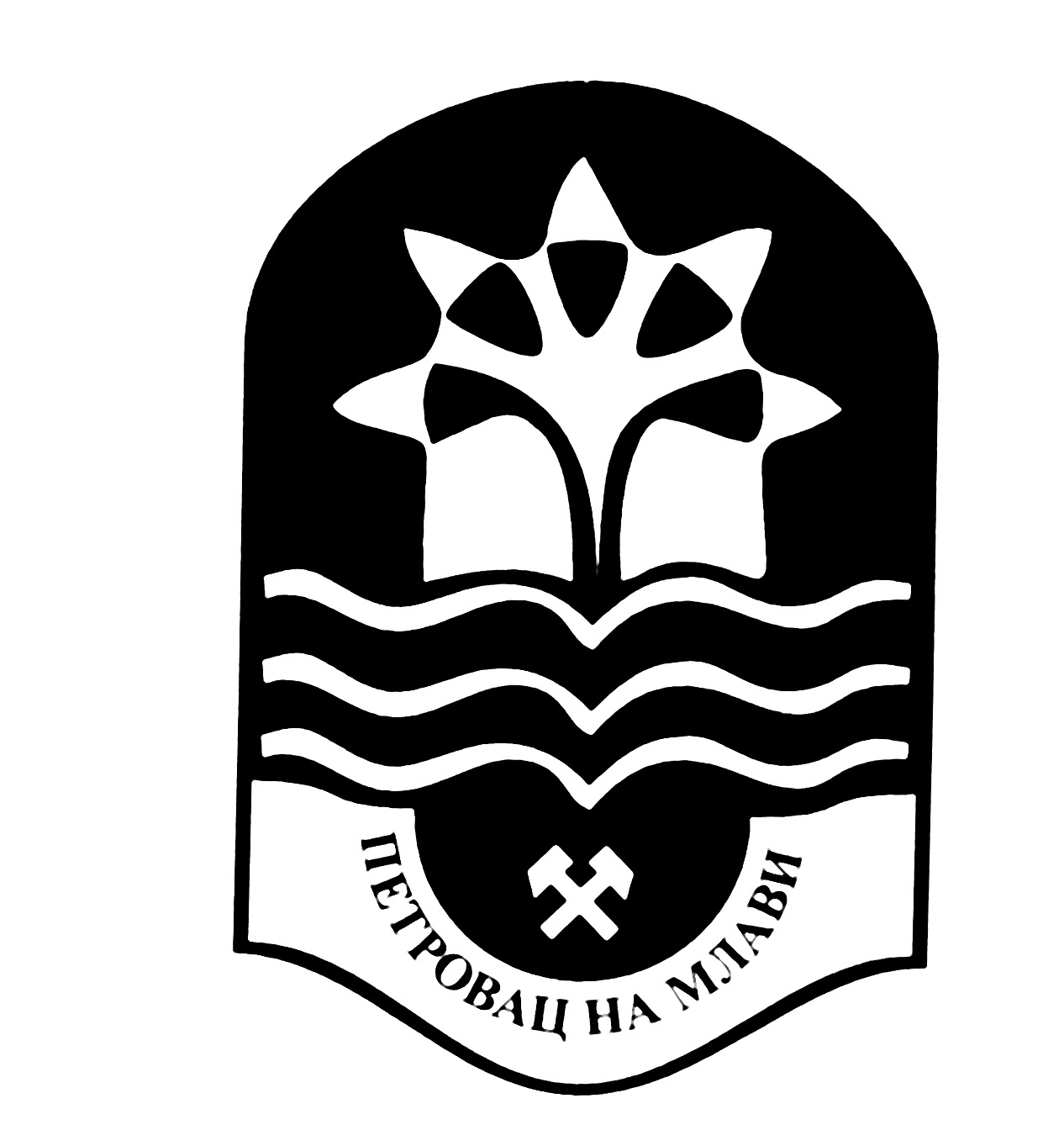 _________________________________________________________________________________ОСНИВАЧ:СКУПШТИНА ОПШТИНЕ ПЕТРОВАЦ НА МЛАВИ, Одлука бр. 020-93/2006-02 од 05.06.2006. године и Одлука бр. 020-100/2008-02 од 18.07.2008. годинеИЗДАВАЧ:ОПШТИНСКА УПРАВА ОПШТИНЕ ПЕТРОВАЦ НА МЛАВИГлавни и одговорни уредник:дипл. правник Милица Марковић, секретар Скупштине општине Петровац на Млавителефон: 012 / 331 - 280 , факс: 012 / 331 - 283Стручна обрада материјала:Служба за скупштинске послове _________________________________________________________________________________Штампа: "Хипотрејд" Петровац, 012 / 327 - 645Број: 020-42/2020-02Датум:25.05.2020.годинеПЕТРОВАЦ НА МЛАВИПРЕДСЕДНИКСКУПШТИНЕ ОПШТИНЕМиланче Аћимовић, с.р.Број: 020-43/2020-02Датум:25.05.2020.годинеПЕТРОВАЦ НА МЛАВИПРЕДСЕДНИКСКУПШТИНЕ ОПШТИНЕМиланче Аћимовић, с.р.Број: 020-44/2020-02Датум:25.05.2020.годинеПЕТРОВАЦ НА МЛАВИПРЕДСЕДНИКСКУПШТИНЕ ОПШТИНЕМиланче Аћимовић, с.р.Број: 020-45/2020-02Датум:25.05.2020.годинеПЕТРОВАЦ НА МЛАВИПРЕДСЕДНИКСКУПШТИНЕ ОПШТИНЕМиланче Аћимовић, с.р.Број: 020-46/2020-02Датум:25.05.2020.годинеПЕТРОВАЦ НА МЛАВИПРЕДСЕДНИКСКУПШТИНЕ ОПШТИНЕМиланче Аћимовић, с.р.Број: 020-47/2020-02Датум:25.05.2020.годинеПЕТРОВАЦ НА МЛАВИПРЕДСЕДНИКСКУПШТИНЕ ОПШТИНЕМиланче Аћимовић, с.р.Број: 020-48/2020-02Датум:25.05.2020.годинеПЕТРОВАЦ НА МЛАВИПРЕДСЕДНИКСКУПШТИНЕ ОПШТИНЕМиланче Аћимовић, с.р.Број: 020-49/2020-02Датум:25.05.2020.годинеПЕТРОВАЦ НА МЛАВИПРЕДСЕДНИКСКУПШТИНЕ ОПШТИНЕМиланче Аћимовић, с.р.Број: 020-50/2020-02Датум:25.05.2020.годинеПЕТРОВАЦ НА МЛАВИПРЕДСЕДНИКСКУПШТИНЕ ОПШТИНЕМиланче Аћимовић, с.р.Број: 020-51/2020-02Датум:25.05.2020.годинеПЕТРОВАЦ НА МЛАВИПРЕДСЕДНИКСКУПШТИНЕ ОПШТИНЕМиланче Аћимовић, с.р.Број: 020-52/2020-02Датум:25.05.2020.годинеПЕТРОВАЦ НА МЛАВИПРЕДСЕДНИКСКУПШТИНЕ ОПШТИНЕМиланче Аћимовић, с.р.Број: 020-53/2020-02Датум:25.05.2020.годинеПЕТРОВАЦ НА МЛАВИПРЕДСЕДНИКСКУПШТИНЕ ОПШТИНЕМиланче Аћимовић, с.р.Број: 020-54/2020-02Датум:25.05.2020.годинеПЕТРОВАЦ НА МЛАВИПРЕДСЕДНИКСКУПШТИНЕ ОПШТИНЕМиланче Аћимовић, с.р.Број: 020-55/2020-02Датум:25.05.2020.годинеПЕТРОВАЦ НА МЛАВИПРЕДСЕДНИКСКУПШТИНЕ ОПШТИНЕМиланче Аћимовић, с.р.Број: 020-56/2020-02Датум:25.05.2020.годинеПЕТРОВАЦ НА МЛАВИПРЕДСЕДНИКСКУПШТИНЕ ОПШТИНЕМиланче Аћимовић, с.р.Број: 020-57/2020-02Датум:25.05.2020.годинеПЕТРОВАЦ НА МЛАВИПРЕДСЕДНИКСКУПШТИНЕ ОПШТИНЕМиланче Аћимовић, с.р.Број: 020-58/2020-02Датум:25.05.2020.годинеПЕТРОВАЦ НА МЛАВИПРЕДСЕДНИКСКУПШТИНЕ ОПШТИНЕМиланче Аћимовић, с.р.Број: 020-59/2020-02Датум:25.05.2020.годинеПЕТРОВАЦ НА МЛАВИПРЕДСЕДНИКСКУПШТИНЕ ОПШТИНЕМиланче Аћимовић, с.р.Број: 020-60/2020-02Датум:25.05.2020.годинеПЕТРОВАЦ НА МЛАВИПРЕДСЕДНИКСКУПШТИНЕ ОПШТИНЕМиланче Аћимовић, с.р.Број: 020-61/2020-02Датум:25.05.2020.годинеПЕТРОВАЦ НА МЛАВИПРЕДСЕДНИКСКУПШТИНЕ ОПШТИНЕМиланче Аћимовић, с.р.Број: 020-62/2020-02Датум:25.05.2020.годинеПЕТРОВАЦ НА МЛАВИПРЕДСЕДНИКСКУПШТИНЕ ОПШТИНЕМиланче Аћимовић, с.р.Број: 020-63/2020-02Датум:25.05.2020.годинеПЕТРОВАЦ НА МЛАВИПРЕДСЕДНИКСКУПШТИНЕ ОПШТИНЕМиланче Аћимовић, с.р.Број: 020-64/2020-02Датум:25.05.2020.годинеПЕТРОВАЦ НА МЛАВИПРЕДСЕДНИКСКУПШТИНЕ ОПШТИНЕМиланче Аћимовић, с.р.Број: 020-65/2020-02Датум:25.05.2020.годинеПЕТРОВАЦ НА МЛАВИПРЕДСЕДНИКСКУПШТИНЕ ОПШТИНЕМиланче Аћимовић, с.р.Број: 020-66/2020-02Датум:25.05.2020.годинеПЕТРОВАЦ НА МЛАВИПРЕДСЕДНИКСКУПШТИНЕ ОПШТИНЕМиланче Аћимовић, с.р.Број: 020-67/2020-02Датум:25.05.2020.годинеПЕТРОВАЦ НА МЛАВИПРЕДСЕДНИКСКУПШТИНЕ ОПШТИНЕМиланче Аћимовић, с.р.Број: 020-68/2020-02Датум:25.05.2020.годинеПЕТРОВАЦ НА МЛАВИПРЕДСЕДНИКСКУПШТИНЕ ОПШТИНЕМиланче Аћимовић, с.р.Број: 020-69/2020-02Датум:25.05.2020.годинеПЕТРОВАЦ НА МЛАВИПРЕДСЕДНИКСКУПШТИНЕ ОПШТИНЕМиланче Аћимовић, с.р.Број: 020-70/2020-02Датум:25.05.2020.годинеПЕТРОВАЦ НА МЛАВИПРЕДСЕДНИКСКУПШТИНЕ ОПШТИНЕМиланче Аћимовић, с.р.Број: 020-71/2020-02Датум:25.05.2020.годинеПЕТРОВАЦ НА МЛАВИПРЕДСЕДНИКСКУПШТИНЕ ОПШТИНЕМиланче Аћимовић, с.р.Број: 020-72/2020-02Датум:25.05.2020.годинеПЕТРОВАЦ НА МЛАВИПРЕДСЕДНИКСКУПШТИНЕ ОПШТИНЕМиланче Аћимовић, с.р.Број: 020-73/2020-02Датум:25.05.2020.годинеПЕТРОВАЦ НА МЛАВИПРЕДСЕДНИКСКУПШТИНЕ ОПШТИНЕМиланче Аћимовић, с.р.Број: 020-74/2020-02Датум:25.05.2020.годинеПЕТРОВАЦ НА МЛАВИПРЕДСЕДНИКСКУПШТИНЕ ОПШТИНЕМиланче Аћимовић, с.р.Број: 020-75/2020-02Датум:25.05.2020.годинеПЕТРОВАЦ НА МЛАВИПРЕДСЕДНИКСКУПШТИНЕ ОПШТИНЕМиланче Аћимовић, с.р.Број: 020-76/2020-02Датум:25.05.2020.годинеПЕТРОВАЦ НА МЛАВИПРЕДСЕДНИКСКУПШТИНЕ ОПШТИНЕМиланче Аћимовић, с.р.Број: 020-77/2020-02Датум:25.05.2020.годинеПЕТРОВАЦ НА МЛАВИПРЕДСЕДНИКСКУПШТИНЕ ОПШТИНЕМиланче Аћимовић, с.р.Број: 020-78/2020-02Датум:25.05.2020.годинеПЕТРОВАЦ НА МЛАВИПРЕДСЕДНИКСКУПШТИНЕ ОПШТИНЕМиланче Аћимовић, с.р.Број: 020-79/2020-02Датум:25.05.2020.годинеПЕТРОВАЦ НА МЛАВИПРЕДСЕДНИКСКУПШТИНЕ ОПШТИНЕМиланче Аћимовић, с.р.Број: 020-80/2020-02Датум:25.05.2020.годинеПЕТРОВАЦ НА МЛАВИПРЕДСЕДНИКСКУПШТИНЕ ОПШТИНЕМиланче Аћимовић, с.р.Број: 020-81/2020-02Датум:25.05.2020.годинеПЕТРОВАЦ НА МЛАВИПРЕДСЕДНИКСКУПШТИНЕ ОПШТИНЕМиланче Аћимовић, с.р.Број: 020-82/2020-02Датум:25.05.2020.годинеПЕТРОВАЦ НА МЛАВИПРЕДСЕДНИКСКУПШТИНЕ ОПШТИНЕМиланче Аћимовић, с.р.Број: 020-83/2020-02Датум:25.05.2020.годинеПЕТРОВАЦ НА МЛАВИПРЕДСЕДНИКСКУПШТИНЕ ОПШТИНЕМиланче Аћимовић, с.р.Број: 020-84/2020-02Датум:25.05.2020.годинеПЕТРОВАЦ НА МЛАВИПРЕДСЕДНИКСКУПШТИНЕ ОПШТИНЕМиланче Аћимовић, с.р.Број: 020-85/2020-02Датум:25.05.2020.годинеПЕТРОВАЦ НА МЛАВИПРЕДСЕДНИКСКУПШТИНЕ ОПШТИНЕМиланче Аћимовић, с.р.Број: 020-86/2020-02Датум:25.05.2020.годинеПЕТРОВАЦ НА МЛАВИПРЕДСЕДНИКСКУПШТИНЕ ОПШТИНЕМиланче Аћимовић, с.р.Број: 020-87/2020-02Датум:25.05.2020.годинеПЕТРОВАЦ НА МЛАВИПРЕДСЕДНИКСКУПШТИНЕ ОПШТИНЕМиланче Аћимовић, с.р.Број: 020-88/2020-02Датум:25.05.2020.годинеПЕТРОВАЦ НА МЛАВИПРЕДСЕДНИКСКУПШТИНЕ ОПШТИНЕМиланче Аћимовић, с.р.Број: 020-89/2020-02Датум:25.05.2020.годинеПЕТРОВАЦ НА МЛАВИПРЕДСЕДНИКСКУПШТИНЕ ОПШТИНЕМиланче Аћимовић, с.р.Број: 020-90/2020-02Датум:25.05.2020.годинеПЕТРОВАЦ НА МЛАВИПРЕДСЕДНИКСКУПШТИНЕ ОПШТИНЕМиланче Аћимовић, с.р.Број: 020-91/2020-02Датум:25.05.2020.годинеПЕТРОВАЦ НА МЛАВИПРЕДСЕДНИКСКУПШТИНЕ ОПШТИНЕМиланче Аћимовић, с.р.Број: 020-92/2020-02Датум:25.05.2020.годинеПЕТРОВАЦ НА МЛАВИПРЕДСЕДНИКСКУПШТИНЕ ОПШТИНЕМиланче Аћимовић, с.р.Број: 020-93/2020-02Датум:25.05.2020.годинеПЕТРОВАЦ НА МЛАВИПРЕДСЕДНИКСКУПШТИНЕ ОПШТИНЕМиланче Аћимовић, с.р.Број: 020-94/2020-02Датум:25.05.2020.годинеПЕТРОВАЦ НА МЛАВИПРЕДСЕДНИКСКУПШТИНЕ ОПШТИНЕМиланче Аћимовић, с.р.Број: 020-95/2020-02Датум:25.05.2020.годинеПЕТРОВАЦ НА МЛАВИПРЕДСЕДНИКСКУПШТИНЕ ОПШТИНЕМиланче Аћимовић, с.р.Број: 020-96/2020-02Датум:25.05.2020.годинеПЕТРОВАЦ НА МЛАВИПРЕДСЕДНИКСКУПШТИНЕ ОПШТИНЕМиланче Аћимовић, с.р.Број: 020-97/2020-02Датум:25.05.2020.годинеПЕТРОВАЦ НА МЛАВИПРЕДСЕДНИКСКУПШТИНЕ ОПШТИНЕМиланче Аћимовић, с.р.Број: 020-98/2020-02Датум:25.05.2020.годинеПЕТРОВАЦ НА МЛАВИПРЕДСЕДНИКСКУПШТИНЕ ОПШТИНЕМиланче Аћимовић, с.р.Број: 020-99/2020-02Датум:25.05.2020.годинеПЕТРОВАЦ НА МЛАВИПРЕДСЕДНИКСКУПШТИНЕ ОПШТИНЕМиланче Аћимовић, с.р.1.ОДЛУКА О ИЗМЕНИ И ДОПУНИ ОДЛУКЕ О БУЏЕТУ ОПШТИНЕ ПЕТРОВАЦ НА МЛАВИ ЗА 2020. ГОДИНУ, бр. 020-42/2020-02;страна 012.РЕШЕЊЕ О УСВАЈАЊУ ИЗВЕШТАЈА О РАДУ КЈП "ИЗВОР" ПЕТРОВАЦ НА МЛАВИ ЗА 2019. ГОДИНУ, бр. 020-43/2020-02;страна 023.РЕШЕЊЕ О УСВАЈАЊУ ИЗВЕШТАЈА О РАДУ ЈКП "ПАРКИНГ СЕРВИС" ПЕТРОВАЦ НА МЛАВИ ЗА 2019. ГОДИНУ, бр. 020-44/2020-02;страна 034.РЕШЕЊЕ О УСВАЈАЊУ ИЗВЕШТАЈА О РАДУ ЗАВИЧАЈНОГ МУЗЕЈА ПЕТРОВАЦ НА МЛАВИ ЗА 2019. ГОДИНУ И ДАВАЊУ САГЛАСНОСТИ НА ПЛАН И ПРОГРАМ РАДА ЗА 2020. ГОДИНУ, бр. 020-45/2020-02;страна 035.РЕШЕЊЕ О УСВАЈАЊУ ИЗВЕШТАЈА О РАДУ КУЛТУРНО-ПРОСВЕТНОГ ЦЕНТРА ПЕТРОВАЦ НА МЛАВИ ЗА 2019. ГОДИНУ И ДАВАЊУ САГЛАСНОСТИ НА ПЛАН РАДА ЗА 2020. ГОДИНУ, бр. 020-46/2020-02;страна 036.РЕШЕЊЕ О УСВАЈАЊУ ИЗВЕШТАЈА О РАДУ НАРОДНЕ БИБЛИОТЕКЕ "ЂУРА ЈАКШИЋ" ПЕТРОВАЦ НА МЛАВИ ЗА 2019. ГОДИНУ И ДАВАЊУ САГЛАСНОСТИ НА ПЛАН И ПРОГРАМ РАДА ЗА 2020. ГОДИНУ, бр. 020-47/2020-02;страна 037.РЕШЕЊЕ О УСВАЈАЊУ ФИНАНСИЈСКОГ ИЗВЕШТАЈА ПРЕДШКОЛСКЕ УСТАНОВЕ "ГАЛЕБ" ПЕТРОВАЦ НА МЛАВИ ЗА 2019. ГОДИНУ, бр. 020-48/2020-02; страна 038.РЕШЕЊЕ О УСВАЈАЊУ ИЗВЕШТАЈА О РАДУ ЦЕНТРА ЗА СОЦИЈАЛНИ РАД ОПШТИНА ПЕТРОВАЦ НА МЛАВИ И ЖАГУБИЦА ЗА 2019. ГОДИНУ И ДАВАЊУ САГЛАСНОСТИ НА ПЛАН РАДА ЗА 2020. ГОДИНУ, бр. 020-49/2020-02;страна 049.РЕШЕЊЕ О УСВАЈАЊУ ИЗВЕШТАЈА О РАДУ ТУРИСТИЧКЕ ОРГАНИЗАЦИЈЕ ОПШТИНЕ ПЕТРОВАЦ НА МЛАВИ ЗА 2019. ГОДИНУ И ДАВАЊУ САГЛАСНОСТИ НА ПРОГРАМ РАДА ЗА 2020. ГОДИНУ, бр. 020-50/2020-02;страна 0410.РЕШЕЊЕ О УСВАЈАЊУ ИЗВЕШТАЈА О РАДУ УСТАНОВЕ СПОРТСКИ ЦЕНТАР "ПЕТРОВАЦ НА МЛАВИ" ЗА 2019. ГОДИНУ И ДАВАЊУ САГЛАСНОСТИ НА ПЛАН РАДА ЗА 2020. ГОДИНУ, бр. 020-51/2020-02;страна 0411.РЕШЕЊЕ О УСВАЈАЊУ ИЗВЕШТАЈА О РАДУ ЈАВНЕ УСТАНОВЕ "ДИРЕКЦИЈА ЗА ОМЛАДИНУ И СПОРТ" ПЕТРОВАЦ НА МЛАВИ ЗА 2019. ГОДИНУ И ДАВАЊУ САГЛАСНОСТИ НА ПЛАН РАДА ЗА 2020. ГОДИНУ, бр. 020-52/2020-02;страна 0412.РЕШЕЊЕ О УСВАЈАЊУ ИЗВЕШТАЈА О РАДУ ОПШТИНСКЕ УПРАВЕ ОПШТИНЕ ПЕТРОВАЦ НА МЛАВИ ЗА 2019. ГОДИНУ, бр. 020-53/2020-02;страна 0413.РЕШЕЊЕ О УСВАЈАЊУ ИЗВЕШТАЈА О РАДУ ОПШТИНСКОГ ШТАБА ЗА ВАНРЕДНЕ СИТУАЦИЈЕ ОПШТИНЕ ПЕТРОВАЦ НА МЛАВИ ЗА 2019. ГОДИНУ И ДАВАЊУ САГЛАСНОСТИ НА ПЛАН РАДА ЗА 2020. ГОДИНУ, бр. 020-54/2020-02;страна 0414.РЕШЕЊЕ О УСВАЈАЊУ ИЗВЕШТАЈА О РАДУ ПРАВОБРАНИЛАШТВА ОПШТИНЕ ПЕТРОВАЦ НА МЛАВИ ЗА 2019. ГОДИНУ, бр. 020-55/2020-02;страна 0515.РЕШЕЊЕ О УСВАЈАЊУ ИЗВЕШТАЈА О РАДУ САВЕТА ЗА ЗДРАВЉЕ ОПШТИНЕ ПЕТРОВАЦ НА МЛАВИ ЗА 2019. ГОДИНУ, бр. 020-56/2020-02;страна 0516.РЕШЕЊЕ О УСВАЈАЊУ ИЗВЕШТАЈА О РАДУ САВЕТА ЗА РОДНУ РАВНОПРАВНОСТ ОПШТИНЕ ПЕТРОВАЦ НА МЛАВИ ЗА 2019. ГОДИНУ, бр. 020-57/2020-02;страна 0517.РЕШЕЊЕ О УСВАЈАЊУ ИЗВЕШТАЈА О ПРАЋЕЊУ ПРИМЕНЕ ЛОКАЛНОГ АНТИКОРУПЦИЈСКОГ ПЛАНА ОПШТИНЕ ПЕТРОВАЦ НА МЛАВИ ЗА 2019. ГОДИНУ, бр. 020-58/2020-02;страна 0518.ОДЛУКА О УСВАЈАЊУ ИЗВЕШТАЈА О СПРОВОЂЕЊУ МЕРА ПОЉОПРИВРЕДНЕ ПОЛИТИКЕ И ПОЛИТИКЕ РУРАЛНОГ РАЗВОЈА ЗА ПРОГРАМ ПОДРШКЕ ЗА СПРОВОЂЕЊЕ ПОЉОПРИВРЕДНЕ ПОЛИТИКЕ И ПОЛИТИКЕ РУРАЛНОГ РАЗВОЈА ЗА ПОДРУЧЈЕ ОПШТИНЕ ПЕТРОВАЦ НА МЛАВИ ЗА 2019. ГОДИНУ И ПРОГРАМA ПОДРШКЕ ПОЉОПРИВРЕДНЕ ПОЛИТИКЕ И ПОЛИТИКЕ РУРАЛНОГ РАЗВОЈА ЗА ПОДРУЧЈЕ ОПШТИНЕ ПЕТРОВАЦ НА МЛАВИ ЗА 2020. ГОДИНУ, бр. 020-59/2020-02;страна 0519.ОДЛУКА О УСВАЈАЊУ ГОДИШЊЕГ ПРОГРАМА ЗАШТИТЕ, УРЕЂЕЊА И КОРИШЋЕЊА ПОЉОПРИВРЕДНОГ ЗЕМЉИШТА ЗА ТЕРИТОРИЈУ ОПШТИНЕ ПЕТРОВАЦ НА МЛАВИ ЗА 2020. ГОДИНУ, бр. 020-60/2020-02;страна 0620.ОДЛУКА  О УСВАЈАЊУ ОПЕРАТИВНОГ ПЛАНА ЗА ОДБРАНУ ОД ПОПЛАВА ЗА ВОДЕ II РЕДА ЗА ПОДРУЧЈЕ ОПШТИНЕ ПЕТРОВАЦ НА МЛАВИ У 2020. ГОДИНИ, бр. 020-61/2020-02;страна 0621.РЕШЕЊЕ О ДАВАЊУ САГЛАСНОСТИНА ИЗМЕНЕ И ДОПУНЕ ГОДИШЊЕГ ПРОГРАМА ПОСЛОВАЊА ЈКП "ПАРКИНГ СЕРВИС" ПЕТРОВАЦ НА МЛАВИ ЗА 2020. ГОДИНУ, бр. 020-62/2020-02;страна 0722.РЕШЕЊЕ О УСВАЈАЊУ ТРОМЕСЕЧНОГ ИЗВЕШТАЈА О РЕАЛИЗАЦИЈИ ГОДИШЊЕГ ПРОГРАМА ПОСЛОВАЊА ЈКП "ПАРКИНГ СЕРВИС" ПЕТРОВАЦ НА МЛАВИ ЗА I ТРОМЕСЕЧЈЕ 2020. ГОДИНЕ, бр. 020-63/2020-02;страна 0723.РЕШЕЊЕ О УСВАЈАЊУ ТРОМЕСЕЧНОГ ИЗВЕШТАЈА О РЕАЛИЗАЦИЈИ ГОДИШЊЕГ ПРОГРАМА ПОСЛОВАЊА КЈП "ИЗВОР" ПЕТРОВАЦ НА МЛАВИ ЗА I ТРОМЕСЕЧЈЕ 2020. ГОДИНЕ, бр. 020-64/2020-02;страна 0724.РЕШЕЊЕ О ДАВАЊУ САГЛАСНОСТИ НА СТАТУТ КУЛТУРНО-ПРОСВЕТНОГ ЦЕНТРА ПЕТРОВАЦ НА МЛАВИ, бр. 020-65/2020-02;страна 0725.ОДЛУКА О ВРШЕЊУ ЕКСТЕРНЕ РЕВИЗИЈЕ ЗАВРШНОГ РАЧУНА БУЏЕТА ОПШТИНЕ ПЕТРОВАЦ НА МЛАВИ ЗА 2019. ГОДИНУ, бр. 020-66/2020-02;страна 0726.ЗАКЉУЧАК О ПРИВРЕМЕНОЈ ОБУСТАВИ ИЗВРШЕЊА БУЏЕТА У ВРЕМЕ ВАНРЕДНОГ СТАЊА, бр. 020-67/2020-02;страна 0827.ОДЛУКА О ОСТВАРИВАЊУ ПРАВА НА НАКНАДУ ТРОШКОВА ЗА ВАНТЕЛЕСНУ ОПЛОДЊУ, бр. 020-68/2020-02;страна 0828.ОДЛУКА О ПОКРЕТАЊУ ПОСТУПКА ПРИБАВЉАЊА НЕПОКРЕТНОСТИ У ЈАВНУ СВОЈИНУ ОПШТИНЕ ПЕТРОВАЦ НА МЛАВИ НЕПОСРЕДНОМ ПОГОДБОМ, бр. 020-69/2020-02;страна 0929.ОДЛУКА О УКИДАЊУ НЕКАТЕГОРИСАНОГ ПУТА НА КП.БР. 7676 КО ЖДРЕЛО И ПРОГЛАШЕЊУ ПАРЦЕЛЕ ЗА ОСТАЛО ВЕШТАЧКИ СТВОРЕНО НЕПЛОДНО ЗЕМЉИШТЕ У ГРАЂЕВИНСКОМ ПОДРУЧЈУ ПО ЗАКЉУЧКУ КОМИСИЈЕ ЗА УТВРЂИВАЊЕ ПРАВЦА И ПРОМЕНЕ ПРАВЦА ОПШТИНСКИХ ПУТЕВА БР. 276/2019 ОД 27.01.2020. ГОДИНЕ, бр. 020-70/2020-02;страна 1030.ОДЛУКА О УКИДАЊУ НЕКАТЕГОРИСАНОГ ПУТА НА КП.БР. 5884/2 КО БУСУР И ПРОГЛАШЕЊУ ПАРЦЕЛЕ ЗА ОСТАЛО ВЕШТАЧКИ СТВОРЕНО НЕПЛОДНО ЗЕМЉИШТЕ У ГРАЂЕВИНСКОМ ПОДРУЧЈУ - О УСПОСТАВЉАЊУ НЕКАТЕГОРИСАНОГ ПУТА НА КП.БР. 3023/2 КО БУСУР И ПРОГЛАШЕЊУ ПАРЦЕЛЕ ЗА ЗЕМЉИШТЕ ПОД ЗГРАДОМ - ОБЈЕКТОМ У ГРАЂЕВИНСКОМ ПОДРУЧЈУ - О ПОКРЕТАЊУ ПОСТУПКА РАЗМЕНЕ КП.БР. 5884/2 КО БУСУР ЗА КП.БР. 3023/2 КО БУСУР - ПО ЗАКЉУЧКУ КОМИСИЈЕ ЗА УТВРЂИВАЊЕ ПРАВЦА И ПРОМЕНЕ ПРАВЦА ОПШТИНСКИХ ПУТЕВА БР. 287/2019 ОД 27.01.2020. ГОДИНЕ, бр. 020-71/2020-02;страна 1031.ОДЛУКА О УКИДАЊУ НЕКАТЕГОРИСАНОГ ПУТА НА КП.БР. 9629/2 КО МЕЛНИЦА И ПРОГЛАШЕЊУ ПАРЦЕЛЕ ЗА ОСТАЛО ВЕШТАЧКИ СТВОРЕНО НЕПЛОДНО ЗЕМЉИШТЕ У ГРАЂЕВИНСКОМ ПОДРУЧЈУ - О УСПОСТАВЉАЊУ НЕКАТЕГОРИСАНОГ ПУТА НА КП.БР. 9616/3 КО МЕЛНИЦА И ПРОГЛАШЕЊУ ПАРЦЕЛЕ ЗА ОСТАЛО ЗЕМЉИШТЕ У ГРАЂЕВИНСКОМ ПОДРУЧЈУ - О ПОКРЕТАЊУ ПОСТУПКА РАЗМЕНЕ КП.БР. 9629/2 КО МЕЛНИЦА ЗА КП.БР. 9616/3 КО МЕЛНИЦА - ПО ЗАКЉУЧКУ КОМИСИЈЕ ЗА УТВРЂИВАЊЕ ПРАВЦА И ПРОМЕНЕ ПРАВЦА ОПШТИНСКИХ ПУТЕВА БР. 288/2019 ОД 28.01.2020. ГОДИНЕ, бр. 020-72/2020-02;страна 1132.РЕШЕЊЕ О ПРИБАВЉАЊУ У ЈАВНУ СВОЈИНУ ДЕЛА КП.БР. 2482/13 НЕПОСРЕДНОМ ПОГОДБОМ ОД ЖИВОРАДА МИЛАНОВИЋА ИЗ ПЕТРОВЦА НА МЛАВИ, бр. 020-73/2020-02;страна 1133.РЕШЕЊЕ О ПРИБАВЉАЊУ У ЈАВНУ СВОЈИНУ ДЕЛА КП.БР. 2483/13 НЕПОСРЕДНОМ ПОГОДБОМ ОД ЈЕЛЕНЕ ПАНИЋ ИЗ ПЕТРОВЦА НА МЛАВИ, бр. 020-74/2020-02;страна 1234.РЕШЕЊЕ О ПРИБАВЉАЊУ НЕПОКРЕТНОСТИ У ЈАВНУ СВОЈИНУ ОПШТИНЕ ПЕТРОВАЦ НА МЛАВИ  НЕПОСРЕДНОМ ПОГОДБОМ ПУТЕМ РАЗМЕНЕ, бр. 020-75/2020-02;страна 1335.РЕШЕЊЕ О ОТУЂЕЊУ НЕПОКРЕТНОСТИ ИЗ ЈАВНЕ СВОЈИНЕ ОПШТИНЕ ПЕТРОВАЦ НА МЛАВИ БРАНКУ ПРОДАНОВИЋУ ИЗ ПЕТРОВЦА НА МЛАВИ, бр. 020-76/2020-02;страна 1436.РЕШЕЊЕ О ОТУЂЕЊУ НЕПОКРЕТНОСТИ ИЗ ЈАВНЕ СВОЈИНЕ ОПШТИНЕ ПЕТРОВАЦ НА МЛАВИ ЧЕДОМИРУ ВУКОМИРОВИЋУ ИЗ ПЕТРОВЦА НА МЛАВИ, бр. 020-77/2020-02;страна 1537.РЕШЕЊЕ О ОТУЂЕЊУ НЕПОКРЕТНОСТИ ИЗ ЈАВНЕ СВОЈИНЕ ОПШТИНЕ ПЕТРОВАЦ НА МЛАВИ ЂУРИ БАСАРИ ИЗ ПЕТРОВЦА НА МЛАВИ, бр. 020-78/2020-02;страна 1638.РЕШЕЊЕ О ОТУЂЕЊУ НЕПОКРЕТНОСТИ ИЗ ЈАВНЕ СВОЈИНЕ ОПШТИНЕ ПЕТРОВАЦ НА МЛАВИ ДУШАНКИ ПАШИЋ ИЗ ПЕТРОВЦА НА МЛАВИ, бр. 020-79/2020-02;страна 1739.РЕШЕЊЕ О ОТУЂЕЊУ НЕПОКРЕТНОСТИ ИЗ ЈАВНЕ СВОЈИНЕ ОПШТИНЕ ПЕТРОВАЦ НА МЛАВИ ЉУБИЦИ БЈЕЛИЋ ИЗ ПЕТРОВЦА НА МЛАВИ, бр. 020-80/2020-02;страна 1840.РЕШЕЊЕ О ОТУЂЕЊУ НЕПОКРЕТНОСТИ ИЗ ЈАВНЕ СВОЈИНЕ ОПШТИНЕ ПЕТРОВАЦ НА МЛАВИ МИЛЕТУ КРИВОКУЋИ ИЗ ПЕТРОВЦА НА МЛАВИ, бр. 020-81/2020-02;страна 1941.РЕШЕЊЕ О ОТУЂЕЊУ НЕПОКРЕТНОСТИ ИЗ ЈАВНЕ СВОЈИНЕ ОПШТИНЕ ПЕТРОВАЦ НА МЛАВИ МИЛКИ КРАГУЉАЦ ИЗ ПЕТРОВЦА НА МЛАВИ, бр. 020-82/2020-02;страна 2042.РЕШЕЊЕ О ОТУЂЕЊУ НЕПОКРЕТНОСТИ ИЗ ЈАВНЕ СВОЈИНЕ ОПШТИНЕ ПЕТРОВАЦ НА МЛАВИ МИЛОШ НЕБОЈШИ ИЗ ПЕТРОВЦА НА МЛАВИ, бр. 020-83/2020-02;страна 2143.РЕШЕЊЕ О ОТУЂЕЊУ НЕПОКРЕТНОСТИ ИЗ ЈАВНЕ СВОЈИНЕ ОПШТИНЕ ПЕТРОВАЦ НА МЛАВИ МИРОСЛАВУ КОВАРБАШИЋУ ИЗ ПЕТРОВЦА НА МЛАВИ, бр. 020-84/2020-02;страна 2244.РЕШЕЊЕ О ОТУЂЕЊУ НЕПОКРЕТНОСТИ ИЗ ЈАВНЕ СВОЈИНЕ ОПШТИНЕ ПЕТРОВАЦ НА МЛАВИ НАДИ КОСАНОВИЋ ИЗ ПЕТРОВЦА НА МЛАВИ, бр. 020-85/2020-02;страна 2345.РЕШЕЊЕ О ОТУЂЕЊУ НЕПОКРЕТНОСТИ ИЗ ЈАВНЕ СВОЈИНЕ ОПШТИНЕ ПЕТРОВАЦ НА МЛАВИ НАДИ КОЗЛИНИ ИЗ ПЕТРОВЦА НА МЛАВИ, бр. 020-86/2020-02;страна 2446.РЕШЕЊЕ О ОТУЂЕЊУ НЕПОКРЕТНОСТИ ИЗ ЈАВНЕ СВОЈИНЕ ОПШТИНЕ ПЕТРОВАЦ НА МЛАВИ НЕВЕНКИ ГРЧИЋ ИЗ ПЕТРОВЦА НА МЛАВИ, бр. 020-87/2020-02;страна 2547.РЕШЕЊЕ О ОТУЂЕЊУ НЕПОКРЕТНОСТИ ИЗ ЈАВНЕ СВОЈИНЕ ОПШТИНЕ ПЕТРОВАЦ НА МЛАВИ ПЕТРУ ГРОЗДАНИЋУ ИЗ ПЕТРОВЦА НА МЛАВИ, бр. 020-88/2020-02;страна 2648.РЕШЕЊЕ О ОТУЂЕЊУ НЕПОКРЕТНОСТИ ИЗ ЈАВНЕ СВОЈИНЕ ОПШТИНЕ ПЕТРОВАЦ НА МЛАВИ РАТКУ ПРОДАНОВИЋУ ИЗ ПЕТРОВЦА НА МЛАВИ, бр. 020-89/2020-02;страна 2749.РЕШЕЊЕ О ОТУЂЕЊУ НЕПОКРЕТНОСТИ ИЗ ЈАВНЕ СВОЈИНЕ ОПШТИНЕ ПЕТРОВАЦ НА МЛАВИ СТЕВАНУ ЛОНЧАРУ ИЗ ПЕТРОВЦА НА МЛАВИ, бр. 020-90/2020-02;страна 2850.РЕШЕЊЕ О ОТУЂЕЊУ НЕПОКРЕТНОСТИ ИЗ ЈАВНЕ СВОЈИНЕ ОПШТИНЕ ПЕТРОВАЦ НА МЛАВИ СВЕТИ ЖИВКОВИЋУ ИЗ ПЕТРОВЦА НА МЛАВИ, бр. 020-91/2020-02;страна 2951.РЕШЕЊЕ О ОТУЂЕЊУ НЕПОКРЕТНОСТИ ИЗ ЈАВНЕ СВОЈИНЕ ОПШТИНЕ ПЕТРОВАЦ НА МЛАВИ ЖЕЉКИ ПЕРЕНЧЕВИЋ ИЗ ПЕТРОВЦА НА МЛАВИ, бр. 020-92/2020-02;страна 3052.РЕШЕЊЕ О ОТУЂЕЊУ НЕПОКРЕТНОСТИ ИЗ ЈАВНЕ СВОЈИНЕ ОПШТИНЕ ПЕТРОВАЦ НА МЛАВИ МИЛЕТУ КРАГУЉАЦ ИЗ ПЕТРОВЦА НА МЛАВИ, бр. 020-93/2020-02;страна 3153.РЕШЕЊЕ О ОТУЂЕЊУ НЕПОКРЕТНОСТИ ИЗ ЈАВНЕ СВОЈИНЕ ОПШТИНЕ ПЕТРОВАЦ НА МЛАВИ СОКИ РОМИЋ ИЗ ПЕТРОВЦА НА МЛАВИ, бр. 020-94/2020-02;страна 3254.РЕШЕЊЕ О ОТУЂЕЊУ НЕПОКРЕТНОСТИ ИЗ ЈАВНЕ СВОЈИНЕ ОПШТИНЕ ПЕТРОВАЦ НА МЛАВИ ВУКОСАВИ ДРОБАЦ ИЗ ПЕТРОВЦА НА МЛАВИ, бр. 020-95/2020-02;страна 3355.ОДЛУКA O УПРАВНИМ И НАДЗОРНИМ ОДБОРИМА ЈАВНИХ УСТАНОВА И ПРЕДУЗЕЋА ОПШТИНЕ ПЕТРОВАЦ НА МЛАВИ, бр. 020-96/2020-02;страна 3456.ОДЛУКA O ШКОЛСКИМ ОДБОРИМА ОСНОВНЕ ШКОЛЕ "БАТА БУЛИЋ" И СРЕДЊЕ ШКОЛЕ "МЛАДОСТ" ПЕТРОВАЦ НА МЛАВИ, бр. 020-97/2020-02;страна 3457.РЕШЕЊЕ О ПРЕСТАНКУ МАНДАТА ДИРЕКТОРА ДИРЕКЦИЈЕ ЗА ОМЛАДИНУ И СПОРТ ОПШТИНЕ ПЕТРОВАЦ НА МЛАВИ, бр. 020-98/2020-02;страна 3558.РЕШЕЊЕ О ИМЕНОВАЊУ В.Д. ДИРЕКТОРА ДИРЕКЦИЈЕ ЗА ОМЛАДИНУ И СПОРТ ОПШТИНЕ ПЕТРОВАЦ НА МЛАВИ, бр. 020-99/2020-02;страна 35